       КУРСКАЯ ОБЛАСТЬ           ГОРОД КУРСКПРОЕКТ внесения изменений в корректуру генерального плана города Курска                                     пояснительная запискаОМСК 2015Состав проектаОбщие сведения Историческая справкаАрхеологические исследования показывают, что на месте нынешнего Знаменского монастыря Курска существовал крупный населённый пункт не позднее VIII века. Курск впервые упоминается в Житии Феодосия Печерского (не ранее 1032, когда Днепровское левобережье перешло во владение Ярослава Мудрого). В указанной летописи Курск описывается как крупный город с развитой торговлей и значительным количеством жителей; входил в Черниговское, затем в Переяславское и Новгород-Северское княжества. Первое упоминание в Лаврентьевской летописи — под 1095 годом. 1095 год считается также годом основания Курского удельного княжества, существовавшего В XI-XIII веках.Первым курским князем был Изяслав Владимирович, сын Владимира Мономаха; Изяслав возвёл в Курске крепость, и с конца XI века это — один из мощнейших форпостов на границе Киевской Руси (первоначальные курские укрепления разобраны в середине XVII века). В 1185 году князь Всеволод Курский, правивший также в Трубчевске, направил дружину против половцев; этот неудачный поход русских князей описан в «Слове о полку Игореве». Позже куряне участвовали в битве на Калке. В 1238 году город был полностью разрушен татаро-монголами, после чего княжеством фактически управлял ханский баскак, откупавший у хана Золотой Орды дани княжества. В 1285 году Курск был снова разорён до основания ордой Ногая в ответ на выступление рыльского и воргольского князя Олега вместе с липецким князем Святославом против татарского баскака Ахмета в 1283 году.С 1362 года (когда городом овладел литовский князь Ольгерд) по конец XV века Курск входил в состав Великого княжества Литовского. Как «Куреск на Тускоре» он упоминается в летописном «Списке русских городов дальних и ближних» среди киевских городов (С 1362 года Киев и относящиеся к нему территории входили в состав Великого княжества Литовского). Как литовский город Курск упоминается в договоре с Тевтонским орденом 1402 года.В XVI—XVII веках Курск — важный оборонительный пункт Великого Княжества Московского (вошёл в его состав в 1508 году) на границах с Речью Посполитой и Диким полем. Известны упоминания о Курске в «Книге Большого Чертежа» (1517 года), в указе Ивана IV Грозного (1582; государь приказывал ссылать «кромешников, мятежников, бунтарей» «в окраинные города Севск и Курск»). В XV — начале XVI века набеги крымских татар и ногайцев привели к запустению города.Однако спустя столетие город возник заново на новом месте; датой повторного основания Курска считается 1586 год. В 1596 году была возведена новая крепость, в гарнизоне которой в 1616 г. насчитывалось свыше 1,3 тыс. человек. В начале XVII века на Курск неоднократно нападали польско-литовские отряды (в 1612, 1616, 1617, 1634 годах), крымские татары, ногайцы, но при этом курская крепость так и не была взята. В Курск были переселены жители из Орла и других южнорусских городов (в1678 году в Курске уже насчитывалось 2,8 тыс. жителей). Город развивался благодаря выгодному географическому положению (кратчайший путь из Москвы в Крым, отходящая от Курска дорога на Киев). Был организован литейный двор, развивались квасной и соляной промыслы. Велась активная торговля (главным образом, хлебная) с малорусскими землями (в середине XVII века построен Гостиный двор).В 1708 году Курск был приписан к Киевской губернии, в 1727 году — к Белгородской губернии, а с 1779 года это — центр Курского наместничества (первым наместником Курска был генерал-фельдмаршал П. А. Румянцев). В 1785 году, в год образования городской Думы, в Курске насчитывалось 7 590 жителей. С 1797 года он являлся центром Курской губернии (первым губернатором был С. Д. Бурнашев). В XVIII веке Курск становится крупным торговым городом и окончательно теряет пограничное значение. В нём получили развитие кожевенное, кирпичное, известковое производство, строились многочисленные каменные сооружения (торговые ряды и др.). В Курске действовала судоходная компания (управлял ею сам губернатор), — торговые суда отправлялись вниз по Сейму в сторону Киева.Главным событием города был (и до сих пор проводится) ежегодный крестный ход из Знаменского монастыря (основан в 1612 году) в Коренную пустынь, рядом с которой возникла Коренская ярмарка, одна из крупнейших в стране (в 1878 году переведена в Курск).После большого пожара, опустошившего Курск в 1781 году, был принят новый генеральный план города, согласно которому центральное положение должны были занять торговые ряды (которые и были возведены на центральной площади, получившей название Красной). В 1768 г. появилась каменная Ильинская церковь (была известна своим хором певчих), в 1778 г. построен кафедральный Сергиево-Казанский собор в стиле барокко; к 1778 году был завершён Троице-Сергиевский собор с богатым внутренним убранством.В 1780г. в городе была открыта первая школа, в 1783г.— благородное училище. В 1808 году была организована мужская гимназия, в 1817г. — духовная семинария. Женская гимназия открылась в Курске лишь в1870 году.В 1797 году в Курске заработала типография. Первоначально издавалась преимущественно художественная литература. В 1792 г. в городе появился театр (частный, братьев Барсовых), на сцене которого в 1805 году дебютировал Михаил Щепкин.В XVIII веке Курск имел следующие исторические районы и слободы:Солдатская слобода;Рассыльная слобода;Подьяческая слобода;Городовая слобода;Черкасская слобода; Очаковская слобода.Имелись ещё пригородные слободы, в черту города не входившие:Стрелецкая слобода;Пушкарная слобода;Казацкая слобода;Ямская слобода.В XIX веке сформировался и был застроен исторический район Цыганский бугор.В 1808 году в состав Курска были включены Солдатская Слобода, Рассыльная Слобода, Городовая Слобода, Черкасская Слобода (все 4 на южной окраине города), Кожевенная Слобода (на левом берегу Тускари).В начале XIX века Курск — не только торговый, но и промышленный центр. В 1846 году в городе насчитывалось 70 фабрик и заводов. В начале XIX века в городе уже имелась гостиница (содержалась полковницей Полторацкой). В память о событиях 1812 года в городе был возведён Знаменский собор (освящён в 1826 году).С конца 1868 года Курск — узловая станция железных дорог (движение по железной дороге Москва — Курск было открыто 30 сентября 1868 года, когда Александр II, возвращаясь из Крыма, специальным поездом отправился из Курска в Москву). В 1878 году от станции Курск, находившейся в Ямской слободе (сейчас часть Железнодорожного округа Курска), была отведена железнодорожная ветка в центр города, где был построен городской вокзал (Курск II).В конце XIX века Курск становится важным центром пищевой промышленности (мукомольной и сахарной); в 1883 был введён в эксплуатацию свечной завод (с 1935 — химфармзавод). Быстро развивалось городское благоустройство: 1874 годом датируется появление водопровода, 1897 — трамвайного движения (организованного бельгийским Акционерным обществом Железной дороги в Курске («Tramways de KOURSK»), которое также проводила работы по освещению улиц). После выкупной реформы 1861 в городе стали открываться банки — филиал Международного коммерческого, городской общественный и др.В 1903 году принял первых посетителей курский краеведческий музей. Вскоре в Курске появились первые кинотеатры («Иллюзион», «Мираж», «Гигант» и др.), крупная библиотека с читальным залом, два общественных сада — Лазаревский и «Ливадия», в последнем действовал летний театр. В 1896 году в городе был построен католический храм в неоготическом стиле, отреставрированный и вновь переданный Церкви в конце XX века. Всего в начале XX века в городе действовали 21 православная и одна единоверческая церковь, католическая церковь, две синагоги, лютеранские церкви, мужской и женский монастыри.В начале XX века при доминирующей роли пищевой промышленности (в Курске действовал пивоваренный Завод № 1, один из крупнейших в России, принадлежавший А.К. Квилицу) получили развитие и другие отрасли промышленности; так, в 1900-е годы в городе появились 4 ситопробойные мастерские (из них крупнейшей была мастерская Тихонова, продукция которой отправлялась на внешний рынок — в Германию, Австро-Венгрию и др.). Было организовано несколько машиностроительных предприятий (в 1914 их насчитывалось 7, из них одно — железнодорожное). Условия работы на курских предприятиях были тяжёлыми, нередко поднимались забастовки (например, в 1901-03 бастовали рабочие курских сахарных заводов). Курские рабочие участвовали во всеобщей политической стачке во время революции 1905—1907 годов; проведение стачки было организовано курскими железнодорожниками.26 ноября (9 декабря) 1917 года в городе была провозглашена советская власть.20 сентября 1919 года в город вошли войска добровольцев под командованием генерала Деникина. 19 ноября 1919 Курск взяла Красная армия.В 1932 году в состав Курска была включена Ямская Слобода, в 1935 году в неё был пущен трамвай. В 1936 году территория города Курска была разделена на Ленинский район (левый берег Кура), Дзержинский район (правый берег Кура) и Кировский район (Ямская слобода). В 1937 году был создан Сталинский район (южная окраина города). В 1939 году Казацкая Слобода, Пушкарная Слобода, Стрелецкая Слобода и окраина Села Рышково (железнодорожная станция и строительная площадка) вошли в состав Курска, при этом Казацкая Слобода в Дзержинский Район, Пушкарная Слобода в Ленинский Район, Стрелецкая Слобода в Кировский Район.Особенности функционального использования территорииОбщая площадь проектируемой территории города Курска составляет 19116 га. Город Курск – административный и культурный центр субъекта Российской Федерации – Курской области, административный центр муниципального образования «Город Курск», расположен в центре Восточно-Европейской (Русской) равнины, на юго-западных склонах Среднерусской возвышенности и представляет собой пологоволнистую равнину, пересеченную речными долинами, оврагами и балками. Территория города с востока на запад прорезана долиной реки Сейм, с севера на юг – р. Тускарь с притоком  р. Кур, протекающим в юго-восточном направлении. Численность постоянного населения на начало 2015 года составила 435,1 тыс. человек.Пойма р. Сейм достигает ширины 2-3, иногда 4 км. В центральной части города пойма р. Сейм двусторонняя, изрезана старицами и озерами,  сильно заросла лесом и кустарником.  Пойма  характеризуются  спокойным,  местами плоским рельефом, с абсолютными отметками 157–160 м. Правобережная пойма является основной зоной отдыха.Пойма р. Тускарь достигает ширины 1,0-1,5 км. В центральной части города пойма преимущественно  левобережная. В черте города пойма в большей части распахана  под  огороды, по левобережью занята жилыми домами частного сектора. Склоны долины реки Тускарь пологие, высотой 30–50 м, надпойменные террасы в рельефе выражены  слабо. Русло реки извилистое, шириной 40–50 м, берега крутые, местами обрывистые, высотой 1-3 м.Пойма р. Кур двусторонняя, преимущественно правобережная, шириной до 150 м, по правому берегу занята огородами, по левому – лугом. Кроме того, поверхность планируемой территории прорезана долинами многочисленных оврагов и логов, с временными или постоянными водотоками.Согласно результатам анализа, проведенном институтом "Гипрогор" в 2007 году, дальнейшее развитие города и формирование его экономической базы в перспективный период определялось противоречивыми факторами.Факторы, стимулирующие развитие хозяйственного комплекса города:● выгодное экономико-географическое положение города в Европейской части России на пересечении транспортных путей сообщения федерального уровня: железнодорожных и автомобильных магистральных дорог, которые обеспечивают связи с близко расположенными территориями Украины, Московского региона, соседних субъектов федерации Центрально-Черноземного экономического района, а также регионами Поволжья и Сибири;● столичный статус города;●достигнутый хозяйственный потенциал, ведущая роль в котором принадлежит многоотраслевой промышленности (машиностроение, энергетика, химическая, пищевая);● хороший уровень развития социальной сферы, особенно жилищной –существующая  обеспеченность жилищным  фондом  в  расчете  на  1  жителя составляет 20,7 м2 .2005  2007  2008  2009  2010  2011  2012  2013  соответственно 21.2  22.4  23.1  23.7  24.3  24.4  24.5  24.9) общей площади. Среднегодовой ввод жилья за 2006-2007 г. г.– 210 тыс. м2 (2005  2007  2008  2009  2010  2011  012 2013 соответственно 92997  246198  320672  348703  312289  279743  245832  250856;● наличие научно-производственного и образовательного потенциала (66 тыс. студентов, в том числе 35 тыс. – на дневном отделении), который является базой для создания технопарков, помогающих научным идеям находить применение в практической деятельности и призванных обслуживать предпринимателей, разработчиков-учёных и инженеров  – с  целью обеспечить быстрое и прямое внедрение разработок и бизнес-планов при решении стоящих перед экономикой и социальной сферой задач в регионе и городе;● благоприятные природно-климатические условия для сельскохозяйственного  производства, способствующие  увеличению  объемов сельскохозяйственной продукции и развитию предприятий по их переработке;● расположение города в районе размещения крупных месторождений железных руд (Железногорское, Михайловское, Дитнянско-Реутовское, Лев-Толстовское). Наличие их на территории самого города, на небольшой глубине от 70  до  140  метров. Наличие местных полезных ископаемых (строительные материалы: кирпичные глины, песчано-гравийные смеси, песок); ● наличие ресурсов, способствующих развитию экономики города в перспективный период:- трудовых: баланс между экономически активным населением и занятым в отраслях экономики города – 20 тыс. человек;- водных: утвержденные эксплуатационные запасы подземных вод могут обеспечить население 720 человек, утвержденные и подготовленные к освоению эксплуатационные  запасы подземных вод по существующим водозаборам  – 505тыс. человек;- энергетических: - электроснабжение от Курской энергосистемы, основным источником которой является атомная  электростанция г. Курчатова, суммарная мощность подстанций – 875,5 МВА;- теплоснабжение от ТЭЦ-1, ТЭЦ-4, котельной северо-западного района и 83 производственных и отопительных котельных общей установленной тепловой мощностью 2394 Гкал/час;- газоснабжение – на базе природного газа Щебелинского месторождения через газораспределительные станции (в 2004  году потребителям отпущено 1000 млн. м3газа);- территориальных:- для жилищного строительства – за счет освоения новых площадок и реконструкции малоценной застройки;- для производственных целей – за счет более интенсивного использования существующих промышленных, промышленно-коммунальных зон и имеющихся резервов в границах существующих промышленно производственных площадок. Особую привлекательность могут представлять производственные территории, имеющие удобные транспортные подъезды с внешних направлений, в том числе имеющие железнодорожные подъездные пути;- транспортных: наличие развитой транспортной инфраструктуры, железнодорожной станции и развитой системы железнодорожных подъездных путей, наличие системы обходных автомобильных дорог, аэропорта.Перечисленные выше факторы обеспечивают инвестиционную привлекательность  города, как для инвесторов из регионов внутри страны, (особенно – близко расположенного Московского), так и для инвесторов из стран ближнего зарубежья.Неблагоприятные факторы:● необходимость модернизации и технического перевооружения основной отрасли экономики – промышленности, имеющей высокий процент износа основных фондов (не только оборудования, но и зданий и сооружений), что потребует привлечения больших инвестиций; ● высокий процент износа инженерных коммуникаций;● сохраняющаяся в ближайшей перспективе сложная демографическая ситуация – отрицательное сальдо естественного и механического прироста (низкая рождаемость, высокая смертность, отток молодежи).До 2010 г. институт "Гипрогор" предполагал, что специализация хозяйственного комплекса в целом не изменится, но его развитие будет сопровождаться процессом структурной перестройки, общее направление которого – усиление роли непроизводственной сферы, в особенности социальной, и снижение сферы материального производства. В целом, прогноз оправдался, тенденция продолжает устойчиво развиваться.Ведущее место в экономике города сохранится за промышленным производством и его основной профилирующей отраслью – машиностроительной, располагающей значительным научно-техническим и кадровым потенциалом. Возможно изменение отраслевой структуры промышленного производства за счет диверсификации.Не потеряли своей актуальности тезисы о необходимости в целях обеспечения интересов местного населения развивать  отрасли социальной ориентации, работающие на удовлетворение первостепенных  потребностей  населения в  пище, одежде и жилье. На перекрестке этих интересов находятся сырьевые отрасли, работающие на местном сырье и удовлетворяющие часть потребностей населения. Особенно актуальным становится ориентирование государства на внутреннего товаропроизводителя, являющееся фактором увеличения объемов  сельскохозяйственной продукции и развития предприятий по их переработке.Приоритетными на среднесрочную перспективу по-прежнему являются отрасли: пищевая, легкая, строительных материалов.Основные задачи развития производственного комплекса на ближайшую перспективу:● эффективное изменение структуры производственного комплекса;● рост объемов производства наукоемкой продукции;● насыщение рынка современными конкурентно-способными товарами.● повышение научно-технического потенциала предприятий, перепрофилирование  их производственных мощностей, на выпуск высокотехнологичной, патентоспособной продукции, создание экспортно-ориентированных и импортно замещаемых производств.Природные условия. Анализ экологического состояния территорииПриродные условияГород Курск расположен в южной части Среднерусской возвышенности, представляющей собой возвышенную равнину абс. высотой 220-280 м с пологоволнистой, местами пологохолмистой или пологоувалистой водораздельной поверхностью. На ней берут начало крупные реки Европейской части России и среди них Ока, Дон, Днепр и его притоки Десна и Сейм, Псёл, Свапа и др. Возвышенность глубоко расчленена речной и овражно-балочной сетью (глубина вреза речных долин 50-150 м).Наибольшие высоты концентрируются в северной части Среднерусской возвышенности. На западе, юге и востоке её поверхность постепенно снижается и в районе Курска её высота не превышает 240-250 м. В пределах южной части Среднерусской возвышенности выделяется сочленение возвышенной, наклонённой на юго-запад и юг, водораздельной Сеймско-Северодонецкой гряды. Гряда отделена пониженной меридиональной зоной Ливенского амфитеатра и Верхнеоскольского бассейна от Придонской возвышенной равнины. К югу и юго-востоку от широкой плоскодонной долины р. Свапы располагается возвышенная водораздельная Сеймско-Псёлская равнина абсолютной высотой 100-110 м. Её восточная граница отчётливо ограничивается линией соединяющей верховья рек Сев. Донец и Тускарь. Обширная плоская и пологоволнистая возвышенная равнина, простирающаяся к западу и юго-западу от этой линии распадается на ряд крупных массивов ограниченных широкими субширотными долинами рек Свапа, Сейм и Псёл. Наибольшие высоты на восточных равнинах (260-270 м), к западу и югу они снижаются до 220-240 м. Средняя глубина расчленения рельефа 60-80 м. Густота расчленения, по данным А. А. Дубянского, составляет от 100 до 600 м оврагов на 1 кв. км и более.Климатическая характеристикаКлимат рассматриваемой территории умеренно-континентальный, с довольно жарким летом и умеренно холодной зимой. Среднегодовая температура воздуха составляет +5,5С. Среднегодовая температура воздуха самого жаркого месяца (июля) составляет +18,7С, средняя температура самого холодного месяца (января) -9,3С. Абсолютный максимум +37С, абсолютный минимум -35С. Отрицательные температуры наблюдаются в течение пяти месяцев. Температура воздуха наиболее холодной пятидневки –29С, температура воздуха наиболее холодных суток -32С. Продолжительность периода с температурой воздуха выше 10С составляет в среднем 150 дней. Максимальная из средних скоростей ветра зафиксирована по юго-западному румбу в январе и достигает 5,3 м/сек., минимальная – зафиксирована по северо-восточному румбу в июле и составляет 3,5 м/сек. Средняя скорость ветра за период со средней суточной температурой воздуха 8С или менее, составляет 4,4 м/сек. Согласно СНиП 23–01–99 (строительная климатология, Москва 2000 г.), преобладающее направление ветра за июнь-август – северо-восточное, за декабрь-февраль – юго-западное.Таблица 1 Повторяемость направлений ветра и штилей метеостанции КурскПо количеству выпадающих осадков город расположен в зоне достаточного увлажнения. Средняя месячная относительная влажность воздуха наиболее холодного месяца составляет 83%, наиболее теплого месяца – 69%. За год выпадает 587 мм осадков, из них 375 мм (64%) за апрель–октябрь и 212 мм (36%) за ноябрь-март. Суточный максимум осадков – 144 мм (СНиП 23-01-99). Количество летних осадков преобладает над зимними, в основном, за счет их интенсивности. Осадкам свойственно неравномерное их выпадение, как в течение одного года, так и в разные годы.Устойчивый снежный покров образуется в первой декаде декабря и держится в среднем 125 дней. Снежный покров распределяется неравномерно, средняя из максимальных ее высот на открытых полях составляет около 80 см. По климатическому районированию для строительства территория города относится к категории II В.Нормативная глубина промерзания глинистых и суглинистых грунтов – 115 см. Гидрология Самым крупным водотоком на рассматриваемой территории г. Курска является р. Тускарь, правый приток р. Сейм, левого притока р. Десны, принадлежащей бассейну р. Днепра. Длина реки Тускарь составляет 108,5 км, площадь водосбора в створе водомерного поста, расположенного на расстоянии 8,5 км от устья, составляет 2480 кв.км. По характеру питания Тускарь относится к рекам с преимущественно весенним половодьем и относительно низкими летней и зимней меженью, нарушаемой дождевыми паводками. Подъем воды начинается в середине марта, иногда начале апреля. В среднем половодье длится 25 суток. Максимальный расход весеннего половодья 1% обеспеченности на р. Тускарь составляет 1190 м3/сек., дождевых паводков – 450 куб. м/сек. Среднегодовой расход – 10 куб.м /сек. Минимальный расход 95% обеспеченности – 4 куб. м /сек.Наивысший расчётный уровень весеннего половодья 1% обеспеченности р. Тускарь в створе в/п составляет 161,41 м. Б. С. Отметка нуля графика водпоста р. Тускарь – 153,41 м Б. С.На рассматриваемой территории в зону возможного затопления паводком 1% обеспеченности попадает территория парка имени «50 лет ВЛКСМ». Средний слой затопления составляет 3 м.Река Кур является правым притоком р. Тускарь и впадает в р. Тускарь в центральной части города в 3,6 км от устья. Длина реки составляет 17 км, площадь водосбора 70 кв. км. Основной источник питания – талые и дождевые воды. Максимальный расход весеннего паводка 1% обеспеченности составляет 64 м3/сек. Среднегодовой расход составляет 0,2 куб. м /сек.На р. Кур в 7 км от устья (за пределами рассматриваемой территории) создано три пруда общим объёмом 1,4 млн. куб. м. Состояние гидротехнических сооружений удовлетворительное. Зарегулированный расход р. Кур 1% обеспеченности составляет 50 куб. м /сек.Гидрогеологические условияУсловия водоснабжения центральной части города Курска основаны на использовании подземных вод трёх-четырёх водоносных горизонтов (комплексов). Эти воды не обеспечены выдержанными пластами водоупорных пород, что делает их доступными для загрязнений.Наиболее доступным является здесь водоносный горизонт в речных поймах и руслах оврагов и балок (al, Pr Qiv), не отличающийся большой водообильностью. Водовмещающие породы – пески, с прослоями и линзами суглинков, супесей и глин или крупными линзами гравийно-галечникового материала. Мощность водоносного горизонта в балках и оврагах 5-7 м, в долинах рек Тускарь, Кур и их притоках до 10-12 м. Воды безнапорные, залегают на глубине 0-3 м. Питается водоносный горизонт за счёт атмосферных осадков, поверхностных вод и подтока вод нижележащих водоносных горизонтов. Дебиты скважин 0,06-2,2 л/с, при понижении уровня воды на 0,5-2,15 м. Дебит родников 0,01-0,1 л/с. Воды пресные гидрокарбонатные кальциевые с минерализацией 0,1-0,9, реже 1,2 г/л, широко используются местным населением с помощью колодцев глубиной 0,4-10 м, столб воды 0,1-6,0 м. Это воды используются также для централизованного водоснабжения, при помощи водозаборов рассчитанных на подтоке воды в скважины из речных русел для чего цепочка скважин водозаборов вытягивается вдоль русла реки, на участках с хорошей водоотдачей аллювия.Воды надпойменных террас рек Тускарь и Кур (al Q II-III). Наиболее обводнены низкие аккумулятивные террасы, верхние цокольные террасы, обладающие аллювием меньшей мощности, как правило, бывают дренированы. Водовмещающими грунтами являются пески с линзами галечников и супесей мощностью от 0,2-3,5 до 12 м. Воды безнапорные, залегают на глубине от 0,1-3,0 м до 7-10 м. Выдержанных водоупоров ни сверху, ни снизу водоносный горизонт не имеет. Местами в нём встречаются прослои и линзы аллювиальных глин, с которыми связаны местные напоры до 13 м. Воды горизонта пресные гидрокарбонатные кальциевые, с минерализацией 0,4-0,6 г/л.Воды туронско-маастрихтского комплекса верхнего мела (K2t-ms). Наиболее обводнены придолинные участки, где сеть трещин в водовмещающих породах – писчем мелу, мергелях, песчаниках, наиболее густая, поскольку реки заложены на тектонических разломах. Водовмещающими здесь являются и пески верхнемелового возраста. Ширина таких водообильных зон оценивается в 1-10 км, глубина зоны активной трещиноватости достигает 70 м, преобладающая 20-50 м. Глубина до воды на междуречьях 25-100 м. В речных долинах этот водоносный комплекс, часто залегает непосредственно под аллювием, образуя с ним гидравлическую связь. Воды комплекса от безнапорных до слабонапорных (20 м). Дебит скважин 0,02-95 л/с, при понижении уровня воды 0,5-9 м, дебит колодцев и родников 0,01-15,5л/с. Воды пресные гидрокарбонатные кальциевые, с минерализацией 0,1-1,2 г/л. Воды комплекса широко используют для водоснабжения населения и промышленных объектов и эксплуатируются преимущественно скважинами.Воды альб-сеноманского мелового комплекса (K1-2ab-cm) имеют довольно широкое распространение за исключением участка в верховьях р. Тускарь. Водовмещающие породы – пески мелкие и среднезернистые, мощностью 1-50 м, преобладающая мощность 20-30 м. Глубина залегания комплекса 2-30 м. Совместное опробование этого комплекса с аллювием значительно увеличило производительность скважин с 0,05-0,11 л/с до 3,9-7,2 л/с, а на участках, где опробовался только сеноманский горизонт 0,03-0,3 л/с. По составу воды гидрокарбонатные кальциевые, пресные, от умеренно жестких до очень жестких. Общая минерализация вод увеличивается в южном направлении, в сторону погружения комплекса.Наиболее широким распространением, в центральной части г. Курска, пользуются воды меловых отложений. В верхней части разреза этих отложений они циркулируют в мергельно-меловых породах маастрихт-турона (K2t-ms), в нижней части разреза – в песчано-глинистых отложениях сеномана-альба (K1-2ab-cm) и апт-неокома (K1-2a-n).Водоносность мергельно-меловой толщи целиком зависит от её трещиноватости и мощности зоны аэрации. В рассматриваемом районе толща трещиновата и водоносна почти по всей мощности. Этот маастрихт-туронский водоносный комплекс или водоносные горизонты стратиграфически представленные обводнёнными маастрихт-сантонскими, сантонскими и сантон-туронскими отложениями. С погружением в юго-западном направлении и увеличением мощности верхнего мела до 150-300 м, обосабливаются три зоны различных по трещиноватости пород. За верхней обводнённой зоной, мощностью 70-100 м сохраняется наименование маастрихт-туронский водоносный комплекс, соответствующий маастрихтскому, кампанскому и сантонскому ярусам. Расположенная ниже зона монолитных практически трещиноватых карбонатных пород сантонского и коньякского ярусов образует выдержанный горизонт водоупора (сантонский водоупор). Ниже этого водоупора расположена вторая зона трещиноватых обводнённых пород, образующих коньяк-туронский водоносный комплекс.Преимущественно песчаные отложения сеномана и альба образуют следующий выдержанный водоносный комплекс. Этот комплекс представляют породы то одного, то обоих ярусов. А весь разрез меловых отложений завершает песчано-глинистая толща апт-неокома с водами спорадического распространения.Геологическое строениеГород Курск расположен на южном склоне крупной докембрийской тектонической структуры Русской платформы – Воронежской антеклизе.Наиболее древними отложениями из распространённых в пределах интересующих нас глубин, в центральной части г. Курска, являются отложения нижнего отдела меловой системы (неокома) (К1). В нижней части разреза неоком представлен кварц-глауконитовыми песками и песчаниками мелкими, среднезернистыми и разнозернистыми, глинистыми и местами известковистыми, содержащими гальку чёрных фосфоритов и скопления железистых оолитов. Цемент песчаников преимущественно сидеритовый. Пески местами переслаиваются с опесчаненными глинами. Это валанжинский ярус неокома (К1v), мощностью 10 м. В средней и верхней части неокома развиты опесчаненные глины и алевриты с конкрециями сидерита и фосфорита. Аптский ярус (К1ap) – мощностью от 10-15 до 30 м, сложен пятнистыми алевролитистыми глинами и алевролитами. Альбский ярус (К1al) в нижней части разреза светлые глауконитово-кварцевые пески, разнозернистые – 20 м, в средней части – разнозернистые кварцевые пески – 5 м и песчаники разной плотности. В верхней части – глауконитово-кварцевые мелко- и разнозернистые пески, мощностью 15-25 м. Верхний отдел мела составляет преимущественно писчий мел и различные типы мергелей. Однако сеноманский ярус (К2sm) сложен кварц-глауконитовыми песками с желваками и прослоями фосфоритов.Туронский ярус (K2t) в нижней части – сильно опесчаненный мел с галькой фосфорита, 2-3 м. Основную часть разреза занимает писчий мел с грубыми остатками фораминифер, иноцерамов и др. пелеципод. Общая мощность до 5 м. В основании разреза пласт кварц-глауконитовых песков, мергели.Коньякский ярус (K2cn) – писчий мел с прослоями мелоподобных мергелей 0,2-0,8 м. Общая мощность 2-6 м.Сантонский ярус (K2st) состоит из переслаивания писчего мела, опок, песков, общей мощностью 2-6 м.Компанский и маастрихтский ярусы – преимущественно писчий мел.Коренные меловые породы на всей рассматриваемой территории почти сплошным чехлом покрывают четвертичные отложения перигляциальной зоны (prQ1-III). Они представлены бурыми и зеленовато-серыми суглинками, супесями, в меньшей степени песками, перекрывают междуречья, их склоны, долины рек, овражно-балочную сеть.На междуречьях и высоких надпойменных террасах здесь широко распространены лёссы и лёссовидные суглинки, мощностью до 25 м, содержащие местами до трёх горизонтов погребённых почв, возможно соответствующих периодам межледниковья.Инженерно–геологические условияПо условиям разработки грунтов, их устойчивости в естественном состоянии и под нагрузкой, глубине залегания уровня грунтовых вод, распространении опасных геологических процессов, характеру рельефа, глубине и густоте его расчленения, территория центральной части города делится на три инженерно-геологических района.Район  I – Долина р. Тускарь.Район  II – Долина р. Кур.Район  III – Междуречья.Район I – Долина р. ТускарьЭта долина одно из главных географических достопримечательностей центральной части г. Курска. Река течёт в субмеридиональном направлении, её русло слабо извилистое, шириной в пределах 20-30 м, но на многих участках разной длины оно гораздо уже (от 5-7 до 10-12 м) с сильно заросшим водорослями и покрытое плавучими зелёными микроводорослями руслом. Ширина долины 0,4-2,5 км, ширина поймы (низкой и высокой) 0,3-1,5 км (глубина вреза до 15 м) Поверхность поймы содержит немало стариц, заболоченных участков, а её поверхность прорезают сухие древние протоки. Тыловые швы пойм, в некоторых местах застроены временными и постоянными жилыми строениями и на многих участках заняты огородами. Террасы имеют заметный наклон к руслу реки, их поверхность относительно ровная, почти сплошь застроенная. В среднем течении они практически отсутствуют и в основном развиты на левом берегу реки. Русло реки в нижнем течении прижато к правому берегу. Высота террас I – 5-6 м, II – 10-12 м, III – 15-18 м. Река на многих участках многоводна, но на некоторых даже в низовьях влачит жалкое существование. Требуется серьёзная работа по очистке русла от водорослей и ила.Район II – Долина р. КурЭта река течёт в субмеридиональном направлении с северо-запада на юго-восток (по-видимому, по тектоническому разлому) её русло относительно сильно меандрирует (в среднем течении), но меандры мелкие (по радиусам кривизны). Верхнее течение почти представляет собой узкое (0,05-0,3 км) водохранилище длиной около 50 км.Долина врезана на глубину (до 10-15 м) склоны долины крутизной (15-35°) местами представляют собой скалистые обрывы высотой до 3-5 м. Ширина долины 0,3-1,5 км, ширина поймы 0,05-0,2 км. В долине имеются три надпойменные террасы общей шириной от 0,1-0,3 до 1,2 км. Русло реки на отдельных участках лишено водотока, но на нескольких участках водоток существует. Река практически полностью зарегулирована. Имеются три водохранилища. На двух верхних площади водного зеркала составляют 40 и 20 га. В целом же природная обстановка в долине реки требует незамедлительного вмешательства с целью очистки долины от многочисленных скоплений мусора, накопившегося в руслах и водохранилищах, Что будет способствовать уменьшению процессов заиливания и заболачивания поймы, увеличит процесс промывания русла во время половодья. В низовьях река заключена в трубу.Район III – МеждуречьяПреобладающий характер поверхности междуречья пологохолмистый с многочисленными глубоко (до 60-80 м) врезанными широкими основными оврагами, балками и многочисленными их отвершками с крутыми открытыми и во многих случаях залесёнными склонами. Остающиеся ненарушенными оврагами участки междуречий имеют ширину от 0,5-1,2 км до 2,5-3,0. Они почти сплошь застроены жилыми и промышленными зданиями, пересечены трамвайными линиями и автодорогами, участками бульваров и парков, санитарными зонами вокруг водоёмов и водотоков.В южной части города расположен еще один район – долина р. Сейм. Уклон реки Сейм составляет 0,095 м/км. Течение спокойное, не быстрое, скорость 0,3-0,4 м/с, на перекатах достигает 0,7 м/сПитание реки смешанное, при этом основными источниками питания являются талые воды - доля весеннего стока составляет 65% годового.Река Сейм по своему режиму относится к типично равнинным рекам с характерным пиком весеннего половодья и низкой летне-осенней меженью, нарушаемой дождевыми паводками, и устойчивой зимней меженью.Весеннее половодье начинается в конце марта - начале апреля. Подъем воды идет энергично. Максимальные уровни воды наблюдаются через несколько дней после вскрытия реки.Паводок 1% обеспеченности в створе водпоста «Лебяжье» достигает отметки 159,97 м Б.С. Слой затопления 2-3 м.Среднегодовой расход воды р. Сейм составляет 27 м3/сек. Максимальный расход 1% обеспеченности достигает 2300 м3/сек, 10% обеспеченности - 1400 м3/сек. Минимальный расход 95% обеспеченности -16 м3/сек.Ниже дана краткая характеристика опасных геологических процессов имеющих наибольшее распространение в рассматриваемом районе.Речная и овражно-балочная эрозииНа реках Тускарь и Кур речная эрозия, хотя и вялая выражается в углублении и расширении русел, переносе до 5-6 тонн размытого грунта ежегодно, с каждого гектара площади водосбора этих рек. Этот грунт откладывался в русле р. Тускарь, на участке от Кировского моста до её устья, что привело к перемещению объёма стока р. Тускарь из главного русла в протоку Кривец. В результате, в последние годы повысились меженные уровни в приустьевых частях р. Тускарь и подтопление прилегающих участков г. Курска, а также затопление заселённых участков на пойме р. Тускарь. Проблему, возможно, решат запланированные работы по расчистке русла р. Тускарь.Овражно-балочная эрозия интенсивно протекающая в центральной части г. Курска и в частности в бассейне р. Тускарь и её притока р. Кур, где густота сети оврагов и балок 1,2-1,6 км/км2 , тогда как в среднем по г. Курск она не превышает 0,2-0,3 км/км2. Наиболее крупные овраги и балки расположены по улицам Лысая гора, Никитская, Крутой лог, балка Плутовая, два крупных оврага находятся в районе ул. К. Маркса. Длина крупных оврагов (балок) здесь 1 км и несколько более. Большинство оврагов имеют длину от 10 до 100 м. Овраги продолжают расти, на что указывают конусы выноса в их устьевых частях и на поймах рек Тускарь и Кур. Каждый из этих конусов выноса содержит от 5 до 20 м3 почво-грунтов. Крутые склоны большинства оврагов слабо защищены растительностью. Они подвержены оползням и оплывинам, особенно на участках подмываемых текучими водами, где нарушается равновесие грунтового материала слагающего склон. Наряду со сползанием рыхлого материала сползают или обваливаются и блоки коренных пород, при достаточной трещиноватости мергелей и песчаников мелового возраста, слагающих здесь местность.По овражно-балочной системе в р. Тускарь поступает большое количество продуктов эрозии, а также загрязняющие вещества, мусор с улиц, дворов, территории гаражных кооперативов, расположенных в оврагах и балках. Систем отвердения этих стоков или их очистки нет.Оползни в центральной части г. Курска, в связи с довольно густой сетью расположенных здесь оврагов и балок, имеют на их склонах вполне заметное развитие. В основном это небольшие по размерам оползни-оплывины охватывающие покров четвертичных пород зоны выветривания, иногда с захватом коренных пород верхней трещиноватой зоны. Объемы оползневых масс грунта таких оползней не превышают 10-15 м3. Они перенасыщены водой и состоят из песчано-глинистых грунтов со значительным содержанием дресвы, щебня, реже глыб местных коренных пород.На склонах оврагов и балок, значительно реже, здесь встречаются блоковые оползни, в оползневой массе которых наряду с мелкозёмом сползают блоки коренных пород объёмом до 15-20 м3 и более, отделившихся от основного их выхода по существующим трещинам.В современной строительной практике в г. Курске даже на крутых склонах оврагов, в центральной части города, после создания нужного размера плоской площадки (бермы) ведётся строительство даже многоэтажных зданий, что возможно связано с немалым риском.Что же касается использования грунтов древних оползней в качестве основания под фундаменты, то оно допустимо только для подсобных построек, что местами уже осуществлялось в городе (например, район Ахтырского тупика).Просадка лёссовидных грунтов при замачивании весьма опасна для строений, в связи с её неравной величиной на разных участках фундамента. Эти грунты довольно широко распространены в рассматриваемом районе на плоских междуречьях, надпойменных террасах, где достигают мощности 3-5 м. По механическому составу они чаще всего близки к суглинкам или супесям, но бывают и глинами или алевритами. Нередко они залегают внутри пластов непросадочных грунтов на глубине от 3 до 7 м от общей кровли толщи. По степени просадочности в районе развиты грунты I типа. Изыскания, проводимые на строительных площадках, имеют целью в числе иных задач выявление просадочных грунтов, с целью избавления от них или их укрепления существующими методами (замачивание, химические способы, свайные фундаменты).Заболачивание в центральной части города имеет место на поймах рек Тускарь и Кур, реже на склонах и днищах оврагов и балок. Наибольшими, по размерам занимаемой площади, имеют болота в долинах рек, где болота питаются как поверхностными, так и грунтовыми водами. Но мощность торфа здесь, как правило, не превышает 0,8-1,5 м, а сами площади болот не превышают 1,0-1,5 кв. км. Преобладают болота травяно-моховые, низинного типа.По характеру рельефа, составу слагающих район грунтов, их обводнённости центральная часть г. Курска обладает благоприятными условиями для наземного строительства. Распространённые здесь с поверхности отложения четвертичного покрова, за исключением заболоченных участков на поймах рек и оторфованных грунтов в оврагах и балках допускают нагрузки в 2-2,5 кг/кв. см. А существующие в районе выходы коренных пород нижнего и верхнего отделов меловой системы: писчий мел, песчаники, мергели допускают значительно большие величины нагрузок определяемые первыми сотнями кг/см2.Наиболее благоприятными для использования под строительство даже капитальных сооружений являются поверхности междуречий, надпойменные речные террасы. Что фактически и использовано в строительной практике городских организаций.Рассматриваемая часть города сильно захламлена. На склонах оврагов не только остатки строительного мусора, но и большие кучи бытового мусора, местами потоки грязной воды, жидкой грязи в виде переувлажнённых почво-грунтов. Большая крутизна автодорог на некоторых улицах, в этой части города приводит к тому, что в зимних условиях случаются аварийные ситуации (произвольное не управляемое скольжение по уличной автодороге троллейбуса), или запрещение зимой автомобильного движения по отдельным улицам (дорогам) с уклонами, превышающими допустимые существующими техническими требованиями. Анализ экологического состояния территорииАтмосферный воздухЗа последние годы экологическая обстановка в городе Курске, по большинству параметров близка к норме. Высоких и экстремально высоких уровней загрязнения окружающей среды в городе Курске не отмечено.Отмечается общая для всех крупных городов проблема загазованности атмосферы. Основная доля выбросов в атмосферу – около 80% – приходится на автотранспорт, меньшая доля выбросов приходится на ТЭЦ, промышленные и транспортно-дорожные предприятия. Наиболее распространенными загрязняющими веществами атмосферного воздуха являются взвешенные вещества (пыль, сажа, зола), оксиды азота, углерода, серы, формальдегид, а также углеводороды. В зонах влияния автомагистралей на жилую застройку основными загрязнителями воздуха являются взвешенные вещества, сера диоксид, углерод оксид, азота диоксид, формальдегид, которые относящиеся ко 2-4-му классам опасности. С целью снижения «токсичности» выбросов загрязняющих веществ необходим перевод автомобилей на сжатый природный газ, использование современных двигателей и качественного топлива, оптимизация движения транспортных потоков, производственный контроль выбросов от транспортного средства перед выпуском его на линию, своевременное и качественное техническое обслуживание автомобилей.В производственных и коммунально-складских зонах эффективным способом охраны атмосферного воздуха остается организация санитарно-защитных зон (СЗЗ) при регулировании источников выбросов.Поверхностные водыВ границах проектирования основными водотоками являются реки Тускарь и её приток – Кур. Река Тускарь является правым притоком р. Сейм и впадает в него на 579 км от устья. Своё начало р. Тускарь берёт из постоянно действующих родников вблизи г. Щигры Курской области. Площадь водосбора р. Тускарь составляет 4480 кв. км. Длина р. Тускарь 108 км. Река Кур имеет длину 17 км, она впадает в р. Тускарь в 4 км от её устья. Качество воды в водоемах города не отвечает нормативным требованиям. Основными причинами загрязнения открытых водных источников являются загрязнение бытовым мусором, отходами, валежником. Неэффективность планово-регулярной очистки и существование стихийных свалок отходов в оврагах, поймах реки Кур и Тускарь, а также в водоохранных зонах представляют серьезную угрозу санитарно-эпидемиологическому благополучию населения. Неочищенные талые и дождевые воды, автотранспорт служат источниками загрязнения и заиливания водотоков. Негативное влияние оказывают стихийные свалки отходов в оврагах, по берегам рек в водоохранных зонах.Интенсивный характер подъёма уровня грунтовых вод в последнее десятилетие привел к возникновению зон подтопления на территории города. Основной причиной этого процесса является нарушение водного баланса в результате деятельности человека. Подтоплению грунтовыми водами подвержены территории, в т.ч. парк культуры и отдыха им. 50 лет ВЛКСМ и участки жилых кварталов.Река Тускарь на территории г. Курска обладает высоким рекреационным потенциалом и не менее высокой рекреационной потребностью для неорганизованного массового отдыха населения. Природно-климатические условия вполне пригодны для отдыхающих, главная причина дискомфортности – неустроенность территорий для отдыха.Ниже Кировского моста по течению реки и до места отделения протоки Кривец сосредоточен целый ряд городских пляжей, лодочные станции, спасательная станция. Эта зона используется в целях рекреации особенно интенсивно, в летний период на пляжах могут находиться несколько тысяч человек.Комплексная оценка современного состояния территорииСведения о планах и программах комплексного социально-экономического развития муниципального образования, для реализации которых осуществляется создание объектов местного значенияПараметры развития территории и перечень объектов федерального, регионального и местного значения разработан с учетом действующих документов территориального планирования и программ социально-экономического развития Курской области и города Курска:Стратегия социально-экономического развития Курской области на период до 2020 года.Инвестиционная стратегия Курской области до 2025 годаПрограмма социально-экономического развития Курской области на 2011-2015 годы.Государственная программа Курской области "Развитие транспортной системы, обеспечение перевозки пассажиров в Курской области и безопасности дорожного движения".Государственная программа Курской области "Развитие образования в Курской области"Государственная программа Курской области "Развитие здравоохранения в Курской области".Государственная программа Курской области "Развитие культуры в Курской области".Государственная программа Курской области "Развитие физической культуры и спорта в Курской области".Муниципальная адресная программа "Развитие застроенных территорий в городе Курске".Прогноз социально-экономического развития города Курска на 2015 год и плановый период 2016-2017 годов.Муниципальная программа "Обеспечение жильем граждан города Курска".Муниципальная программа "Формирование здорового образа жизни, улучшение демографической ситуации в городе Курске на 2014-2018 годы".Ведомственная целевая программа "Развитие образования города Курска" на 2013-2015 годы.Ведомственная целевая программа "Обеспечение деятельности муниципальных молодежных учреждений города Курска на 2013-2015 годы".Муниципальная программа "Социальная поддержка граждан города Курска на 2014-2018 годы".Ведомственная целевая программа "Обеспечение деятельности муниципальных бюджетных и казенных учреждений культуры и дополнительного образования детей города Курска на 2013-2015 годы".Ведомственная целевая программа "Физическая культура и спорт в городе Курске в 2013-2015 годах".Ведомственная целевая программа "Предоставление транспортных услуг населению в 2013-2015 годах".Муниципальная программа "Развитие общественного транспорта и дорожного хозяйства в городе Курске на 2014-2018 годы".Муниципальная программа "Энергосбережение и повышение энергетической эффективности на территории муниципального образования "город Курск" на 2010-2015 годы и на перспективу до 2020 года".Ведомственная целевая программа "Благоустройство города Курска на 2013-2015 годы".Генеральный план города Курска (утвержден Решением от 15 мая 2008 года № 43-4-ОС "Об утверждении корректуры Генерального плана города Курска").Схема территориального планирования Курской области (утверждена Постановлением от 20 ноября 2009 г. №382 "Об утверждении схемы территориального планирования Курской области").Демографическая ситуация и прогнозирование численности населенияВ соответствии с официальными данными Федеральной службы государственной статистики Курской области, численность населения города Курска на начало 2015 года составила 435,1 тыс. человек, что выше уровня 2014 года порядка на 1%.Ниже в таблице представлена динамика численности населения города за период 2009-2015 гг. Таблица 2 Динамика численности населения, 2009-2015 гг.В течение рассматриваемого периода демографическая ситуация в городе характеризуется ростом численности населения. Численность населения на начало 2015 года составила 435,1 тыс. человек, что выше на 6% уровня 2009 года (прирост составил 24,3 тыс. человек).Максимальный прирост можно отметить в 2012 году (6,9 тыс. человек) к уровню 2011 года, минимальный в 2010 году (1,5 тыс. человек).На начало 2015 года возрастная структура населения города была распределена следующим образом:население младше трудоспособного возраста – 15% от общей численности населения;население трудоспособного возраста – 61%;население старше трудоспособного возраста – 24%.На основании распределения численности населения можно определить тип возрастной структуры населения. Распределение численности населения города можно отнести к регрессивному типу населения, который характеризуется долей лиц старше 50 лет, превышающей долю населения младше трудоспособного возраста. Данная возрастная структура соответствует вымиранию населения, поскольку отражает большую долю пожилых людей в составе населения.Существенное влияние на естественное движение и воспроизводство населения оказывает соотношение численности мужчин и женщин.С 2008 года естественное движение в городе носит отрицательный характер. В среднем за последние 7 лет число умерших превысило число родившихся на 11% (3,8 тыс. человек). Необходимо отметить, что с 2008 года коэффициент рождаемости постепенно увеличивается, а коэффициент смертности, напротив, снижается. Так, коэффициент рождаемости в период с 2008 г. до 2014 г. увеличился на 3% - с 11,7 до 12,0, коэффициент смертности снизился на 10% -  с 14,2 до 12,8.Ниже в таблице представлена динамика изменения рождаемости и смертности в городе Курске.Таблица 3 Естественная динамика населения, 2009-2014 гг.Максимальный коэффициент рождаемости на 1000 родившихся был зафиксирован в 2010 году и составил 12,5, минимальный – 11,8 – в 2011 годах.Максимальный коэффициент смертности был зафиксирован в 2010 году – 14,1 на 1000 умерших, минимальный – 12,6 – в 2013 году.Максимальный показатель естественной убыли в рассматриваемый период составил 681 человек в 2010 году, минимальный – 283 человека – в 2013 году.Наряду с естественной динамикой численности населения большую роль в формировании демографического потенциала города играет механическое движение населения (миграция). Ниже в таблице представлена механическая динамика численности населения.Таблица 4 Механическая динамика численности населения, 2009-2014 гг.Сальдо миграции с 2009 года имеет положительный результат.Коэффициент прибытия в 2014 году составил 29,8 и в 2 раза превысил данный показатель в 2009 году.  Коэффициент выбытия также вырос за рассматриваемый период: с 6,4 в 2009 году до 19,8 в 2014 году.Можно отметить, что максимальный показатель миграционного прироста наблюдался в 2011 году – 6,8 тыс. человек, минимальный – 2,7 тыс. человек – в 2013 году.В целом, за рассматриваемый период миграционный прирост по городу составил порядка 27,7 тыс. человек. В 2014 году миграционный прирост составил 4,3 тыс. человек и компенсировал естественную убыль.Приведенная оценка сложившейся демографической ситуации к началу 2015 году в городе Курске свидетельствует:о сложившейся благоприятной демографической ситуации (рост численности населения на начало 2015 года составил 6% к уровню 2008 года);об отрицательной естественной динамике населения (в 2014 году убыль населения составила 340 человек);о выраженной положительной динамике механического прироста (в 2014 году прирост населения составил 4,3 тыс. человек);о неблагоприятной возрастной структуре, препятствующей естественному воспроизводству населения.Для определения направлений развития территории города Курска было выполнено вариантное прогнозирование численности населения методом "передвижки возрастов", методом экстраполяции по среднему темпу роста и на основе прогноза численности населения.Вариант №1. Расчет выполнен на основе прогноза численности населения города Курска (генеральный план города Курска, 2007 г.)Данный вариант прогноза учитывал существующий в период 2000-2004 годов: высокий уровень смертности и высокое отрицательное сальдо механического оттока населения; высокий удельный вес в возрастной структуре населения 70 лет и переход в эту возрастную группу количества населения в течение каждого расчетного периода развития, города. Необходимо отметить, что до 2007 года динамика численности населения несла отрицательный характер, с 2007 года численность населения города постепенно увеличивалась. Так, с 2009 года  сальдо миграции несет положительный характер. Коэффициент прибытия в 2014 году превысил в 2 раза показатель 2009 года. Также отмечается постепенный рост коэффициент рождаемости и снижение коэффициента смертности.Вариант №2. Метод "передвижки возрастов", учитывающий параметры естественного и механического движения населения. Расчет выполнен на основе периода 2008-2014 годов, характеризовавшегося отрицательными показателями естественной убыли населения и высокими темпами механического прироста.Данный метод прогноза, являясь наиболее достоверным и корректным методом прогноза численности населения, учитывает повышение уровня рождаемости, снижение уровня смертности, миграцию, половозрастной состав населения, среднюю продолжительность жизни.Вариант №3. Расчет численности произведен методом экстраполяции, исходя из сложившейся динамики численности населения за период 2008-2015 гг.В целом, данный метод прогноза перспективной численности населения является наименее достоверным, т.к. построен на основе продолжения тенденций конкретного временного периода и не учитывает демографических компонентов, влияющих на движение населения.Таблица 5 Существующая и расчетная численность населения г. КурскаПроектом предполагается, что в дальнейших расчетах показателей развития территории города проектная численность населения  на расчетный срок генерального плана- 2035 год- будет принята на уровне 470,0 тыс. человек. Анализ развития жилищной сферыПлощадь сформированной территории жилой застройки в границах города Курска составляет 4 938,5 га. Основную долю в структуре жилых территорий составляют зоны индивидуальной жилой застройки. Распределение жилых территорий по виду застройки выглядит следующим образом:индивидуальной жилой застройки – 3132,7 га (63% от общей площади жилых территорий);малоэтажной жилой застройки – 247,0 га (5%);среднеэтажной жилой застройки – 224,6 га (5%);многоэтажной жилой застройки – 1 334,2 га (27%).На начало 2015 года общая площадь многоквартирного жилищного фонда составила 8 753,4 тыс. кв.м. По состоянию на начало 2014 года общая площадь непригодного для проживания жилья составила 50,4 тыс. кв.м.Значительную часть жилищного фонда составляют дома, построенные более 40 лет назад. С 2008 года в городе ведется реализация программ по капитальному ремонту многоквартирных домов. В рамках реализации Адресных программ по капитальному ремонту многоквартирных домой выполнены работы по замене лифтов, инженерных систем холодного и горячего водоснабжения, отопления и электроснабжения, ремонту кровель и подвалов.За последние 6 лет в эксплуатацию было введено порядка 1 750 тыс. кв. м, в том числе за 2014 года – 312,3 тыс. кв. м (порядка 18% от общей площади нового жилья).Средняя жилищная обеспеченность составила 25 кв.м общей площади на человека.Плотность населения в границах города составила 23 чел./га.Плотность населения в границах жилых территорий – 88 чел./га.Таким образом, можно сделать следующие выводы:общая площадь жилищного фонда составила 10 877,5 тыс. кв.м, в том числе общая площадь многоквартирных жилых домов – 8 753,4 тыс. кв.м;средняя жилищная обеспеченность населения города составила 25 кв.м/чел, что выше среднероссийского показателя на 5%;жилая застройка представлена индивидуальной, малоэтажной, среднеэтажной и  многоэтажной жилой застройкой;основной вид застройки – застройка индивидуальными жилыми домами (63% от общей площади территорий жилой застройки).Анализ развития социальной сферыУровень развития социальной сферы в первую очередь определяет образ и уровень жизни людей, их благосостояние и объем потребляемых товаров и услуг. К социальной сфере, прежде всего, относится сфера предоставляемых услуг в образовании, культуре, здравоохранении, социальном обеспечении, физической культуре, общественном питании, коммунальном обслуживании.Основной задачей комплексной оценки уровня развития социальной сферы является выявление количественного и качественного состава существующих объектов, сравнение действующих мощностей объектов с нормативной потребностью, анализ технического состояния зданий, определение направлений по устранению сложившихся проблем.Оценка уровня обеспеченности объектами обслуживания устанавливаются в соответствии с Региональными нормативами градостроительного проектирования Курской области.С целью повышения уровня обслуживания населения объектами социальной сферы, инвестиционной привлекательности территории проектом предусмотрено размещение объектов социальной сферы, обеспечивающих нормативную потребность населения, проживающего на территории в границах проекта планировки. Оценка количественного и качественного состава действующих объектов социального назначения, а также их территориального размещения проведена с целью выявления их дефицита, нерационального размещения относительно жилой застройки.Учреждения образованияМинимальные расчетные показатели обеспечения объектами образования:дошкольные образовательные учреждения – 49 мест на 1 тыс. человек;общеобразовательные школы – 99 мест на 1 тыс. человек;учреждения дополнительного образования для детей – 10% от общего числа школьников;среднее специальное учебное заведение, колледж – по заданию на проектирование, но не менее 16;высшие учебные заведения – по заданию на проектирование, но не менее 40.Перечень действующих объектов образования и результат проведенной оценки приведены в таблице ниже.Таблица 6 Оценка обеспеченности объектами образованияСистема муниципального образования в городе объединяет 74 дошкольных образовательных учреждений, 59 школ и 1 межшкольный учебный комбинат.В городе функционируют 74 дошкольных образовательных учреждения, в том числе:детские сады комбинированного вида – 52 объекта;центр развития ребенка – детский сад – 12 объектов;детский сад – 2 объекта;детский сад присмотра и оздоровления – 2 объекта;детский сад развивающего вида с приоритетным осуществлением деятельности по познавательно-речевому развитию детей – 5 объектов;детский сад компенсирующего вида – 1 объект.Кроме того, в городе функционируют 2 областных детских сада, 2 детских сада РЖД, 1 автономное учреждение фактической мощностью 460 детей, МБОУ "Прогимназия "Радуга" фактической мощностью 153 дошкольника.В детских садах организована система видового разнообразия дошкольных образовательных учреждений, которая учитывает организацию жизнедеятельности детей с разным уровнем развития и здоровья. В настоящее время в 60 дошкольных учреждениях функционируют 150 групп для детей с нарушением речи, зрения, слуха, опорно-двигательного аппарата, с задержкой психического развития, с заболеваниями органов пищеварения, для тубинфицированных детей. Коррекционно-педагогическую помощь получают порядка 2,9 тысяч воспитанников.С целью внедрения новых вариативных форм дошкольного образования в городе на базе четырех детских садов действуют 6 групп кратковременного пребывания для детей, не посещающих дошкольные учреждения, а также 4 аналогичных группы на базе трех общеобразовательных школ.В образовательном пространстве города функционирует дифференцированная образовательная сеть с учетом потребностей учащихся и родителей, которая является значительным потенциалом для решения задач обеспечения профильного обучения. На базе общеобразовательных учреждений организовано 107 профильных классов, в которых обучается порядка 2,3 тыс. школьников. В 14 школах успешно функционирует 44 кадетских класса, в которых обучается порядка 1,0 тыс. школьников.Сеть учреждений дополнительного образования детей представляет собой 8 базовых учреждений дополнительного образования и 6 крупных филиалов по месту жительства. Все они используются для развития в условиях неформального образовательного процесса познавательных интересов личности. Здесь каждому ребенку предоставляются равные стартовые возможности, оказывается помощь и поддержка одаренным и талантливым учащимся.Системой дополнительного образования в городе охвачено около 26 тыс. детей, которые занимаются в 2,0 тыс. детских объединениях.В городе расположены учреждения высшего профессионального образования, среднего профессионального образования.Учреждения здравоохранения и социального обеспеченияМинимальные расчётные показатели обеспечения объектами здравоохранения:амбулаторно-поликлиническая сеть – не менее 18,5 посещений в смену на 1 тыс. человек;стационары всех типов со вспомогательными зданиями и сооружениями – не менее 13,47 коек на 1 тыс. человек;станции скорой медицинской помощи – 0,1 автомобиль на 1 тыс. человек;аптека – 1 объект на 10 тыс. человек.Перечень действующих объектов здравоохранения и результат проведенной оценки приведены в таблице ниже.Таблица 7 Оценка обеспеченности объектами здравоохраненияОбеспеченность койками составила не менее 7 коек на 1 тыс. человек, что ниже нормативного значения почти в 2 раза.Обеспеченность амбулаторно-поликлиническими учреждениями составила 7 посещений в смену на 1 тыс. человек при нормативном показателе 18,5 посещений в смену.Обеспеченность станциями скорой медицинской помощи выше нормативного значения.Показатель обеспеченности аптеками также выше нормативного значения на 34%.Из объектов социального обслуживания населения в городе действуют:Областное казенное учреждение здравоохранения "Областной специализированный Дом ребенка";Областное казенное образовательное учреждение "Детский дом" г. Курска для детей-сирот и детей, оставшихся без попечения родителей, в котором воспитываются 75 детей и подростков в возрасте от 7 до 18 лет;Областное казенное учреждение социального обслуживания «Курский социальный профессионально-реабилитационный центр». В учреждении обучается 80 человек. Учреждение включает следующие структурные подразделения:отделение профессиональной реабилитации;отделение социальной реабилитации.Областное бюджетное учреждение стационарного социального обслуживания Курской области «Курский пансионат ветеранов войны и труда «Сосновый бор». Дом-интернат рассчитан на 102 человека для постоянного проживания пожилых людей и инвалидов, полностью или частично утративших способность к самообслуживанию и передвижению.Областное бюджетное учреждение стационарного социального обслуживания Курской области "Курский дом-интернат ветеранов войны и труда", рассчитанный на 226 мест.Областное бюджетное учреждение стационарного социального обслуживания Курской области "Областной медико-социальный реабилитационный центр имени преподобного Феодосия Печорского". В реабилитационном центре ежегодно получают комплексную реабилитацию в среднем около 600 детей-инвалидов и более 1000 взрослых лиц с ограниченными возможностями. Реабилитацию проходят в течение 21 дня жители города и области.Областное бюджетное учреждение социального обслуживания «Социально-реабилитационный центр «Забота» города Курска Курской области». Учреждение предназначено для оказания постоянной, периодической, разовой помощи, в т.ч. срочной помощи, гражданину в целях улучшения условий его жизнедеятельности и (или) расширения его возможностей самостоятельно обеспечивать свои основные жизненные потребности.Областное казенное учреждение социального обслуживания населения системы социального обеспечения «Курский областной социально-реабилитационный центр для несовершеннолетних»Областное бюджетное учреждение социального обслуживания «Комплексный центр социального обслуживания населения Курского района Курской области»Областное бюджетное учреждение социального обслуживания «Центр социального обслуживания «Участие» города Курска Курской области». Центр является крупнейшим в Курской области и обслуживает ежегодно более двух тысяч пенсионеров и инвалидов. Бюджетное учреждение предназначено для оказания отдельным гражданам и гражданам пожилого возраста и инвалидам, попавшим в трудную жизненную ситуацию, помощи в реализации законных прав и интересов, содействия в улучшении их социального и материального положения, а так же психологического статуса.Учреждения культуры и искусстваМинимальные расчётные показатели обеспечения объектами культуры:помещения для культурно-массовой работы, досуга и любительской деятельности – 50 кв.м общей площади на 1 тыс. человек;танцевальные залы – 6 мест на 1 тыс. человек;клубы – 80 мест на 1 тыс. человек;кинотеатры – 25-35 мест на 1 тыс. человек;театры – 5-6 мест на 1 тыс. человек;концертные залы – 3,5-5 мест на 1 тыс. человек;цирки – 3,5-5 мест на 1 тыс. человек;лектории – 2 места на 1 тыс. человек;городские массовые библиотеки - 4 тыс. единиц хранения на 1 тыс. человек.Таблица 8 Оценка обеспеченности объектами культурыПримечание: н/д – нет данных; <*> мощность цирка определена экспертным путем.В настоящее время на территории города Курска функционирует 21 бюджетное и 1 казенное учреждение культуры и дополнительного образования, подведомственных управлению культуры города Курска: это 9 детских школ искусств, 2 детские художественные школы, 6 центров досуга; Централизованная система библиотек (2 центральных городских библиотеки, 2 культурных центра семейного чтения и досуга, 15 библиотек-филиалов), городской культурный центр «Лира», центр народного творчества «Русь», концертно-творческий центр «Звездный», «Центр историко-культурного наследия города Курска», «Учреждение по бухгалтерскому и хозяйственному обслуживанию муниципальных бюджетных учреждений культуры и дополнительного образования детей города Курска». Муниципальным бюджетным учреждениями культуры в минувшем году проведено более 2,5 тыс. мероприятий, в которых приняли участие более 353,0 тыс. человек, количество кинозрителей, посетивших центры досуга, превысило 215,6 тыс. человек.Централизованная система библиотек объединяет 19 библиотек. Ежегодно в городе открываются модельные библиотеки. В настоящее время работает 7 модельных библиотек. Общее количество читателей городских библиотек более 79,5 тыс. человек, книжных фонд насчитывает 935,8 тыс. единиц хранения, электронный каталог – более 20,7 тыс. записей книг.В городе действуют театры: Драматический театр им. А.С. Пушкина, Курский государственный театр кукол, театр юного зрителя "Ровесник".Также в городе действует Курская областная государственная филармония.Физкультурно-спортивные сооруженияМинимальные расчётные показатели обеспечения объектами спорта:территории плоскостных сооружений – 0,7-0,9 га на 1 тыс. человек;спортивные залы – 350 кв.м площади пола на 1 тыс. человек;спортивно-тренажерные залы повседневного обслуживания – 70-80 кв.м общей площади на 1 тыс. человек;детско-юношеские спортивные школы – 10 кв.м площади пола на 1 тыс. человек;бассейны – 20-25 кв.м зеркала воды на 1 тыс. человек.Таблица 9 Оценка обеспеченности физкультурно-спортивными сооружениямиВ настоящее время в городе действуют 426 спортивных сооружений различной формы собственности, в том числе:стадион;крытая ледовая арена;физкультурно-оздоровительный комплекс;187 плоскостных площадок;156 спортивных залов;5 лыжных баз;14 плавательных бассейнов;13 стрелковых сооружений.В городе функционируют 13 муниципальных учреждений физкультурно-спортивной направленности, в том числе 10 детско-юношеских спортивных школ  и 3 физкультурно-спортивных центра. В муниципальных спортивных школах работают 29 отделений, в которых обучаются 4,7 тыс. детей и подростков в возрасте от 6 до 18 лет.В спортивных центрах "Восток", "Меркурий", "Шахматный клуб" регулярно занимаются свыше 450 человек всех возрастов.С каждым годом увеличивается число жителей города, ведущих здоровый образ жизни, растет массовость физкультурно-спортивных мероприятий. Так, численность горожан, систематически занимающихся спортом, возросла за 5 лет более, чем в 4,5 раза. Несмотря на достигнутые результаты и определенные положительные тенденции, в целом уровень развития физической культуры и спорта в городе не соответствует современным требованиям.Остается низким уровень обеспеченности населения спортивными сооружениями: обеспеченность спортивными залами составила – 49%, плавательными бассейнами – 33% от нормативной потребности. Имеющиеся спортивные объекты не удовлетворяют в полном объеме потребности населения города в занятиях спортом. Не хватает общедоступных спортивных сооружений: спортивных залов, бассейнов, плоскостных сооружений.Учреждения торговли, общественного питания и бытового обслуживанияМинимальные расчётные показатели обеспечения объектами торговли и питания:магазины – 495 кв.м торговой площади на 1 тыс. человек;предприятия общественного питания – 40 мест на 1 тыс. человек;предприятия бытового обслуживания – 5 рабочих мест на 1 тыс. человек;банно-оздоровительные комплексы – 5 мест на 1 тыс. человек;гостиницы – 6 мест на 1 тыс. человек.Таблица 2 Оценка обеспеченности объектами торговли и питанияВ городе полностью покрыта потребность населения в объектах торговли, так, показатель обеспеченности составил 3160 кв.м общей площади на 1 тыс. человек, что выше нормативного показателя более, чем в 6 раз.Потребность в предприятиях общественного питания также выше нормативного значения: 56 мест на 1 тыс. человек при нормативном показателе 40 мест на 1 тыс. человек.Потребность  в предприятиях бытового обслуживания составила 9 рабочих мест на 1 тыс. человек при нормативном показателе 5 рабочих мест на 1 тыс. человек.Необходимо отметить, что в городе наблюдается дефицит в банно-оздоровительных комплексах. На начало 2015 года дефицит составил 1000 мест. Обеспеченность населения в банно-оздоровительных комплексах составила 22%.В результате проведенной оценки социальной сферы можно сделать вывод о дефиците следующих объектов:дошкольных образовательных учреждений;общеобразовательных учреждений;амбулаторно-поликлинических учреждений;стационаров;территорий плоскостных сооружений;спортивных залов;бассейнов;банно-оздоровительных комплексов.Административно-деловые и коммунально-хозяйственные предприятия, объекты пожарной безопасностиНа территории города из объектов административно-делового назначения расположены бизнес-центры, офисные и деловые центры, административные здания, учреждения органов управления, в том числе здания Курской областной думы, Администрации, Курского городского собрания, Администраций округов города Курса, Администрации Курского района.Также в городе действуют отделения связи, пожарные депо, жилищно-эксплуатационные организации.С целью повышения уровня обслуживания населения объектами соцкультбыта, инвестиционной привлекательности территории проектом предусмотрено размещение объектов социальной сферы, обеспечивающих нормативную потребность населения, проживающего на территории в границах населенного пункта.Производственная сфера оказывает существенное влияние на состояние социально-экономической ситуации и во многом определяет перспективы и направления дальнейшего развития экономики города.Город Курск располагает существенным производственным потенциалом. На долю областного центра приходится более 35% объемов промышленного производства Курской области. В городе работают более 300 крупных и средних промышленных предприятий, численность работающих в них составляют около 39 тыс. человек (24,5% от числа занятых в экономике города).Промышленный комплекс города представлен двумя основными видами производства; производство и распределение электроэнергии, газа и воды.Таблица 3 Индексы промышленного производства по основным видам экономической деятельности по городу Курску за 2013-2014 годы (в % к предыдущему году)Крупными и средними промышленными предприятиями города в 2014 году отгружено товаров собственного производства, выполнено работ и услуг на сумму 69 млрд. руб. (в 2013 году – 71,6 млрд. руб).В 2014 году увеличены объемы производства такими предприятиями, как: ОАО "Авиаавтоматика" имени В.В. Тарасова", ОАО "Электроагрегат", ОАО "Курский завод "Маяк", ООО "Курскхимволокно", ОАО "Фармстандарт-Лексредства", ООО НПО "Композит", ОАО "Элеватормальмаш", ООО "Курский аккумуляторный завод", ООО "КОНТИ-РУС", ООО "Курское молоко".Снижены объемы производства ООО "КурскОбувь", ООО ПО "Концерн "Курсктрикотажпром" в связи с проблемами сбыта готовой продукции.Ведущим предприятием, относящимся к виду деятельности "Производство резиновых и пластмассовых изделий", - ОАО "Курсрезинотехника" уменьшены объемы производства по сравнению с 2013 годом в связи со значительным сокращением поставок продукции как на рынок Украины (в 6 раз), так и российским и белорусским потребителям.В 2014 году ЗАО "КОНТИ-РУС" открыта современная линия по производству шоколадно-вафельных конфет, что позволило создать дополнительно около 200 новых рабочих мест. В развитие производства вложены значительные инвестиции, в результате чего мощности по производству кондитерских изделий доведены до 128 тыс. тонн в год, ассортимент продукции увеличен до 270 наименований.В 2014 году новые мощности по переработке молока введены ООО "Курское молоко", построен склад для хранения готовой продукции.В течение последних лет ООО "Курскхимволокно" проводится модернизация и техническое перевооружение производства. Новое оборудование позволяет выпуск высокопрочных технических нитей, освоить производство нитей специального назначения, расширить ассортимент и улучшить потребительские качества продукции.ФКП "Курская биофабрика" в 2014 году закончена реализация инвестиционного проекта по реконструкции фабрики для организации производства культурных вакцин и диагностикумов для профилактики и диагностики заболеваний птиц.В прошедшем году в модернизацию производства ОАО "Курский завод КПД им. А.Ф. Дериглазова" инвестированы значительные финансовые средства, в результате завершен переход на выпуск обновленных наружных стеновых панелей, а также введена в эксплуатацию воздушно-компрессорная станция по Льговскому проезду.ООО "СтройКонтинент" построен цех по производству керамзитов по проезду Энгельса.Группа предприятий «Фабрика полиграфии и упаковки» производит на основе современных технологий гофрокартон, листовую офсетную продукцию, этикетки. В 2014 году ими завершено строительство складских помещений цеха по производству гофрокартона.В последние годы ряд курских предприятий проводит активную политику освоения новых видов конкурентоспособной на мировом рынке продукции, которая вполне способна заменить импортную. Так, передвижные электростанции ОАО «Электроагрегат» по техническим характеристикам не только не уступают импортным, но и превосходят их по ряду параметров.ОАО «Авиавтоматика» им. В.В. Тарасова» ведется разработка полного аналога украинской системы самописца бортовой информации для самолетов.ОАО «Курскрезинотехника» планирует освоение в производстве трудносгораемых и теплостойких конвейерных лент – аналогов продукции зарубежных производителей.ООО НПО «Композит» работает над расширением ассортимента резинотехнических композиционных изделий – аналогов зарубежных производителей.Хорошие наработки и перспективы по выпуску импортозамещающей продукции у ОАО «Курскмедстекло», ОАО «Элеватормельмаш», ООО «Курский аккумуляторный завод», Курского филиала ООО «Биаксплен» и других.В 2014 году ОАО «Фармстандарт-Лексредства» завершена реконструкция одного из цехов с организацией нового производства биологически-активных добавок. Продолжается сотрудничество с зарубежными компаниями по совместному производству лекарственных препаратов. Ведется работа по поиску альтернативных отечественных поставщиков сырья и упаковочных материалов.В электросетевом комплексе после масштабной реконструкции филиалом ОАО «МРСК Центра»- «Курскэнерго» введена в эксплуатацию подстанция «Садовая». Начата реконструкция подстанции «Рудная» и воздушных линий 110 кВ «ТЭЦ -1 - Садовая» со сроком окончания работ в текущем году.В теплосетевом комплексе филиалом ОАО «Квадра» - «Южная генерация» проведена модернизация оборудования ТЭЦ Северо-Западного жилого района.По итогам 2014 года в промышленности получен положительный сальдированный финансовый результат по крупным и средним предприятиям, который составил 11416,2 млн. руб. (что ниже уровня 2013 года на 12,1%). Доля убыточных предприятий в общем числе предприятий составила 26,3 % (в 2013 году – 18,2 %).В 2014 году Администрация города Курска продолжала оказывать содействие местным товаропроизводителям по расширению сети фирменных магазинов, отделов, киосков, предоставлению мест на рынках города.Заключено 14 договоров аренды, согласно которым помещения муниципального нежилого фонда используются курскими товаропроизводителями для торговли своей фирменной продукцией, и 8 договоров аренды с лицами, осуществляющими торговлю продукцией местных товаропроизводителей.Муниципальными унитарными предприятиями «Курское городское торгово-производственное объединение», «Северный торговый комплекс города Курска» и снабженческо-сбытовым сельскохозяйственным потребительским кооперативом «Виктория» заключено 10 договоров с курскими предприятиями по предоставлению мест на рынках города.Систематически проводилась работа по привлечению промышленных предприятий к участию в региональных, российских и международных выставках, ярмарках, конференциях, форумах, мероприятиях по реализации соглашений между городами-партнерами в целях расширения рынков сбыта их продукции.Анализ современного состояния транспортной инфраструктуры	Внешний транспортНа территории г. Курск функционируют три вида транспорта - железнодорожный, воздушный и автомобильный.Железная дорога (участок Московской железной дороги) связывает город Курск с такими городами как Орел, Льгов, Брянск, Москва, а участок Юго-Восточной железной дороги связывает город с такими городами как Старый Оскол, Белгород, Харьков.Через г. Курск проходят крупные автомобильные магистрали, такие как М-2 "Крым" и Р-298 "Курск-Воронеж-Борисоглебск-а/д М-6 "Каспий".Аэропорт расположен за границей г. Курск - в северо-восточной части.Железнодорожный транспортКурский железнодорожный узел образован пересечением двух направлений: Москва-Харьков и Киев-Льгов-Касторная-Воронеж.В границах города и на подходах к нему расположены участковая станция Курск, грузовая ст. Рышково, а также остановочные пункты 454км, 457км, 465км, 470км, 472км, блокпост 530км.Основная участковая станция I класса Курск, расположена непосредственно на пересечении железнодорожных линий и специализируется на пропуске транзита, сортировочной и пассажирской работе.Местная грузовая работа по обслуживанию предприятий и нужд города концентрируется на ст. Рышково, расположенной в границах города на Льговском направлении.Станция Курск имеет несколько параллельно расположенных приемоотправочных, сортировочных и грузовых парков, локомотивное и вагонное депо, что обуславливает ее значительную ширину. К ст. Курск примыкает более 20 подъездных путей, длина большинства из них не превышает 1 км.Станция Рышково обслуживает несколько групп предприятий Сеймского округа.Интенсивность пригородного пассажирского движения составляет на Орловском и Белгородском направлениях - до 6 пар в сутки, на Льговском и Воронежском - до 4 пар в сутки.Для обслуживания пассажиров на станции Курск имеются низкие пассажирские платформы, пешеходный мост и привокзальная площадь, где расположены стоянка легковых автомобилей и остановки общественного транспорта.Воздушный транспортВоздушные перевозки осуществляются ГУП "Аэропорт Курск".Аэропорт Курск (Восточный), имеющий статус международного, на территории аэродрома Министерства обороны РФ и используется совместно с воинской частью.Аэродром класса В имеет ИВПП с бетонным покрытием размером 2500 на 40 м, принимает воздушные суда Ан-24, Ил-76, Ту-134, 154, Як-42 и ВС классом ниже. Время работы - светлое время суток.Пассажирский терминал аэропорта связан с городом городскими маршрутами автобусов и микроавтобусов.Автомобильные дорогиГеографическое расположение города Курска определяет прохождение через него устойчивых транзитных потоков в меридиональном и широтном направлении, которое обеспечивается сетью автомобильных дорог федерального и регионального значения.Основные транспортные коридоры определены следующими автомобильными дорогами:М-2 (Е-95) - федеральная автомобильная дорога "Крым" от Москвы до границы с Украиной. Данная дорога с западной стороны обходит г.Курск и имеет асфальтобетонную проезжую часть шириной 9м. С городской улично-дорожной сетью данная дорога связана продолжениями улиц Карла Маркса, 50 лет Октября, Сумская, ул.Магистральная;федеральная автомобильная дорога Р-298 "Курск-Воронеж-Борисоглебск-а/д М-6 "Каспий". С городской улично-дорожной сетью данная дорога соединяется по ул. Союзной и Чайковского;автомобильная дорога общего пользования регионального значения "Крым" - Иванино, входит в город по проспекту Ленинского Комсомола;автомобильная дорога общего пользования регионального значения "Курск - Зорино - Толмачево", проходит в юго-восточной части г.Курск;автомобильная дорога общего пользования регионального значения "Курск - Шумаково - Полевая ч/з Лебяжье", примыкает к автомобильной дороге "Курск - Зорино - Толмачево" и проходит в восточной части города и выходит на федеральную автомобильную дорогу Р-298 "Курск-Воронеж-Борисоглебск-а/д М-6 "Каспий";автомобильная дорога общего пользования регионального значения "Курск - Касторное", проходит в северо-восточной части города и выходит на ул.Цветочная;автомобильная дорога общего пользования регионального значения "Курск - Поныри", проходит в северной части г.Курск и выходит на ул.Дубровинского;автомобильная дорога общего пользования межмуниципального значения "Курск - п.Искра", проходит в северной части города;автомобильная дорога общего пользования межмуниципального значения "Курск-п.Искра" - Чаплыгино - Алябьево, проходит в северной части города.На пересечении следующих автомобильных дорог расположены транспортные развязки в разных уровнях:федеральная автомобильная дорога "Крым" и проспект Ленинского Комсомола;федеральная автомобильная дорога "Крым" и региональная автомобильная дорога "Крым" - Иванино.Из объектов внешнего автомобильного транспорта в границах города расположены автовокзал и две автостанции - Северная автостанция и "ул.Дубровинского". От данных объектов осуществляется отправление пригородных и междугородних маршрутов общественного транспорта. В летнее время с автостанций осуществляется движение дачных маршрутов. Автовокзал расположен по ул.50 лет Октября, пропускная способность здания 1,5 млн. пассажиров в год, вместимость здания 500 пассажиров. Расположение автовокзала на северо-западной окраине города имеет ряд существенных недостатков - основной недостаток заключается в затрудненной доступности от него до железнодорожного вокзала и от большинства районов города.Улично-дорожная сеть Сложившийся характер улично-дорожной сети города в значительной степени обусловлен наличием долин рек Тускарь, Кур и их притоков, а также магистральной линии железной дороги, проходящей в восточной части города.Основу магистральных улиц и дорог города составляют исторически сложившиеся направления внешних автомобильных дорог, которые образовали систему главных транспортных магистралей. Протяженность улично-дорожной сети города составляет более 500 км, при этом протяженность магистральной улично-дорожной сети составляет 198,3 км.К основным магистральным улицам, имеющим выход на внешнюю транспортную сеть можно отнести: ул. 50 лет Октября, ул. Карла Маркса, проспект Кулакова, ул. Магистральная - проходят с севера на юг; ул. Сумская, проспект Ленинского комсомола, ул. Гремяченская, ул. Чайковского, ул. Союзная, ул. Маяковского и ул. Интернациональная - проходят с запада на восток.Пересечения основных магистралей между собой выполнены, преимущественно в одном уровне со светофорным регулированием. Исключением являются следующие пересечения в разных уровнях - проспект Кулакова-ул.Сумская-ул.Литовская, проспект Ленинского комсомола-автомобильная дорога М-2 "Москва — Тула — Орёл — Курск — Белгород". На данных перекрестках расположены транспортные развязки.Значительный рост уровня автомобилизации за последнее время, а также освоение дополнительных территорий под жилую застройку, значительно осложняют ситуацию на улично-дорожной сети города, и требует увеличения протяженности магистральных улиц, а также расширение (где это возможно) существующих улиц города. Кроме этого, необходимо увеличивать строительство транспортных развязок (в местах пересечения магистральных улиц), с целью увеличения пропускной способности перекрестков (по сравнению со светофорным регулированием).В связи со значительным количеством на территории города естественных и искусственных преград (реки, железная дорога) в городе построено большое количество искусственных сооружений. К основным искусственным сооружениям можно отнести следующие:- мост через р.Тускарь на ул.Перекальского, длиной 120 м, шириной проезжей части 13м, включая трамвайное полотно;- мост через р.Тускарь по ул.Малых, длиной 17м, с проезжей частью шириной 12м;- мост через р.Кривец по пер.Кривецкому - ул.2-я Новоселовка длиной 116м с проезжей частью 14м;- два путепровода на ул.Магистральной - проспекте Кулакова, длиной 110м, с шириной проезжей части по 7 м;- путепровод над ж/д путями по ул.8 Марта - ул.Фрунзе, длиной 250 м, с трамвайным полотном и двумя двухполосными проезжими частями;- проезд под ж/д путями, соединяющий ул.Станционную - ул.Чайковского с ул. 2-я Новоселовка.На территории города имеются места повышенной опасности для пешеходов. Такие места на улично-дорожной сети образуются при большой концентрации пешеходов и на перекрестках с исчерпанной пропускной способностью. К ним можно отнести следующие участки:- площадь ул.Дзержинского с ул.50 лет Октября у центрального рынка, у ул.Ендовищенской, у Красной площади;- перекресток ул. Ленина - ул. Садовая;- площадь Перекальского;- Московская площадь;- перекресток ул.Карла Маркса с ул.Школьная, ул. Кавказская;- перекресток ул. 50 лет Октября с ул. Бойцов 9 Дивизии, ул. Запольная;- перекресток ул. Студенческая - ул. Косухина - ул. Энтузиастов - пр. Хрущева;- ул. Энгельса ("Виадук"), у остановки "Соловьиная роща";- проспект Ленинского комсомола у остановки "Лесная".Основные причины ДТП - активное пешеходное движение, связанное с расположением объектов посещения вдоль магистральных улиц с интенсивным движением транспорта, несоблюдением пешеходами правил дорожного движения, отсутствием внеуличных пешеходных переходов.На сегодняшний день в городе действует три внеуличных пешеходных перехода (надземных) - один в районе железнодорожного вокзала (через железнодорожные пути), второй через ул.Дзержинского (в районе ТЦ "Олимпийский") и третий по ул.Энгельса (в районе ул.Пионеров).Таким образом, на территории города Курск имеется ряд существенных недостатков в улично-дорожной сети:- недостаточная ширина проезжей части улиц;- низкая пропускная способность перекрестков улично-дорожной сети;- отсутствие внеуличных пешеходных переходов на магистральной улично-дорожной сети города.Городской транспортПассажирские перевозки в городе выполняются маршрутами городского транспорта - автобусным, трамвайным и троллейбусным, а также такси.Электротранспорт на сегодняшний день полностью находится в муниципальной собственности, автобусы (и микроавтобусы) - частично. На сегодняшний день общественный транспорт выполняет порядка 65% всех пассажирских перевозок, остальные 35% приходятся на личный транспорт.Работа общественного пассажирского транспорта в условиях большой загрузки улично-дорожной сети зависит от организации движения на ней. В настоящее время общественный транспорт не имеет преимуществ перед личными автомобилями. Исключение составляют участки обособленного трамвайного полотна.Трамвайное сообщениеНа сегодняшний день протяженность трамвайных линий составляет порядка 39,0 км. Функционирует 6 трамвайных маршрутов. Сеть трамвайных линий связывает между собой Сеймский, Центральный, Железнодорожный округа г.Курск. Маршруты проходят по следующим улицам: пр-кт Ленинского комсомола, ул.Магистральная, пр-кт Кулакова, ул.Дейнеки, ул.Сумская, ул.Литовская, ул.Энгельса, ул. Верхняя Луговая, ул.Пирогова, пер.Аэродромный, ул.50 лет Октября, ул.Красный Октябрь, ул.Перекальского, ул.Маяковского, ул.8-е Марта, ул.Агрегатная.Трамвайное хозяйство располагает двумя депо: южным (ул.Дейнеки) на 50 вагонов с участком в 4га и восточным (ул.Агрегатная) на 150 вагонов с участком в 7,9га.Троллейбусное сообщениеСеть троллейбусного сообщения в г.Курск имеет протяженность (измеренная по оси улиц) порядка 35,6 км. Троллейбусная линия протянулась с юга на север с небольшими ответвлениями и связывает Сеймский и Центральный округа г.Курск. Функционирует 8 маршрутов. Маршруты проходят по следующим улицам: ул.Магистральная, проезд Магистральный, ул.Энгельса, ул.Дзержинского, ул.Красной Армии, ул.Малых, ул.Сонина, ул.Ленина, ул.Карла Маркса, ул.Кавказская, ул.Пучкова, ул.50 лет Октября, пр-кт Дружбы.Троллейбусное депо расположено по ул.Кавказская, вместимостью 100 машин, на участке 3,6 га.Автобусное сообщениеНа территории города функционирует значительное количество автобусов и микроавтобусов выполняющих пассажирские перевозки. Муниципальный автобусный парк базируется на территории ОАО "ПАТП" (ул. 50 лет Октября, 171), размер участка 6,9га, гараж на 270 автобусов и стоянка на 155 автобусов.Кроме этого, в городе действует еще два автотранспортных предприятия - ОАО "ПАТП-3" и ООО "Иволга-центр".Частные микроавтобусы располагаются на стоянка города и обслуживаются на частных станциях техобслуживания.Увеличение уровня автомобилизации населения неизбежно приведет к росту подвижности населения на личном транспорте и увеличению интенсивности движения на улицах и дорогах города, поэтому в перспективе необходимо сохранять и увеличивать приоритет в перевозках пассажиров городскими видами транспорта, для чего необходимо обновлять парк подвижного состава, использовать экипажи различно вместимости, сокращать наполняемость экипажей, устраивать на территории города выделенные полосы для общественного транспорта и обеспечивать удобные подходы к остановкам общественного транспорта.Объекты транспортного обслуживанияНа сегодняшний день уровень автомобилизации населения г. Курск составляет порядка 350 автомобилей на 1000 жителей, при этом уровень обеспеченности личным транспортом составляет порядка 280 автомобилей на 1000 жителей. Учитывая существующую численность населения, общее число автомобилей составляет порядка 152,0 тыс. единиц.Для обслуживания данного количества транспорта на территории города расположены ряд объектов: автозаправочные станции, станции технического обслуживания, мойки.На сегодняшний день в границах города функционирует 73 автозаправочных станции и 5 автогазозаправочных станций. В соответствии с требованиями п.3.5.12.5 РНГП Курской области одна топливораздаточная колонка приходится на 1000 автомобилей. Таким образом, для обслуживания транспорта г. Курска необходимо порядка 153 топливораздаточных колонок или порядка 30 автозаправочных станции (среднее количество топливораздаточных колонок 5ед.). Следовательно, на сегодняшний день, потребность в автозаправочных станциях на территории города отсутствует.Для ремонта и технического обслуживания транспорта на территории города действует порядка 94 станций технического обслуживания (начиная от шиномонтажных мастерских и заканчивая комплексными станциями полного технического обслуживания и ремонта автомобилей). В соответствии с требованиями п.3.5.12.3 РНГП Курской области на один пост СТО должно приходиться не более 200 автомобилей. Таким образом, для обслуживания транспорта г. Курск необходимо порядка 762 постов на станциях технического обслуживания. На сегодняшний день в городе имеется порядка 400 постов. Часть автомобилей обслуживается водителями лично в гаражах. Таким образом, в городе не достаточно постов СТО полного комплекса обслуживания автомобилей и требует их дополнительного размещения.Хранение личного транспорта на территории города (121,8 тыс. автомобилей) осуществляется в гаражных кооперативах и наземных стоянках. На сегодняшний день в крупных гаражных кооперативах предусмотрено порядка 27,9 тыс. машиномест. Кроме этого, в городе действуют платные парковки общей вместимостью порядка 32 тыс. машиномест. Таким образом, на сегодняшний день обеспечено местами порядка 59,9 тыс. автомобилей что составляет порядка 50% от всего парка личного транспорта. Кроме этого, жителями индивидуальной жилой застройки хранение личного транспорта осуществляется на приусадебной территории. А также в кварталах многоэтажной жилой застройки расположены наземные стоянки личного транспорта при многоквартирных домах. Кроме этого, на сегодняшний день в городе Курск действуют платные парковки, перечень которых утвержден постановлением Администрации г. Курск №2580 от 01.09.2015г. Согласно данному постановлению в городе функционируют платные парковки общей мощностью 1118 машиномест.Таким образом, общая обеспеченность личного транспорта местами хранения оставляет порядка 85-90%.В перспективе, при размещении многоквартирного жилого фонда, необходимо предусматривать размещение многоуровневых стоянок, а также подземных стоянок транспорта, а также развивать сеть платных парковок на территории города.Анализ развития инженерной инфраструктурыТеплоснабжениеГород Курск является крупным потребителем теплоэнергетических ресурсов. Теплоснабжение города осуществляется от трех ТЭЦ, а также двух крупных  ведомственных, 17 отопительных и ряда промышленных котельных различной мощности.Основной теплоснабжающей организацией в городе в настоящее время является  филиал ОАО «Квадра»-«Южная генерация», который осуществляет подачу тепловой энергии от Курской ТЭЦ-1, ТЭЦ-4, ТЭЦ-СЗР в Центральный и Сеймский округа. Суммарная зона действия ОАО «Квадра» составляет около 87 % от всей системы централизованного теплоснабжения г. Курска.МУП «Гортеплосеть» осуществляет выработку тепловой энергии на 13 котельных, из которых три являются чисто резервными. 4 котельные МУП «Гортеплосеть» находятся в аренде у филиала ОАО «Квадра» - «Южная генерация».Курская ТЭЦ-1 предназначена для электроснабжения и теплоснабжения жилищно-коммунального сектора г. Курска и предприятий Сеймского округа г. Курска.Установленная мощность Курской ТЭЦ-1 на 1 января 2013 года электрическая – 175 МВт, тепловая – 1043 Гкал/ч (с паром – 220 Гкал/ч, горячей водой – 877 Гкал/ч).Тепловая сеть – двухтрубная, по присоединению нагрузки горячего водоснабжения – закрытая, после квартальных тепловых пунктов – четырехтрубная.В состав системы теплоснабжения от ТЭЦ-1 входят тепловые сети, находящиеся  в собственности филиала ОАО «Квадра» «Южная  генерация», тепловые сети, арендованные ООО «Курская ТСК» у филиала и  находящиеся в эксплуатационной ответственности ПП «Курские тепловые сети» (далее ПП «КТС»). Это, в основном, магистральные сети от источника тепла, часть магистральных и разводящие сети до центральных тепловых пунктов. Распределительные сети и центральные тепловые пункты, а также абонентские сети после тепловых пунктов  находятся в эксплуатационной ответственности МУП «Гортеплосеть» (с 01.01.2013 – в аренде ООО «Курская ТСК», эксплуатационная ответственность ПП ВТС), системы теплопотребления абонентов находятся в ведении управляющих компаний.Курская ТЭЦ-4 входит в состав филиала ОАО «Квадра» «Южная генерация» (далее ТЭЦ-4). ТЭЦ является отопительной тепловой электрической станцией среднего давления с тепловой схемой с поперечными связями по острому пару и питательной воде. Установленная мощность Курской ТЭЦ-4: электрическая – 4,8 МВт, тепловая – 395 Гкал/ч.Тепловая сеть – двухтрубная, по присоединению нагрузки горячего водоснабжения – открытая.В состав системы теплоснабжения от ТЭЦ-4 входят тепловые сети в собственности филиала ОАО «Квадра» «Южная генерация», тепловые сети, арендованные ООО «Курская ТСК» у филиала, находящиеся в эксплуатационной ответственности ПП «Курские тепловые сети» (далее ПП «КТС») - это магистральные сети от источника тепла, часть магистральных и разводящие сети. Распределительные сети  находятся в эксплуатационной ответственности МУП «Гортеплосеть» (с 01.01.2013 – в аренде ООО «Курская ТСК», эксплуатационная ответственность ПП «ВТС»). Центральные тепловые пункты отсутствуют. ИТП и системы теплопотребления абонентов находятся в ведении управляющих компаний.Отпуск тепла от ТЭЦ-4 в тепловую сеть осуществляется по трем выводам, оснащенным аттестованными приборами учета отпуска тепла.ТЭЦ-СЗР ПП «Курская ТЭЦ Центр» филиала ОАО «Квадра» «Южная  генерация» (далее ТЭЦ-СЗР ПП «Курская ТЭЦ Центр», ТЭЦ-СЗР) предназначена для электроснабжения и теплоснабжения жилищно-коммунального сектора г. Курска. Установленная мощность ТЭЦ-СЗР ПП «Курская ТЭЦ Центр»: электрическая – 116,9 МВт, тепловая – 710 Гкал/ч (с паром – 28 Гкал/ч, горячей водой – 682 Гкал/ч).Тепловая сеть - двухтрубная и по присоединению нагрузки горячего водоснабжения – смешанная, после квартальных тепловых пунктов –четырехтрубная.В состав системы теплоснабжения от ТЭЦ-СЗР входят тепловые сети в собственности филиала ОАО «Квадра» «Южная генерация» тепловые сети, арендованные ООО «Курская ТСК» у филиала, находящиеся в эксплуатационной ответственности ПП «Курские тепловые сети» (далее ПП «КТС») - это магистральные сети от источника тепла, часть магистральных и разводящие сети до центральных тепловых пунктов. Распределительные сети и центральные тепловые пункты, а также абонентские сети после тепловых пунктов  находятся в эксплуатационной ответственности МУП «Гортеплосеть» (с 01.01.2013 – в аренде ООО «Курской ТСК», эксплуатационная ответственность ПП «ВТС»), системы теплопотребления абонентов находятся в ведении управляющих компаний.Отпуск тепла от ТЭЦ-СЗР в тепловую сеть осуществляется по трем выводам, оснащенным аттестованными приборами учета отпуска тепла.Тепловая сеть – двухтрубная, по присоединению нагрузки горячего водоснабжения – открытая.Котельная ООО «ТГК» обладает установленной тепловой мощностью 350 Гкал/чВ состав системы теплоснабжения от котельной ООО «ТГК» входят тепловые сети, арендованные ООО «Курская ТСК» и ООО «ТГК» (часть ТМ № 1, от котельной до ТК 17), а также абонентские сети системы теплопотребления абонентов.Котельная 113 квартала обладает установленной тепловой мощностью 46 Гкал/чТепловая сеть – двухтрубная, по присоединению нагрузки горячего водоснабжения – открытая.В состав системы теплоснабжения от котельной 113 кв. входят арендованные ООО «Курская ТСК» тепловые сети, а также абонентские сети системы теплопотребления абонентов.В городе действует 13 муниципальных котельных, которые находятся в ведении МУП «Гортеплосеть», и 4 котельные, находящиеся в аренде у филиала ОАО «Квадра» - «Южная генерация». Мощность котельных приведена нижеТаблица 22. Мощность муниципальных котельных Системы теплоснабжения (отопление и горячее водоснабжения) от восьми котельных четырехтрубные: два трубопровода на отопление и два трубопровода на горячее водоснабжение; от двух котельных – двухтрубные. Две котельные обеспечивают только нагрузку отопления.Анализ системы теплоснабжения показывает:Существенное подтопление каналов и ТК магистральных и внутриквартальных т/сетей из систем водопровода и канализации, приводящее к значительному увеличению температурных потерь и уменьшению срока эксплуатации трубопроводов.Значительная часть тепловых сетей города Курска отработала свой ресурс. Высоким износом сетей обусловлены значительные потери тепла и низкая надежность системы теплоснабжения города Курска.Высокие потери тепловой энергии, связанные с внутренней и внешней коррозией труб.Низкая эффективность ресурсопотребления для выработки тепловой энергии.Отсутствие у большей части потребителей общедомовых и индивидуальных приборов коммерческого учета расхода тепла на горячее водоснабжение.Заниженный при установке тарифов на 2013 год по сравнению с фактическим потреблением коэффициент, используемый для перевода 1 м3 химочищенной воды в Гкал на нужды горячего водоснабжения. Для выполнения экспертизы коэффициента необходимо привлечь специализированную организацию.Недогрев сетевой воды приводит к разрегулировке и увеличению фактического расхода сетевой воды.Не все абоненты, подключенные по открытой схеме горячего водоснабжения, имеют регуляторы температуры.Большой расход воды на циркуляцию.Невозможность обеспечить температуру горячего водоснабжения 60 град.С в точке отбора, так как существующие поверхности нагрева рассчитаны на 55, срезка графика - 65 и 70 град.С.Отсутствие автоматики на индивидуальных водоподогревателях  потребителей и, как следствие, работа ИВП осуществляется с постоянным максимальным расходом сетевой воды, независимо от водоразбора.Отставание строительства теплосетей и головных сооружений от строительства жилья.Отсутствие резервного или аварийного топлива на котельной 113 кв. и муниципальных котельных, кроме котельной пос. «Косиново».Оборудование ряда котельных имеет высокую степень износа. Снижение показателей эффективности производства тепловой энергии свидетельствуют о необходимости модернизации существующих теплоисточников.Постоянное снижение паровой нагрузки на ТЭЦ-1 из-за отключения части потребителей в связи со строительством собственных теплоисточников и снижения фактического  потребление пара оставшимися потребителями значительно ниже их  договорных нагрузок. Снижение расхода пара в трубопроводах ниже минимально-допустимой величины приводит к большим тепловым потерям,  недопустимому снижению параметров пара, приходящего к потребителям, возникновению гидравлических ударов в паропроводах, отсутствию возможности организовать коммерческий учет у потребителей.Недостаточная загрузка ПГУ, установленной на ТЭЦ-СЗР, в межотопительный период.Несоответствие фактических теплогидравлических режимов проектному температурному графику отпуска тепла 150/70 оС.Подключение части  систем горячего водоснабжения по открытой схеме. Согласно требований Федерального закона РФ N 417-ФЗ от 7 декабря 2011 года «О внесении изменений в отдельные законодательные акты Российской Федерации в связи с принятием федерального закона «О водоснабжении и водоотведении» Схемой к 2022 году рекомендуется закрытие системы горячего водоснабжения от всех теплоисточников в городе.Отсутствие резервного топлива на котельной РЖД 113 кв.Отсутствие систем химводоочистки для приготовления подпиточной воды на шести отопительных котельных МУП «Гортеплосеть».Для обеспечения потребителей населенного пункта тепловой энергией необходимо выполнить:Оснащение жилых домов общедомовыми и индивидуальными приборами коммерческого учета по горячему водоснабжению с возможностью одновременного снятия показаний. После оснащения потребителей приборами учета потребления тепловой энергии перейти на расчеты по счетчикам;Перекладку участков существующей сети теплоснабжения, с ремонтом каналов, целью снижения уровня износа, увеличения пропускной способности;Своевременное строительство сетей теплоснабжения в целях создания условий для подключения к системе централизованного водоотведения новых и подключения существующих объектов, неохваченных данной сетью;Реконструкцию существующих котельных, с заменой оборудования для увеличения мощности и эффективности.ЭлектроснабжениеСистема электроснабжения города Курск централизованная. Источниками централизованного электроснабжения являются собственные источники – ТЭЦ филиала ОАО «Квадра» - «Южная генерация», расположенные на территории города, передающие электроэнергию через существующие головные подстанции 35 кВ и выше. Основные характеристики понизительных подстанций, расположенные в границах города, указаны ниже (Таблица 4), характеристики линий электропередачи указаны ниже (Таблица 5).Таблица 4 Перечень трансформаторных  подстанций 35 кВ и выше г. КурскПримечание: <*>Абонентская ПСТаблица 5 Характеристика ВЛ 35-110 кВОт понизительных подстанций (далее - ПС) по линиям электропередачи напряжением  10(6) кВ подключены трансформаторные подстанции (далее - ТП) 10/0,4 кВ, с силовыми трансформаторами различной номинальной мощности. От ТП 10/0,4 кВ осуществляется передача электрической энергии по распределительным сетям напряжением 0,4 кВ до потребителя. В настоящее время реализованы инвестиционные проекты: в 2007 году для повышения надёжности электроснабжения потребителей центральной части города Курска и обеспечения технической возможности технологического присоединения новых потребителей проведена реконструкция подстанции «Центральная» с переводом на класс напряжения 110 кВ. На энергообъекте были установлены два силовых трансформатора мощностью 40 МВА каждый и две модульных ячейки КРУЭ-110кВ PASS MO;в 2010 году в целях технологического присоединения к электрическим сетям филиала крупного объекта генерации ПГУ-115 ОАО «Квадра», выполнена реконструкция ПС 110/10кВ «Котельная». На подстанции установлено новое КРУЭ-110 кВ с применением ячеек B-65, реконструированы существующие ЗРУ-10кВ и ОПУ. Присоединение ПГУ-115 к сетям МРСК Центра позволило осуществить выдачу мощности в электрическую сеть в объёме 123,6 МВт;завершена реконструкция подстанции «Тепличная» с увеличением мощности двух силовых трансформаторов до 25 МВА каждый. Это позволило решить проблему надежности электроснабжения южной части города, создать резерв мощности для целей технологического присоединения новых потребителей;в 2012 году на юго-западе Курска как для введена в эксплуатацию ПС 110/10 кВ «Родники». Отвечающий мировым техническим стандартам. Энергообъект открыл новые возможности для развития города, создан запас мощности для потребителей северо-западной части города для подключения новых потребителей.Анализ современного состояния системы электроснабжения города показывает, что система электроснабжения централизованная и в целом обеспечивает необходимый уровень обслуживания. Однако часть оборудования подстанций морально и физически устарело, силовые трансформаторы работают в режиме перегрузки, так же большой срок службы претерпели опоры и голый провод, что привело к их эксплуатационному износу.ГазоснабжениеНа территории поставку природного газа потребителям осуществляет газораспределительная организация ОАО «Газпром газораспределение Курск».В г. Курск газоснабжение осуществляется природным газом и осуществляет через 5 ГРС, две из которых расположены за границами городской черты. В настоящее время уровень газификации природным газом по МО «Город Курск» - 96,7%. 	Протяженность газораспределительных сетей и состав системы:протяженность наружных газопроводов 1400,17 км, в том:высокого давления 1 категории – 18,093 км;высокого давления 2 категории – 0,605 км;среднего – 264,94 км;низкого – 1116,532 км;По состоянию на 01.01.2010г. протяженность стальных подземных газопроводов со сроком эксплуатации 40 лет и более составляет 198,288 км, из них прошли диагностирование технического состояния с выдачей экспертного заключения – 198,288 км. Количество ГРШ, ШРП, со сроком 20 лет и более 68.Связь и информатизацияГород Курск характеризуется высокими показателями состояния информатизации и связи, в достаточной мере располагает сетями и средствами всех видов электрической и почтовой связи, аппаратными и программными средствами автоматизации государственного и муниципального управления, средствами хранения, обработки и предоставления данных в информационных системах общего пользования, средствами формирования и передачи телевизионных и радиопрограмм.Информационная и телекоммуникационная инфраструктура города является основой информационной и телекоммуникационной инфраструктуры региона - Курской области. Состояние информационной и телекоммуникационной инфраструктуры в достаточной мере обеспечивает взаимодействие органов государственного и муниципального управления в регионе, обеспечивает население качественными услугами информатизации и связи. Город в достаточной мере обеспечен связью с федеральным центром, с прилегающими регионами, с узлами автоматической коммутации междугородной телефонной связи, с узлами коммутации телеграфной связи. Обеспечивается местная, внутризоновая, междугородная и международная телефонная связь.Каналы дальней связи организованы по кабельным, волоконно-оптическим и радиорелейным линиям различных операторов. Потребность в каналах дальней связи для  междугородной и международной связи в достаточной мере удовлетворена силами и средствами ОАО Ростелеком, ОАО ФСК России и т.д.  Увеличение потребности в каналах и трактах дальней связи, связанное с внедрением широкополосного доступа и развитием сетей передачи данных, обеспечивается строительством новых волоконно-оптических линий. Количество подключенных абонентских линий местной телефонной связи составляет 40 линий на 100 человек. В городе широко внедрены и развиваются услуги широкополосного доступа к сетям передачи данных общего пользования, прежде всего к сети Интернет. В полной мере обеспечиваются потребности в размещении данных и расчетных систем для информационных систем общего пользования (сайты, информационные порталы и т.п.). Обеспечено подключение к сети Интернет общеобразовательных учреждений.В городе и области развернуты информационные системы и сети связи крупных предприятий и объединений, наряду с основной деятельностью предоставляющие услуги общего пользования.В существенной мере внедрены средства диспетчеризации инженерных сетей зданий, системы управления движением транспорта, контроля состояния систем водоснабжения, теплоснабжения и электроснабжения, учета потребления воды, тепла и электроэнергии.Сети связи в городе практически полностью цифровые. В границах города расположены 14 АТС.Существующая инфраструктура информатизации и связи приспособлена к дальнейшему развитию и к внедрению новых технологий, не содержит препятствующих этому элементов и решений.  Услуги мобильной связи на территории города предоставляют операторы сети сотовой подвижной связи (далее - СПС). Основным оператором СПС являются МТС, Мегафон, Билайн и TELE2.  Охват населения сетью телерадиовещания составляет 100%. На территории города ведется цифровое и аналоговое телевещание.Анализ перечня услуг связи, предоставляемых населению, показывает, что в целом системы телекоммуникаций обеспечивают необходимый уровень обслуживания. Однако по отдельным направлениям существуют потенциальные возможности увеличения объема и улучшения качества предоставления услуг связи.В перспективе возможно необходима модернизация существующих АТС, а также строительство новых.Особо охраняемые природные территории и объекты культурного наследияОсобо охраняемые природные территорииЗона особо охраняемых природных территорий, в том числе лесопарки, а также памятники природы города входят в городскую систему зеленых насаждений общего пользования.В пределах земель особо охраняемых природных территорий изменение целевого назначения земельных участков или прекращение прав на землю для нужд, противоречащих их целевому назначению, не допускается.В лесах, расположенных на особо охраняемых природных территориях запрещается использование токсичных химических препаратов для охраны и защиты лесов, в том числе в научных целях.На территории города Курск на сегодняшний день действует особо охраняемая природная территория урочище «Крутой Лог».Урочище «Крутой Лог» – это искусственно созданный лесной массив, представляющий собой обширную овражно-балочную территорию со склонами различной, преимущественно большой крутизны, на которой с целью предотвращения водной эрозии почвы, были проведены работы по созданию защитных лесонасаждений.Целью организации ООПТ «Урочище «Крутой Лог» является сохранение природного комплекса, формирование защитных лесных насаждений, создания благоприятных условий для массового кратковременного отдыха жителей города Курска при условии сохранения природной среды. Памятник природы имеет научное, учебное, культурное, историческое и эстетическое значение. Научное и учебное значение памятника природы заключается в наличии уникальных природных комплексов и объектов - редких сообществ, редких и исчезающих видов растений и животных, их местообитаний, наличии участков природы, обладающих особыми защитными свойствами для городской среды. Историко-культурная ценность памятника природы в том, что на его территории представлены образцы опытных насаждений. Памятник природы представляет собой ценный ненарушенный лесной массив, обладающий высокими эстетическими и рекреационными свойствами, который важен для сохранения экологический стабильности города.Так же на территории города присутствует еще 6 планируемых особо охраняемых природных территорий (Таблица 6).Таблица 6 Перечень планируемых особо охраняемых природных территорийОбъекты культурного наследияВ соответствии с Федеральным законом от 25 июня 2002 г. N 73-ФЗ  «Об объектах культурного наследия (памятниках истории и культуры) народов Российской Федерации» (далее – Федеральный закон об объектах культурного наследия) к объектам культурного наследия относятся объекты недвижимого имущества (включая объекты археологического наследия) и иные объекты с исторически связанными с ними территориями, произведениями живописи, скульптуры, декоративно-прикладного искусства, объектами науки и техники и иными предметами материальной культуры, возникшие в результате исторических событий, представляющие собой ценность с точки зрения истории, археологии, архитектуры, градостроительства, искусства, науки и техники, эстетики, этнологии или антропологии, социальной культуры и являющиеся свидетельством эпох и цивилизаций, подлинными источниками информации о зарождении и развитии культуры.На территории города Курска расположены следующие объекты культурного наследия:Таблица 7 Перечень объектов культурного наследия федерального значения, расположенных на территории города КурскаТаблица 8 Перечень объектов культурного наследия регионального значения, расположенных на территории города КурскаТаблица 9 Перечень выявленных объектов культурного наследия, расположенных на территории города КурскаВ границах территории памятника или ансамбля запрещаются строительство объектов капитального строительства и увеличение объемно-пространственных характеристик существующих на территории памятника или ансамбля объектов капитального строительства; проведение земляных, строительных, мелиоративных и иных работ, за исключением работ по сохранению объекта культурного наследия или его отдельных элементов, сохранению историко-градостроительной или природной среды объекта культурного наследия.На территории памятника, ансамбля или достопримечательного места разрешается ведение хозяйственной деятельности, не противоречащей требованиям обеспечения сохранности объекта культурного наследия и позволяющей обеспечить функционирование объекта культурного наследия в современных условиях.В целях обеспечения сохранности объекта культурного наследия в его исторической среде на сопряженной с ним территории устанавливаются зоны охраны объекта культурного наследия: охранная зона, зона регулирования застройки и хозяйственной деятельности, зона охраняемого природного ландшафта.Охранная зона - территория, в пределах которой в целях обеспечения сохранности объекта культурного наследия в его историческом ландшафтном окружении устанавливается особый режим использования земель, ограничивающий хозяйственную деятельность и запрещающий строительство, за исключением применения специальных мер, направленных на сохранение и регенерацию историко-градостроительной или природной среды объекта культурного наследия.Зона регулирования застройки и хозяйственной деятельности - территория, в пределах которой устанавливается режим использования земель, ограничивающий строительство и хозяйственную деятельность, определяются требования к реконструкции существующих зданий и сооружений.Зона охраняемого природного ландшафта - территория, в пределах которой устанавливается режим использования земель, запрещающий или ограничивающий хозяйственную деятельность, строительство и реконструкцию существующих зданий и сооружений в целях сохранения (регенерации) природного ландшафта, включая долины рек, водоемы, леса и открытые пространства, связанные композиционно с объектами культурного наследия.Обоснование выбранных вариантов развитияАрхитектурно-планировочная организация территорииОснованием для разработки проектной документации является Постановление Администрации города Курска от 13 августа 2014 года № 3182 «О подготовке проекта изменений в корректуру генерального плана города Курска». Внесение изменений в корректуру генерального плана города Курска осуществляется путем разработки проекта внесения изменений в корректуру генерального плана города Курска. Расчетный срок генерального плана установлен на 20 лет, до 2035 года.Разработка проекта внесения изменений в корректуру генерального плана города Курска осуществляется для установления (уточнения) видов перспективного использования территории муниципального образования «Город Курск».Проектные предложения действующего генерального плана базируются на сложившейся планировочной структуре города и его функциональном зонировании. В результате комплексной оценки территории города выявлены площадки под жилищное, промышленное строительство и озеленение города с изменением функций некоторых территорий. В утвержденном генеральном плане отдается предпочтение многоэтажной жилой застройке со зданиями повышенной этажности для создания градостроительного акцента. На период планируемого срока генеральным планом даны предложения по изменению планировочной структуры города, функционального зонирования, в жилищном, промышленно-коммунальном строительстве, в транспортной структуре и озеленении.Функциональное зонирование территорий городского округа направлено на определение территорий для размещения всех необходимых городских систем и объектов для создания комфортной среды и достижения оптимального баланса функциональных зон по отношению друг к другу. Задачей функционального зонирования территории города является обеспечение гармоничного развития существующих и строительство новых объектов капитального строительства федерального, регионального и местного значения, а также преобразование эксплуатируемых и освоение новых площадок производственного назначения, с учетом интересов юридических и физических лиц, исходя из социальных, экономических, экологических и иных факторов для обеспечения устойчивого развития территории, т.е. обеспечения градостроительными средствами роста качества жизни населения, привлечения инвестиций в развитие инженерной, транспортной и социальной инфраструктур.В целях оптимизации классификации зонирования, приведения в соответствии с унифицированными названиями территориальных зон, в границах города Курск установлены следующие функциональные зоны:индивидуальной жилой застройки;застройки малоэтажными жилыми домами;застройки среднеэтажными жилыми домамизастройки многоэтажными жилыми домами;общественно-деловая зона многофункциональной застройки;общественно-деловая зона специализированных объектов;производственная зона;инженерной инфраструктуры;транспортной инфраструктуры;зеленых насаждений общего пользования;зона спорта и отдыха;особо охраняемых природных территорий;городских лесов;сельскохозяйственного использования, садоводческих, огороднических и дачных некоммерческих объединений граждан;кладбищ;режимных территорий;акваторий;природного ландшафта;защитного озеленения;территорий, покрытых лесом и кустарником.улично-дорожной сети.Жилые зоныОдной из основных, стратегических установок в развитии города является повышение качества жизни жителей с достижением по основным показателям среднеевропейских стандартов, прежде всего по обеспечению жилым фондом – 33 м. кв. на 1 человека. Жилые зоны занимают основную часть застроенных территорий города Курска и играют важную роль в формировании качества городской среды. Необходимость в жилье заставляет осваивать новые территории – это важный элемент генерального плана. Важным фактором в оценке качеств жилой среды является наличие в ее структуре участков детских дошкольных и общеобразовательных учреждений, которые еще и должны быть размещены с соблюдением требований по их пешеходной доступности и безопасности.Установленные местоположение, виды и параметры жилых зон предусматривают:увеличение градостроительной емкости города посредством освоения внутригородских территориальных резервов и реконструкции существующих жилых территорий;преобразование существующих неблагоустроенных территорий с ветхой индивидуальной жилой застройкой в высококомфортные благоустроенные зоны малоэтажной жилой застройки за счёт их последовательной регенерации в соответствии с установленными градостроительными регламентами;дальнейшее формирование многоэтажных жилых комплексов, отвечающих социальным требованиям доступности объектов обслуживания, общественных центров, остановок городского транспорта, объектов досуга, а также требованиям безопасности и комплексного благоустройства;формирование многообразия жилой среды и застройки, удовлетворяющего запросам различных групп потребителей;увеличение объемов комплексной реконструкции и благоустройства жилых территорий, капитального ремонта жилых домов, восстановления, реставрации и модернизации исторически ценного жилищного фонда;ликвидацию аварийного и ветхого жилищного фонда, а также объектов, расположенных в границах жилых зон и не соответствующих санитарно-гигиеническим и иным требованиям к использованию и застройке этих территорий.Жилые зоны предназначены для преимущественного размещения жилого фонда и  могут включать следующие основные виды: зона застройки многоэтажными жилыми домами (для размещения многоквартирных жилых домов основной этажности от 9 этажей и более);зона застройки среднеэтажными жилыми домами (для размещения многоквартирных жилых домов основной этажности 5-8 этажей); зона застройки малоэтажными жилыми домами (для размещения многоквартирных жилых домов основной этажности до 4 этажей включительно);зона индивидуальной жилой застройки;В составе жилых зон допускается размещение отдельно стоящих, встроенных или пристроенных объектов социального и коммунально-бытового назначения, объектов дошкольного, начального общего и среднего (полного) образования, стоянок автомобильного транспорта, гаражей, с включением объектов общественно-деловой застройки и инженерной инфраструктуры, связанных с обслуживанием данной зоны. Площадь озеленения зоны жилого назначения должна быть не менее 20%.В качестве площадок для жилищного строительства рассматриваются территории, свободные от застройки, экологически благополучные, расположенные вблизи существующих жилых массивов и транспортных связей.В результате комплексного анализа территории были выявлены территориальные ресурсы для размещения нового строительства, независимо от срока их востребованности и определена демографическая ёмкость территорий на период градостроительного прогноза (25-35 лет).Для размещения нового жилья (в том числе реконструкция) выявлено 3000 га территорий. Общая жилищная емкость площадок нового строительства 8,0 млн. м2 общей площади, из которой 76% размещается в Центральном административном округе, 10% в Железнодорожном, 14% в Сеймском. По сравнению с действующим генеральным планом увеличение площадок нового жилья предлагается в Центральном административном округе. Потенциальная емкость нового жилищного фонда учитывает объемы строительства на существующих площадках, на произведенных отводах, на площадках, на  которые разработаны проекты планировок, на площадках, предложенных действующим генеральным планом и новых площадках, предложенных проектом внесения изменений в корректуру генерального плана.Строительное зонирование жилых территорий действующим генеральным планом определено с учетом сложившейся специфики развития городской среды с уменьшением плотности застройки от центра к периферии, рельефа местности и особенностей ландшафта. Объемы многоэтажного строительства действующего генерального плана определены с учетом освоения свободных площадок – ЮЗЖР II, у пос. Рышково, выборочной реконструкции центральной части города, достройки и реконструкции Привокзального и Завокзальных жилых районов, выборочной реконструкции в районе ул. 8-го Марта и реконструкции производственных территорий по ул. Моковская. Размещение этого объема нового многоэтажного строительства неравномерно по районам города и обусловлено наличием территориального резерва и градостроительной ценностью территории.Комплексный анализ показал, что свободные территории для многоэтажного строительства практически будут исчерпаны и дальнейшее строительство возможно только за счёт реконструкции. Размещение новой индивидуальной застройки предусматривается генеральным планом, в основном, вдоль объездной дороги: в северо-западной части города (здесь создается, включая район урочища Маковка-2) новый район малоэтажной и среднеэтажной застройки и в западной части города, в районе урочища Крутой Лог и опытного хозяйства СХА. Кроме того учитывается застройка индивидуального строительства на уже отведённых площадках.Проектом внесения изменений в корректуру генерального плана площадки жилищного строительства, предложенные предыдущим документом, в целом учтены, при необходимости вписаны разработанные позднее проекты планировок или предложены уточненные планировочные решения для этих территорий. Кроме того, добавлены дополнительные площадки жилищного строительства, как для многоэтажной жилой застройки, так и для малоэтажной. В Центральном административном округе предложение генерального плана об организации на въезде в город по главной улице Проспект Победы площадки под строительство элитного жилого комплекса, на территории выводимого, согласно проектным предложениям спецпредприятия, еще не реализовано, остается предложением на окончание расчетного срока 2035 года. Стоит отметить, что площадка вдоль проспекта Победы (пункт 5 таблицы) практически освоена.Действующим генеральным планом предлагалась выборочная реконструкция центральной зоны города, включая территорию в пределах улиц: Красный Октябрь, Радищева, Гоголя, Ленина, Пионеров, Суворовская, Никитская, Нижняя Набережная до бровки р. Тускарь с заменой ветхого жилого фонда. На территории по направлению к р. Кур предлагалась реконструкция существующей, в основном, малоэтажной жилой застройки с использованием понижающегося к реке рельефа, с переходом от многоэтажных комплексов к застройке среднеэтажного блокированного типа и, спускаясь к реке Кур, к малоэтажной застройке коттеджного типа и танухаузами. При последующей разработке проекта планировки центральной части города были сделаны предложения по уточнению зонирования, учтенные проектом внесения изменений в корректуру генерального плана. Жилые зоны и комплексы проектируются в районах ул. Литовская, Малиновая, Пионеров, Красной Армии, Павлуновского, Бойцов 9 Дивизии, Красный Октябрь, Ахтырский переулок, а также на уже существующих отводах: ул. Межевая – 1-ая Пушкарная, ул. Пионеров и др. Территории в границах улиц Запольная, Верхняя Луговая, Бойцов 9-й Дивизии, 50 лет Октября проектом планировки планируется оставить индивидуальной жилой застройкой, что проектом внесения изменений в корректуру генерального плана отражено в функциональном зонировании, тем не менее данные территории предлагаются для застройки многоэтажными жилыми домами на перспективу после окончания расчетного срока при благоприятной конъектуре.Практически завершено строительство Северо-Западного района, микрорайон ЮЗЖР-2 активно застраивается. Остается актуальным обустройство пр. 50-летия Октября комплексами многоэтажных зданий. Организация коттеджного комплекса на базе садовых участков южнее ул. Сумская ввиду сложности процесса переустройства функциональной зоны предлагается на перспективу после окончания расчетного срока . Строительство многоэтажного жилого комплекса по ул. Сумская и Моковская на территории практически нефункционирующей производственной зоны, предлагается организовать в течении расчетного срока .В северной части города в районе Двенадцатого и Одиннадцатого логов за пределами объездной дороги на свободных территориях предлагается размещение разнообразных типов застройки, в основном малоэтажной. Даны предложения по развитию территорий, находящейся в федеральной собственности Фонда РЖС с кадастровым номером 46:29:102002:7, вдоль дороги на Верхнекасиново на въезде в город под индивидуальную жилую застройку.Проектом внесения изменений в корректуру генерального плана микрорайон "поселок "Северный" учтен в границах города Курска.В Железнодорожном округе предусматривалось завершение жилого строительства Привокзального и Завокзального района, а так же строительство новых многоэтажных комплексов вместо ветхого жилого фонда в пределах ул. 8Марта, Чапаева, Ильича вне зоны шумового дискомфорта от аэропорта. Эта задача проектом внесения изменений в корректуру генерального плана учтена как актуальная. Жилые зоны и комплексы проектируются в районах ул. ВЧК – ул. Интернациональная – ул. Бутко – ул. Маяковского – ул. Театральная – ул. Октябрьская – ул. Дубровинского, на территории, ограниченной  ул. Октябрьская – ул. Дубровинского – полосой отвода железной дороги в северной части планируемой территории, согласно проекту планировки привокзальной части города.В южной части Сеймского округа под многоэтажное жилье должна быть освоена свободная площадка в Рышково с обвалованием территории застройки. Предложения по ликвидации территории малоэтажной жилой застройки в районе «Химволокна», так как она находится целиком в СЗЗ от предприятий, принимаются.Вдоль проектируемой на месте железнодорожных подъездных путей КЗТЗ автомобильной дороги предложена организация территории многоэтажной жилой застройки.Таблица 10 Характеристика основных площадок жилищного строительстваОбщественно-деловые зоныПроектом внесения изменений в корректуру генерального плана на территории города предлагаются следующие общественно-деловые зоны:общественно-деловая зона многофункциональной застройки;общественно-деловая зона специализированных объектов.Общественно-деловая зона многофункциональной застройки - это зона, предназначенная для формирования системы общественных центров, включающих центры деловой, финансовой и общественной активности в центральных частях города, центрах планировочных районов, микрорайонов. На основе урбанизированного каркаса генеральный план предлагает формирование единой и непрерывной системы общественных социально-активных пространств, связывающих все компоненты общегородского центра, с жилыми образованиями, зонами отдыха и рекреации, коммунальными объектами, включающую учреждения обслуживания разного уровня. Общественно-деловая зона многофункциональной застройки - это территории и общественных центров районов и микрорайонов с полным набором объектов обслуживания районного и микрорайонного значения, предназначены для организации системы общественных подцентров с целью ликвидации дефицита объектов соцкультбыта, определение мест их оптимального размещения и оптимизации радиусов обслуживания. Для формирования центров обслуживания рекомендуется использовать полифункциональные объекты нового формата, сочетающие блокировку учреждений культуры с другими видами учреждений обслуживания – спорт, торговля и т.д. Наряду со строительством новых зданий, рекомендуется размещение учреждений обслуживания в первых этажах жилых домов, выходящих на магистрали общегородского и районного значения. Зона позволяет размещать также объекты рыночной и оптовой торговли, объекты религиозного назначенияРазвитие общественных центров и объектов социальной инфраструктуры обеспечивается за счёт:функционального насыщения примагистральных территорий – основного общественного пространства города, формирование на его основе разветвленной системы многопрофильных и специализированных общественных центров и зон городского значения, а также развитие общественных функций на территориях, образующих фронт главных улиц и площадей;развития комплексов социальной инфраструктуры, обслуживания потребительского рынка - здравоохранения, образования, культуры, религиозной деятельности, торговли, досуга и рекреации, физической культуры и спорта;развития сети местных общественных центров комплексного повседневного и периодического обслуживания жилых районов, микрорайонов и жилых групп;формирования в общественных центрах благоустроенных и озелененных пешеходных пространств.В пределах расчетного срока необходимо завершить развитие городского центра в направлении ул. Энгельса с созданием центров многофункционального назначения на территориях бывших производственных предприятий (КЗТЗ, ЖБИ и др.). Это предложение генерального плана остается актуальным для расчетного срока проекта внесения изменений в корректуру генерального плана, то есть до 2035 года.При въезде в г. Курск на пересечении обходной дороги с ул. 50-лет Октября генеральным планом предлагалось размещение крупного торгового комплекса типа МОЛЛ, технопарка, мотеля. В целом это предложение поддерживается, хотя установление СЗЗ от скотомогильника препятствует размещению в зоне определенных объектов. Рекомендуется сместить акценты по использованию территории под развитие и перенос промышленных предприятий, технопарков и логистических центров.Развитие общегородского центра в проекте планировки Центральной части города, учтенном проектом внесения изменений в корректуру генерального плана, рассматривается как композиционно-пространственное развитие ул. Ленина-главной улицы центра города Курска, предлагается развитие планировочных и композиционно-пространственных связей с берегами рек Тускарь и Кур, с существующими и проектируемыми парками и зелёными массивами. Общественно-деловые зоны планируются в районе ул. Карла Маркса, Радищева, Павлова, в районе ул. Лысая Гора, в районе ул. Дзержинского, Луначарского, Ендовищенская, по ул. Литовской, на пересечениях с ул. Бочарова и ул. Малиновая, на пересечении ул. Бойцов 9 Дивизии и 50 лет Октября.Ряд промышленных и коммунально-складских предприятий в границах проектируемой территории предусматриваются к поэтапному переносу (выносу): ООО «Курский завод упорных подшипников», ЗАО «Курский станкостроительный завод». На территории этих предприятий предполагается развитие общественно-деловых и коммунальных зон с перепрофилированием существующих капитальных зданий под размещение торговых, обслуживающих, торгово-развлекательных, выставочных и других предприятий с общественными функциями.Проектом внесения изменений в корректуру генерального плана учтены предложения проекта планировки по сохранению основных существующих объектов общегородского и регионального обслуживания, а также размещению ряда новых, соответствующих статусу планируемой территории. Принимая во внимание потребность в дополнительных площадях, планируется строительство на новых площадках зданий краеведческого музея, картинной галереи, планетария, детской школы искусств № 1. Здание кукольного театра предложено разместить на другой площадке, на пересечении ул. Бочарова и Красной Армии.Предложение по строительству спортивно-зрелищного комплекса и формирование парковой зоны в долине р. Кур в районе улиц Степана Разина и Коммунистическая проектом внесения изменений в корректуру генерального плана учтены, но перенос спорткомплекса «Трудовые резервы» признан нецелесообразным и объект сохраняется.Размещение крупных общегородских и региональных объектов культуры, спорта, административного и общественно-торгового назначения предусматривается с учетом требований регламентов по охране среды объектов культурного наследия.Для обеспечения периодического и повседневного спроса населения, проживающего на планируемой территории центральной части города, предусматривается развитие сети социально-значимых объектов районного и микрорайонного уровня. Увеличение емкости сети дошкольных образовательных учреждений достигается за счет нового строительства 1,8 тыс. мест для обеспечения нормативной потребности, исходя из обеспечения нормативного радиуса пешеходной доступности. Увеличение емкости сети общеобразовательных учреждений предлагается за счет нового строительства 2,6 тыс. мест для обеспечения нормативной потребности и нормативного радиуса пешеходной доступности 750 м. Увеличение мощности сети объектов здравоохранения для взрослых и детей в целях обеспечения населения в соответствии с расчетной нормативной потребностью  предусматривается за счёт строительства нового здания поликлиники, офисов врачей общей практики, раздаточных пунктов молочной кухни.Размещение крытых спортивных объектов (спортивных залов, бассейнов) и плоскостных спортивных сооружений в соответствии с расчетными нормативными показателями предусматривается как на территориях спортивных и рекреационных зон, так и в составе жилых районов. С учетом отсутствия значительных территориальных резервов целесообразно размещение объектов культуры и досуга районного уровня обслуживания (помещения для работы с детьми, клубные помещения и т.д.), в основном, в первых этажах жилых зданий.В Железнодорожном административном округе, согласно проекту планировки привокзальной части города  предлагается формирование многофункционального центра обслуживания привокзальной части территории. Общественно-деловые зоны планируются в районе железнодорожного вокзала, на пересечении улиц Интернациональной и Октябрьской, по ул. ВЧК. Вдоль улицы Вокзальная предусматривается строительство ряда инвестиционно привлекательных объектов с созданием новых рабочих мест, преимущественно на привокзальной территории и в непосредственной близости от неё (офисно-делового центра, гостиницы с рестораном, торгово-развлекательного центра).В целом по городу необходимо особое внимание уделить развитию системы подцентров, чтобы исключить потоки из периферийных районов в центральную часть, поэтому в каждом из новых жилых районов предлагаются территории общественно-деловой зоны многофункциональной застройки с необходимым набором объектов учебно-образовательного, спортивного назначения и объектов культуры.Предусмотрено развитие и формирование общественно-деловых зон специализированных объектов, в основном для размещения объектов среднего и высшего профессионального образования и для размещения больничных учреждений. Общественно-деловые зоны специализированных объектов в целом по городу представляют собой компактные территории, имеющие значительные площади, предназначенные для размещения, как правило, объектов федерального и регионального значения (объектов высшего и среднего профессионального образования, учреждений здравоохранения и социальной защиты). Размещение таких объектов имеет свои особенности, обусловленные нормативами, поэтому выделение таких зон в крупных городах является необходимым, в том числе и для закрепления размещения объектов городского значения, чтобы исключить использование этих территорий в других целях.Предложенные действующим генеральным планом площадки учтены, дополнительно предлагается использование территории под спортивный комплекс олимпийского резерва, в том числе и для размещения больничного комплекса.Локализация общественно-деловых зон в проекте внесения изменений в корректуру генерального плана может не совпадать с действующим Генеральным планом в основном потому, что в проекте внесения изменений такие зоны уточнены, детализированы, в том числе по утвержденной градостроительной документации. Уточнение специфики общественно-деловых зон позволит закрепить принципиальные позиции по размещению крупных городских объектов для обеспечения доступности и удобства их использования. Таким образом, формируется разветвленная система общественных центров, сомасштабная значимости и величине города Курска.Зона производственного использования Зоны производственного использования предназначены для размещения промышленных, коммунальных и складских объектов, объектов инженерной и транспортной инфраструктур, а также для установления санитарно - защитных зон таких объектов, с включением объектов общественно-деловой застройки, связанных с обслуживанием данной зоны. Общие мероприятия в производственной сфере:вынос из жилой застройки промышленных и коммунально-складских предприятий, оказывающих негативное воздействие на жилую и общественную застройку;не подлежат восстановлению недействующие предприятия;благоустройство и озеленение промышленных и коммунально-складских территорий, организация локальных общественных центров, обслуживающих производственные территории, улучшение планировочной и транспортной организации производственной застройки, благоустройство и формирование на их территории многофункциональных центров обслуживания;организация санитарно-защитных зон для предприятий с выносом из них жилого фонда;определение резервных территорий для промышленных и коммунально-складских предприятий;упорядочение промышленных и коммунально-складских территорий, а также организация общественно-деловых зон вдоль городских магистралей, где в настоящее время размещены производственные территории. переход от экстенсивного их использования к интенсивному за счет увеличения плотности застройки, капитальности и повышения этажности производственных объектов;Размещение новых видов промышленного производства, малых предприятий, коммунальных предприятий, складов и баз материально –технического снабжения и т. д. рекомендуется за счет имеющихся резервов производственных площадок на существующих предприятиях. В целях рационального использования зон производственного использования необходимо произвести инвентаризацию и упорядочение территории.В настоящее время под производственными территориями занято 1853 га, из них свыше 62% занято промышленными объектами, около 22% – коммунально-складскими и специальными, 10% – территориями строительных организаций. Производственные объекты расположены относительно компактно, в основном, на территориях промышленно-коммунальных зон (ПКЗ). Действующий генеральный план выделяет 5 сложившихся ПКЗ: две в Сеймском округе, одна в Железнодорожном округе и две в Центральном округе. На территориях ПКЗ размещается свыше 85% всей производственной застройки города.На планируемый период генплана площадь производственных территорий изменится незначительно и составит 1874 га, вместе с территориями резерва под создание новых промышленных объектов Изменения в структуре производственных территорий касаются, в основном, промышленных объектов, расположенных в центральной части города. Действующим генеральным планом предусматривался вынос 27 промышленных объектов, занимающих в общей сложности около 50 га привлекательной для инвестиций территорий. На их месте предполагалось создание общественных центров и районов многоэтажной застройки. Проектом внесения изменений в корректуру генерального плана не приводится точный список всех выносимых объектов, так как такие процессы касаются объектов разной формы собственности и каждый случай выноса должен рассматриваться отдельно со всеми юридическими, планировочными, стоимостными нюансами. Промышленно-коммунальная структура города согласно проектным предложениям действующего генерального плана и разработанным проектам планировки претерпевает определенные функциональные изменения. В проекте планировки центральной части города зоны производственного назначения представлены рядом промышленных предприятий: ОАО «Курский завод Маяк», ФГУП «Курская биофабрика», ЗАО «Конти-Рус», ОАО «Курскмакаронпром», ОАО «Курскхлеб», ЗАО ЛВЗ «Курский», ОАО «Электроаппарат», МУП «Курская городская типография», ОАО «Курскэнерго» и др.) и коммунально-складскими объектами. Ряд промышленных и коммунально-складских предприятий в границах проектируемой территории предусматриваются к поэтапному переносу (выносу): ЗАО «Курский станкостроительный завод». Освобождающаяся территория завода «Электроаппарат», расположенная в настоящее время на территории Знаменского собора, должна перейти в ведение Епархии, но эти мероприятия, ввиду сложности процесса, предложены за расчетный срок генерального плана. Территория ЖБИ на пересечении ул. Сумская и Энгельса переоборудуется под многофункциональный центр и спортивный комплекс, ОАО «ЖБИ» по ул. Сумская и 2-му Литовскому проезду также выносится с данной территории, и на его месте предлагается размещение торгового центра. Согласно проектным предложениям, часть предприятий выносится за пределы города, часть предприятий, выводимых из жилой застройки, размещается на новых площадках, резервируемых под производственные предприятия. Вынос биофабрики предложено организовать после завершения расчетного срока при благоприятной конъюктуре.Реконструкции согласно действующему генеральному плану подвергается также Сеймская ПКЗ. В частности, Сеймская северная ПКЗ в настоящее время состоит из множества мелких строительных и транспортных производственных территорий. На территории севернее ул. Моковской, предполагается новое многоэтажное (40 га) жилищное строительство. В южной Сеймской ПКЗ на сносе одноэтажного жилищного фонда, находящегося в санитарно-защитной зоне, под создание промышленных объектов резервируется около 180 га территории. Проектом предусматривается дальнейшее развитие существующей северо-западной ПКЗ. Под размещение производственных объектов здесь отводится 20 га свободных территорий.Завокзальная ПКЗ остаётся практически без изменений. На свободных территориях ниже железнодорожной развязки под размещение выносимых промышленных объектов отводится 7 га. Склад угля и лесоторговый склад переводятся на другую территорию ближе к промзоне Железнодорожного округа с использованием данной территории под многоэтажное строительство. В северной части проекта планировки привокзальной части города, между полосами отвода железной дороги, резервируется производственная площадка для размещения промышленных и коммунально-складских объектов и объектов обслуживания транспортных средств, как новых, так и выносимых из существующей жилой застройки и с территорий, намеченных под комплексную жилую застройку в северо-западной части проекта.В северо-западной части города, вдоль Симферопольского шоссе (автодороги федерального значения), на площади свыше 27 га планируется создание новой производственной зоны, в составе которой на въезде в город предусматривается размещение крупного логистического центра (7,6 га), здесь же для обслуживания нового жилого района намечается размещение пожарного депо. Здесь же, на въезде в город, в районе новой малоэтажной застройки на территории 19 га намечается размещение технопарка.Таблица 20 Предложения по выносу промышленных предприятийПроектом внесения изменений в корректуру генерального плана учтено предложение Схемы территориального планирования Курской области по строительству мусоросортировочного и перерабатывающего комплекса ООО "ЭкоИнвестПроект" мощностью 200 тыс. т/год. Местоположение определено в Сеймском административном округе у западной границы города в районе железной дороги.Зоны инженерной и транспортной инфраструктурыЗоны транспортной инфраструктуры предназначены для размещения и функционирования сооружений и коммуникаций внешнего и индивидуального транспорта, а также включают территории, подлежащие благоустройству с учетом технических и эксплуатационных характеристик таких сооружений и коммуникаций, в том числе для создания санитарно-защитных зон. Проектом внесения изменений в корректуру генерального плана предложено выделить зоны транспортной инфраструктуры под крупные гаражные комплексы, объекты автомобильного и общественного транспорта, отвод железной дороги.Зоны инженерной инфраструктуры предназначены для размещения и функционирования сооружений и коммуникаций энергообеспечения, водоснабжения и очистки стоков, связи, а также включают в себя территории, необходимые для их технического обслуживания и охраны.Зоны рекреационного назначенияПроектом внесения изменений в корректуру генерального плана предлагается формирование экологического каркаса города, который построен на взаимодействии естественного природного комплекса и созданной и создаваемой искусственной среды как взаимопроникающих и зависящих друг от друга территориальных структур, обеспечивающих жизнеспособность и устойчивость функционирования территории. Городские леса являются связующим звеном между зелеными насаждениями города и его природным окружением, они нуждаются в уходе и благоустройстве в целях их сохранения и использования для отдыха населения. Зеленые насаждения города включают территории сохранившегося природного ландшафта и участки искусственно созданных насаждений. Зеленые насаждения центральных частей города имеют преимущественно искусственное происхождение. Они включают благоустроенные скверы у административных и общественных зданий, памятников.Площадь зеленых насаждений общего пользования (парки, скверы, бульвары) в Курске составляет в настоящее время 390,4, га без городских лесов , с учетом урочища "Гусиное болото" и лесопарковой зоны "Боева дача", которые в дальнейшем будут переведены в особо охраняемый территории, или 221.0 га без урочища и лесопарковой зоны, обеспеченность населения насаждениями данной категории - 8,9 м2/чел. и 5.8 м2/чел соответственно. что не достигает нормативного показателя 10 м2/чел. для городских лесов, парков, садов и 6 м2/чел для скверов, бульваров. С учетом площади городских лесов (2127,1га) нормативный показатель достигается, но требуется улучшать состояние городских лесов для организации полноценного отдыха.Генеральным планом предусматривается максимальное сохранение и расширение существующих и создание новых объектов озеленения, а также включение в композиционную структуру системы зеленых насаждений участков естественной растительности и водоемов.Основу системы образуют наиболее крупные объекты озеленения. Это городские зеленые насаждения общего пользования, то есть парки, скверы и бульвары, предназначенные для отдыха всего населения. Озелененные территории селитебной зоны, а также промышленно-складских территорий составляют зеленые насаждения ограниченного пользования. Дополняют систему зеленые насаждения специального назначения, включающие озелененные территории улиц, дорог, санитарно-защитных и водоохранных зон, кладбища. Территория городских лесов служит связующим звеном между зелеными насаждениями города и его природным окружением (зеленой зоной). Таким образом, формируется гибкая планировочная структура системы озеленения, обеспечивающая пропорциональное развитие всех функциональных зон и сохранение устойчивых связей между ними.Основные задачи проектирования системы озеленения следующие:ввод объектов зеленого строительства;обеспечение нормативных требований по озеленению территории; организация озеленения санитарно-защитных зон; устройство защитно-декоративного озеленения улиц, дорог.Проектом внесения изменений в корректуру генерального плана предлагается следующий состав зон рекреационного назначения:зеленых насаждений общего пользования;зона спорта и отдыха;особо охраняемых природных территорий;городских лесовК зоне зеленых насаждений общего пользования относятся площади, парки, скверы, бульвары, набережные. Проектируемые зеленые насаждения общего пользования формируются преимущественно на участках сохранившейся естественной растительности, которые используются населением для отдыха. Благоустройство и функциональное зонирование этих территорий, прокладка дорожек, организация площадок, новые посадки деревьев и кустарников создадут благоприятные условия для их сохранения и дальнейшего рекреационного использования в будущем.При наличии существующих залесенных территорий, озеленённых территорий общего пользования не хватает. В действующем генеральном плане сложившиеся в городе зеленые артерии вдоль рек Кур и Тускарь с организацией парковой и лесопарковой зон сохраняются, также увеличиваются площади скверов и парков: проектом предложены новые парки скверы и бульвары в структуре новых районов и в районах выборочной реконструкции, используя неудобные для застройки территории логов и оврагов. В предложениях действующего генерального плана от реки Кур до ул. 50-лет Октября дано решение по созданию продольного бульвара вдоль ул. Верхняя Луговая и системе озелененных пространств между жилыми комплексами с выходом к реке Кур.Вдоль р. Кур и бровки р. Тускарь предлагается создать пешеходные зоны с бульварами для прогулочного отдыха с освобождением озелененной зоны данных территорий от гаражей и ветхого малоэтажного жилого фонда, расположенных практически у воды. При реализации проектных предложений в районах выборочной реконструкции возможна организация территорий под парки, бульвары и скверы. Парковую и лесопарковую зону на р. Тускарь действующим генеральным планом предлагается привести в порядок с организацией участков активного и тихого отдыха.Проектом планировки центральной части города эти мероприятия развиваются, конкретизируются, предлагается создание следующих объектов: парка со спортивным комплексом, расположенный в пойме р. Кур; парка на пересечении 1-й Пушкарной ул. и Офицерского пер., -парка на пересечении ул. Малиновая и ул. Бочарова, -парков планировочного района, -благоустройство и озеленение набережной р. Тускарь ,организация скверов у общественных и административных зданий, создание бульваров по основным пешеходным связям. Проектом планировки привокзальной части города Курска предусматривается усиление рекреационной функции в долине р. Тускарь за счёт строительства городского стадиона, летней эстрады, детского сказочного городка и ряда плоскостных объектов, предназначенных для отдыха и занятий спортом.Проектом внесения изменений в корректуру генерального плана все эти мероприятия поддерживаются, учитываются, на новых территориях организуются территории зеленых насаждений общего пользования, в пойменных территориях предлагаются набережные, парковые зоны. Зона спорта и отдыха предназначена для размещения территории плоскостных спортивных сооружений и крупных комплексов крытых спортивных сооружений, занимающих значительные территории, а также объектов отдыха, досуга и развлечений, санаторного лечения, туристических центров, детских оздоровительных лагерей, домов отдыха. В проекте рассмотрен ряд площадок под размещение современных спортивных объектов открытого и закрытого типа, приближенных в районы новой застройки; строительство спортивных объектов в зонах зеленых насаждений общего пользования, территориях, приближенных к образовательным учреждениям и т.д. Утвержденным генеральным планом предусматривалось создание новых плоскостных спортивных сооружений и сохранение существующих стадионов города. К концу планируемого периода планировалось завершение строительства спортивного комплекса «Олимпийские резервы» (6,6 га) с прилегающей территорией (28,3 га) в северо-западной части города , задача остается актуальной. Предложение по строительству спортивно-зрелищного комплекса и формирование парковой зоны в долине р. Кур в районе улиц Степана Разина и Коммунистическая проектом внесения изменений в корректуру генерального плана учтены, но перенос спорткомплекса «Трудовые резервы» признан нецелесообразным и объект сохраняется. Функциональные зоны особо охраняемых природных территорий и зоны городских лесов во многом идентичны. Зона городских лесов – участки лесной растительности на территории городского округа, требующие особого режима рекреации и кратковременного массового самодеятельного отдыха населения, с соблюдением санитарных и экологических норм. Статус городского леса, определенный Федеральным Законом от 29.12.2010 N 442-ФЗ "О внесении изменений в Лесной кодекс Российской Федерации и отдельные законодательные акты Российской Федерации", запрещает размещение объектов капитального строительства на территории городских лесов, что фактически приравнивает территории городских лесов к памятникам природы. На территории зоны городского леса для осуществления рекреационной деятельности в целях организации отдыха, туризма, физкультурно-оздоровительной и спортивной деятельности лица, использующие леса, могут организовывать туристические станции, туристические тропы и трассы, проведение культурно-массовых мероприятий, пешеходные, велосипедные и лыжные прогулки, конные прогулки (верхом и/или на повозках), занятия изобразительным искусством, познавательные и экологические экскурсии, спортивные соревнования по отдельным видам спорта, специфика которых соответствует проведению соревнований в лесу, физкультурно-спортивные фестивали и тренировочные сборы, а также другие виды организации рекреационной деятельности. Размещение временных построек, физкультурно-оздоровительных, спортивных и спортивно-технических сооружений допускается, прежде всего, на участках, не занятых деревьями и кустарниками, а при их отсутствии – на участках, занятых наименее ценными лесными насаждениями, в местах, определенных в проекте освоения лесов. В целях строительства объектов для осуществления рекреационной деятельности в лесах допускается проведение рубок лесных насаждений на основании проекта освоения лесов.Зона особо охраняемых природных территорий, в том числе лесопарки, а также памятники природы города входят в городскую систему зеленых насаждений общего пользования. В пределах земель особо охраняемых природных территорий изменение целевого назначения земельных участков или прекращение прав на землю для нужд, противоречащих их целевому назначению, не допускается. На территории города Курск на сегодняшний день действует особо охраняемая природная территория  памятник природы урочище «Крутой Лог». Урочище «Крутой Лог» – это искусственно созданный лесной массив, представляющий собой обширную овражно-балочную территорию со склонами различной, преимущественно большой крутизны, на которой с целью предотвращения водной эрозии почвы, были проведены работы по созданию защитных лесонасаждений.Проектом внесения изменений в корректуру генерального плана учитываются предложения Схемы развития и размещения особо охраняемых природных территорий в Курской области на период до 2020 года (в ред. постановления Администрации Курской области от 17.06.2015 N 366-па. Схемой предусмотрены перспективные направления расширения ООПТ на период до 2020 года, а именно - указаны перспективные территории для создания новых ООПТ Курской области. В части территории г. Курска предложены новые памятники природы:Таблица 21 Перечень планируемых особо охраняемых природных территорий регионального значения. Памятники природы г. КурскВ процессе реализации Схемы потребуется научно-методическая проработка вопросов, связанных с:комплексным экологическим обследованием территорий с целью придания им статуса ООПТ;уточнением необходимых площадей и границ планируемых к организации ООПТ Курской области, включенных в Схему;проведением государственной экологической экспертизы материалов комплексного экологического обследования территорий;разработкой обоснований к режимам природопользования и программам мониторинга на существующих и проектируемых ООПТ Курской области.Проектом внесения изменений в корректуру генерального плана даны предложения по размещению проектных ООПТ и их площадным характеристикам: лесопарковая зона «Боева дача»- 61.1 га, парк "Знаменская роща"- 42,9 га, урочище "Горелый лес"- 454 га, урочище "Гусиное болото"- 62.1 га, урочище "Кривец"- 59,1 га, урочище "Поповский лог"- 16,9 га и урочище "Шуклинка"- 29.4 га.В действующем генеральном плане предлагалось увеличение территории лесопарковой зоны за счет части городских лесов, отнесенных к рекреационным лесам, и районов особо охраняемых территорий. Рекомендовалось развитие лесопарковой зоны в урочище «Солянка», «Крутое», «Сухое Хмелевое», «Двенадцатый Лог», лес «Поповский», в районе протоки Кривец. В северной части города на базе территории балки 2ой Конный Лог предлагалось размещение спортивного комплекса Олимпийского резерва по разным видам спортивной подготовки. Проектом внесения изменений в корректуру генерального плана зоны лесопарков не предусмотрены, так как статус таких функциональных зон не отличается от статуса городских лесов. Тем не менее предложения действующего генерального плана остаются актуальными и вполне могут реализоваться на данных территориях с соблюдением необходимых норм эксплуатации функциональной зоны. Размещение спортивного комплекса Олимпийского резерва по разным видам спортивной подготовки предлагается вне зоны городских лесов, на земельном участке с кадастровым номером 46:29:102092:2, ввиду значительных объемов строительных работ.Такая же ситуация с зонами отдыха, предлагаемых действующим генеральным планом. В проекте предлагаются три крупные основные зоны отдыха: одна включает в себя курортную зону «Моква», часть территории урочища «Солянка» и доходит до р. Сейм. Вторая предлагается в районе водохранилища, где уже в настоящее время  существуют дома отдыха. Третья зона предлагается на базе урочища «Солянка» на юг от комплекса мотеля и гостиниц до р. Сейм. Все эти территории находятся в зоне городских лесов, что и зафиксировано проектом внесения изменений в корректуру генерального плана. Развитие этих территорий возможно с соблюдением необходимых норм эксплуатации функциональной зоны городских лесов.В результате формирования зон рекреационного назначения, общая площадь зон рекреационного назначения, включая территории городских лесов и особо охраняемых природных территорий составит 4428,7га, что при расчетной численности населения 470000 человек обеспечит 94 м2на чел, общая площадь зон зеленых насаждений общего пользования с зонами спорта и отдыха составит 1046 га, что при расчетной численности населения 470000 человек обеспечит 22 м2 на чел., что намного превышает нормы обеспеченности - 10 м2 на чел., заложенных в региональных нормативах градостроительного проектирования Курской области.Зона природного ландшафтаЗоны природного ландшафта - участки земли, водной поверхности, на которых расположены природные комплексы и объекты, сохранившие свои естественные свойства и по различным причинам не входящие в зоны рекреационного назначения и не вовлеченные в градостроительную деятельность. Основными функциями этой зоны являются природоохранная, средообразующая, санитарно-гигиеническая, эстетическая функция. Зоны природного ландшафта предложено разделить на:природного ландшафта;защитного озеленения;территорий, покрытых лесом и кустарником.Зоны природного ландшафта в основном расположены дисперсно в разных частях городского округа, представляют собой луговые, заболоченные территории или неиспользуемые заросшие сельскохозяйственные территории. Градостроительное освоение зоны природного ландшафта не предусмотрено, так как правило, это неудобицы. Основными функциями этой зоны являются природоохранная, средообразующая, санитарно-гигиеническая, эстетическая функция. Зона территорий, покрытые лесом и кустарником - это территории также дисперсно расположенные в разных частях городского округа, не относящиеся к городским лесам. Озеленение территорий санитарно-защитных зон объектов, оказывающих негативное воздействие на окружающую среду и территорий охранных зон, отнесено к зоне защитного озеленения. Ввиду необходимости создания довольно больших буферных зон между промышленными предприятиями и остальной застройкой с обеспечением нормативной площади озеленения санитарно - защитных зон, а также формирование территорий под коммуникационные коридоры магистральных инженерных сетей, сформированы зоны защитного озеленения. Также предложено организовать буферные зоны защитного озеленения вдоль магистральных дорог скоростного движения и магистральных улиц общегородского значения непрерывного движения. Санитарно-защитные зоны создаются вокруг предприятий для защиты окружающих территорий от негативного воздействия промышленных выбросов. Площадь зеленых насаждений должна составлять в зависимости от их ширины 30- 60%. Зеленые насаждения специального назначения выполняют защитные и специальные функции: зеленые насаждения улиц предназначены для защиты пешеходов и окружающей застройки от шума, пыли и выхлопных газов автотранспорта, зеленые насаждения санитарно-защитных зоны защищают жилую застройку и зоны отдыха от негативного воздействия промышленных выбросов, озеленение водоохранных зон и зон санитарной охраны источников питьевого водоснабжения направлены на предотвращение загрязнения водных объектов.  Зона сельскохозяйственного использованияПроектом предлагается следующее деление зон сельскохозяйственного использованиясельскохозяйственного использования, садоводческих, огороднических и дачных некоммерческих объединений граждан;Зона сельскохозяйственного использования - пашни, сенокосы, пастбища, залежи, земли, занятые многолетними насаждениями. Зоны сельскохозяйственного использования расположены по периметру селитебной территории. В целом градостроительное освоение этих зон не предусмотрено, так как оставшиеся территории являются затапливаемыми или находящимися в различных СЗЗ, или неудобицами Площадки, непосредственно примыкающие к застроенной части, рассматриваются как резерв для дальнейшего развития территории городского округа на перспективу.Зона садоводческих, огороднических и дачных некоммерческих объединений граждан предназначена для ведения сельского хозяйства, дачного хозяйства, садоводства, личного подсобного хозяйства, развития объектов сельскохозяйственного назначения с включением объектов инженерной инфраструктуры, связанных с обслуживанием данной зоны. Зона садоводческих, огороднических и дачных некоммерческих объединений граждан установлена на существующие территории, отведенные под садоводство и огородничество, а также организуется на территориях, предусмотренных под развитие этой зоны. Как правило, под организацию новых территорий под зону садоводческих, огороднических и дачных некоммерческих объединений используется зона сельскохозяйственных угодий, в частности, урочище Кулига, где проведено межевание земельных участков для садоводства. Территория затапливаемая, и требует мероприятий по инженерной подготовке.Планировочная организация территорииДля реализации системного подхода к процессам градостроительного планирования в составе градостроительной документации разработан раздел планировочной организации территории городского округа. Планировочная организация выполняется на основе планировочной структуры городского округа и включает в себя следующие элементы:район;микрорайон;квартал.Район – основной элемент планировочной организации, территориально и организационно наиболее оптимально служащий структурной единицей утвержденного генерального плана для определения основных параметров развития существующей и проектируемой застройки. Район включает территории, границы которых определяются границей городского округа, границами линейных объектов инженерной и транспортной инфраструктуры, естественными природными границами, имеет кодовое обозначение (01), соответствует административному делению города на 3 административных округа:01- Центральный, 02-Железнодорожный, 03- Сеймский.Микрорайон включает в себя межмагистральные территории или территории с явно выраженным определенным функциональным назначением. При определении границ микрорайонов на незастроенных территориях учитываются положения действующего генерального плана и другой градостроительной документации. Микрорайон имеет кодовое обозначение - 01:01. Квартал включает в себя территории, ограниченные жилыми улицами, границами земельных участков линейных объектов, промышленных предприятий и другими обоснованными границами. Квартал – это основной модульный элемент градостроительного зонирования и имеет кодовое обозначение - 01:01:01.Гибкая система планировочной структуры и функционального зонирования, решение многообразных городских проблем, заложенные в действующем генеральном плане и в проекте внесения изменений в корректуру генерального плана, могут уточняться в дальнейшем на основе разрабатываемой градостроительной документации.Предложение по увеличению границы городского округаДля дальнейшего развития городского округа и ввиду наличия дефицита свободных территорий, проектом внесения изменений в корректуру генерального плана даны предложения для последующего рассмотрения по увеличению границы городского округа. Анализ показал, что практически вся территория, прилегающая к городскому округу, занята или жилой застройкой (в том числе отводами под жилую застройку и садоводство), или сельскохозяйственными угодьями, или гослесфондом. Предлагается включить участки сельскохозяйственных угодий в кадастровых кварталах 46:11:091210 и 46:11:050503 между населенными пунктами Духовец и Александровка в состав городского округа для целей индивидуальной жилой застройки. Связь с городским центром предлагается организовать по автомобильной дороге М-2 Москва — Тула — Орёл — Курск — Белгород и выход через садоводческие товарищества на ул. Школьную.Жилищная сфераПроектом предусмотрено увеличение жилых территорий на 9% и на конец расчетного срока площадь жилых территорий должна составить 5 372,8 га.Распределение жилых зон по виду застройки на конец расчетного срока будет выглядеть следующим образом:индивидуальной жилой застройки – 3 065,3 га;малоэтажной жилой застройки – 166,2 га;среднеэтажной жилой застройки – 317,0 га;многоэтажной жилой застройки – 1 823,5 га.Объем проектируемого жилья должен составить не менее 4 632,5 тыс. кв.м. Таким образом, с учетом сноса непригодного для проживания жилья, общая площадь проектного жилищного фонда должен составить не менее 15 510,0 тыс. кв.м.Средняя жилищная обеспеченность должна составить не менее 33 кв.м общей площади на человека.Проектные показатели жилищного фонда на расчетный срок представлены ниже в таблице. Таблица 11 Основные проектные показатели жилищного фонда на конец расчетного срокаПлотность населения в границах населенного пункта должна составить 25 чел./га.Плотность населения в границах жилых зон должна составить 87 чел./га.В результате запланированных проектом мероприятий по развитию жилищной сферы города можно сделать следующие выводы:Средняя жилищная обеспеченность населения в границах города должна составить не менее 33 кв.м общей площади на человека (рост показателя 32%).Распределение жилых территорий по видам застройки запроектировано следующим образом:индивидуальная жилая застройка – 57% от общей площади жилых зон;малоэтажная жилая застройка – 3%;среднеэтажная жилая застройки – 6%многоэтажная жилая застройка – 34%.Общий объем нового жилищного строительства должен составить порядка 30% от общей площади проектного жилья. Точные сроки строительства жилья будут устанавливаться с учетом фактических поступлений бюджетных средств, спроса и платежеспособности инвесторов, а также необходимого времени на подготовку строительной площадки. Конкретизация сроков по сносу и реконструкции существующего жилищного фонда устанавливается с учетом возможного предоставления жилья населению и установленных сроков строительства нового жилья на участках сносимых домов.Социальная сфераПроектными решениями предусмотрено сохранение объектов в полном объеме.Перечень сохраняемых мощностей и результат проведенной оценки приведены в таблице ниже.Таблица 12 Оценка обеспеченности объектами социальной сферы на конец расчетного срока и мощности запланированных к строительству объектовВ течение расчетного срока проектом предусмотрено размещение объектов местного, регионального и федерального значения. Кроме объектов, предложенных проектом, в перечень планируемых объектов регионального значения включены проектируемые объекты, предусмотренные к размещению Схемой территориального планирования Курской области (далее по тексту – СТП Курской области).Таким образом, к размещению запланированы следующие объекты:Объекты образования:Центральный район:39 дошкольных образовательных учреждений суммарной мощностью 6,6 тыс. мест;18 образовательных школ суммарной мощностью 13,6 тыс. учащихся;5 детских школ искусств суммарной мощностью 300 мест;6 центров дополнительного образования детей;учебный корпус ОБОУ СПО «Курский музыкальный колледж имени  Г.В. Свиридова» (в соответствии с СТП Курской области).Железнодорожный район:4 детских сада суммарной мощностью 840 мест;образовательная школа на 1180 учащихся;детская школа искусств на 60 мест;2 центра дополнительного образования.Сеймский район:детская школа искусств на 60 мест;10 детских сада суммарной мощностью 1,9 тыс. мест;5 общеобразовательных школ суммарной мощностью 3,9 тыс. мест;пристройка к зданию ОБОУ СПО "Курский колледж культуры" (в соответствии с СТП Курской области).Объекты здравоохранения и социального обеспечения:Центральный район:4 больницы суммарной мощностью не менее 1,2 тыс. коек, в том числе Областная детская клиническая больница на 275 коек, Многопрофильная детская больница на 275 коек, пристройки к хирургическому корпусу ОБУЗ "Курская городская клиническая больница скорой медицинской помощи" (в соответствии с СТП Курской области);7 поликлиник суммарной мощностью 2,9 тыс. посещений в смену, в том числе пристройка к зданию ОБУЗ "Курская городская поликлиника №5" на 750 посещений в смену, поликлиники на 150 посещений в смену, поликлиники на 500 посещений в смену и поликлиники на 650 посещений в смену (в соответствии с СТП Курской области);2 станции скорой медицинской помощи суммарной мощностью 11 автомобилей (в соответствии с СТП Курской области);подстанция скорой медицинской помощи (в соответствии с СТП Курской области);3 фельдшерско-акушерских пункта.Железнодорожный район:детская поликлиника;отделение социальной помощи на дому;учебный корпус ОКУ "Курский центр для несовершеннолетних" на 75 мест (в соответствии с СТП Курской области);центр для детей и подростков с ограниченными возможностями;ОБУСОКО «Центр социальной адаптации лиц, освободившихся из мест лишения свободы, и лиц без определенного места жительства» на 40 мест (в соответствии с СТП Курской области).Сеймский район:2 больницы суммарной мощностью 130 коек, в том числе лечебный корпус стационара ОБУЗ "Курская городская больница №3" на 100 коек и реабилитационное отделение "Курской областной клинической больницы" на 30 коек (в соответствии с СТП Курской области);Областной специализированный детский стоматологический центр на 400 посещений в смену (в соответствии с СТП Курской области);фельдшерско-акушерский пункт.Объекты культуры и искусства:Центральный район:4 библиотеки;картинная галерея (в соответствии с СТП Курской области);5 кинотеатров суммарной мощностью 1,7 тыс. мест;4 центра досуга суммарной мощностью 1,0 тыс. мест;краеведческий музей (в соответствии с СТП Курской области);театр кукол (в соответствии с СТП Курской области);планетарий;2 центра семейного досуга;помещение для культурно-массовой работы с населением, досуга и любителей (встроенно-пристроенное);пристройка к зданию ОБУК «Драматический театр им. А.С. Пушкина» (в соответствии с СТП Курской области);5 общественных центров.Железнодорожный район:библиотека;концертный зал;летняя эстрада;многофункциональный центр обслуживания с кинотеатром на 500 мест;культурный центр семейного чтения и досуга.Сеймский район:2 библиотеки;многофункциональный центр с кинотеатром на 500 мест.Объекты физической культуры и спорта:Центральный район:6 бассейнов суммарной мощностью 5,7 тыс. кв.м зеркала воды, в том числе бассейн на 460 кв.м зеркала воды (в соответствии с СТП Курской области);8 спортивно-досуговых комплекса суммарной мощностью 3,1 тыс. кв.м общей площади;4 спортивно-досуговых комплекса суммарной мощностью 0,6 тыс. кв.м площади пола;4 спортивных зала суммарной мощностью 1,3 тыс. кв.м;5 спортивно-оздоровительных комплексов суммарной мощностью 3,5 тыс. кв.м площади пола;2 спортивных комплекса суммарной мощностью 4 тыс. кв.м площади пола;3 физкультурно-оздоровительный комплекс на 2,4 тыс. кв.м площади пола, в том числе 2 физкультурно-оздоровительный комплекса по 1000 кв.м площади пола (в соответствии с СТП Курской области);крытый легкоатлетический манеж на 1000 кв.м площади пола (в соответствии с СТП Курской области);спортивный комплекс олимпийского резерва (в соответствии с СТП Курской области);2 спортивных комплекса для игровых видов спорта суммарной мощностью 6,0 тыс. кв.м общей площади;6 футбольных полей суммарной мощностью 24,4 тыс. кв.м общей площади;спортивное ядро на 2 тыс. кв.м общей площади;фитнес-центр с тренажерным залом на 100 кв.м площади пола;спортивно-зрелищный комплекс на 7,4 тыс. кв.м общей площади;4 физкультурно-оздоровительных комплекса суммарной мощностью 4,7 тыс. кв.м площади пола.Железнодорожный район:комплекс семейного спортивно-оздоровительного отдыха на 1,0 кв.м общей площади;межшкольный стадион на 3,5 тыс. кв.м общей площади;спортивная площадка на 1,0 тыс. кв.м общей площади;4 футбольных поля суммарной мощностью 17,7 тыс. кв.м общей площади;спортивно-оздоровительный комплекс с сауной на 1,0 тыс. кв.м площади пола.Сеймский район:2 бассейна суммарной мощностью 1,5 тыс. кв.м зеркала воды, в том числе бассейн на 460 кв.м зеркала воды (в соответствии с СТП Курской области);3 спортивно-досуговых комплекса суммарной мощностью 900 кв.м общей площади;физкультурно-оздоровительный комплекс на 1,0 тыс. кв.м площади пола (в соответствии с СТП Курской области);крытый каток на 1,5 тыс. мест (в соответствии с СТП Курской области);3 футбольных поля на 10,3 тыс. кв.м общей площади;межшкольный стадион на 3,5 тыс. кв.м общей площади.Объекты социально-бытового назначения:Центральный район:банно-оздоровительный комплекс на 24 места;2 пожарных депо;предприятие бытового обслуживания на 18 рабочих мест.Железнодорожный район:банный комплекс;2 гостиницы.Объекты торгового назначения:Центральный район:торгово-развлекательный комплекс;торгово-офисный комплекс.Железнодорожный район:торгово-развлекательный центр.Сейсмский район:2 торгово-развлекательных комплекса;торгово-офисный комплекс.Объекты административно-делового назначения:Центральный район:2 административно-общественных центра;выставочно-сервисный центр;пристройка к зданию ОКУ "Государственный архив документов по личному составу Курской области» (в соответствии с СТП Курской области);технопарк;дворец бракосочетания (в соответствии с СТП Курской области);Железнодорожный район:офисно-деловой центр с апартаментами;лабораторный комплекс Областного бюджетного учреждения "Курская областная ветеринарная лаборатория" (в соответствии с СТП Курской области);административно-общественный центр;2 офиса мировых судей.Сейсмский район:выставочно-сервисный центр;бизнес-центр.Кроме того, проектом предусмотрена реконструкция следующих объектов:Центральный район:Областного центра развития творчества детей и юношества (в соответствии с СТП Курской области);Курского областного детского эколого-биологического центра учащихся (в соответствии с СТП Курской области);Курского государственного медицинского университета (в соответствии с СТП Курской области);педиатрического отделения детской поликлиники ОБУЗ «Курская городская детская поликлиника №7» на 140 посещений в смену (в соответствии с СТП Курской области);ОБУЗ "Курской городской поликлиники №5" на 750 посещений в смену (в соответствии с СТП Курской области);ОБУЗ «Курской городской детской стоматологической поликлиники» комитета здравоохранения Курской области на 108 посещений в смену (в соответствии с СТП Курской области);Центра гигиены и эпидемиологии Курской области (в соответствии с СТП Курской области);Комитета здравоохранения Курской области (в соответствии с СТП Курской области).Железнодорожный район:открытого ледового поля на 600 кв.м общей площади.Сеймский район:Автономного учреждения здравоохранения Курской области «Курский областной санаторий «Соловьиные зори» на 170 мест (в соответствии с СТП Курской области);ОБУЗ "Областного перинатального центра" на 230 коек (в соответствии с СТП Курской области);акушерско-гинекологического корпуса ОБУЗ Курская городская клиническая больница №4" на 125 коек (в соответствии с СТП Курской области).Производственная сфера В целях обеспечения устойчивого экономического развития территории города генеральным планом предусмотрены следующие мероприятия:упорядочение промышленных и коммунально-складских территорий;перенос следующих объектов с целью дальнейшего восстановления объектов на новых производственных территориях:ЗАО "Интербрю";ОАО "ЖБИ";ЗАО "Курский станкостроительный завод";ООО "ПК Кристалл-лефортово";ОАО «Курский завод тракторных запчастей и агромашин» (недействующий объект);ООО "ЛиКо, Курский Мясокомбинат";ОАО "Энергомаш";ООО ТПК "Динамо";увеличение производственных территорий;сокращение территорий сельскохозяйственного использования.Транспортное обслуживание и улично-дорожная сеть	Внешний транспортЖелезнодорожный транспортНа конец расчетного срока проектом в части железнодорожного транспорта предусмотрено ликвидировать два участка подъездных железнодорожных путей - один в южной части города (протяженностью 16,8км), второй участок в северной части (протяженностью 14,5км). На месте данных участков дорог предусмотрено строительство улично-дорожной сети.Иных решений в части железнодорожного транспорта не предусмотрено.Воздушный транспорт	Решений в генеральном плане в части объектов воздушного транспорта не предусмотрено. Существующие объекты предусмотрены к сохранению.Автомобильный транспортВ части автомобильных дорог проектом генерального плана предусмотрено устройство транспортных развязок в разных уровнях на следующих пересечениях: - автомобильная дорога М2 "Крым" и ул. 50 лет Октября;- автомобильная дорога М2 "Крым" и ул. Гремяченская;- автомобильная дорога М2 "Крым" и ул. Сумская.Кроме этого, к северу от города предусмотрено устройство автомобильной дороги общего пользования (III категории), связывающей между собой мкр.Северный и автомобильную дорогу М2 "Крым" (выход на ул.50 лет Октября). Данные участки автомобильной дороги расположены за административными границами г.Курск. Две автомобильные дороги общего пользования межмуниципального значения - "Курск - п.Искра" и "Курск-п.Искра" - Чаплыгино - Алябьево планируется передать из государственной собственности в муниципальную собственность г.Курск.Также, для повышения уровня обслуживания населения, проектом предусмотрено разместить новую автостанцию (квартал 02:30:01). Остальные объекты внешнего автомобильного транспорта проектом сохраняются.Улично-дорожная сетьВ части улично-дорожной сети генеральным планом предусматривается реконструировать существующую улично-дорожную сеть и усилить ее новыми связями.В соответствие с таблицей 50 РНГП Курской области проектируемая улично-дорожная сеть классифицирована по категориям. В составе улиц выделены основные магистральные улицы общегородского значения регулируемого движения и магистральные улицы районного значения.В составе улично-дорожной сети г.Курск выделены следующие магистральные улицы общегородского значения:- ул. Магистральная - пр-кт Кулакова - ул. Энгельса - ул. 50 лет Октября;- ул. Карла Маркса - ул. Радищева - ул. Ленина - ул. Дзержинского;- пр-кт Ленинского комсомола;- ул. Сумская - ул. Литовская;- ул. Косухина - ул. Студенческая - ул. Запольная - ул. красный Октябрь;- ул. Гремяченская - ул. Пучкова - ул. Кавказская;- ул. Перекальского - ул. Маяковского - ул. Интернациональная - ул. Союзная - ул. 1-я Агрегатная.Также определены основные магистральные улицы районного значения:- проспект Вячеслава Клыкова - ул. Бойцов 9-й Дивизии;- проспект Дружбы;- ул. Верхняя Луговая;- ул. 8-е Марта - ул. 2-я Рабочая;- ул. 2-я Новоселовка - ул. Чайковского - ул. Станционная;- ул. Дубровинского;- ул. Луначарского  - ул. Сонина - ул. Горького - ул. Володарского - ул. Мирная - ул. Тускарная.Принимая во внимание действующие в г.Курске муниципальные программы, а также учитывая перспективы развития территории города, был определен ряд мероприятий по развитию и совершенствованию улично-дорожной сети города.Сеймский округ- устройство дополнительной транспортной связи, на месте существующей (ликвидируемой) железной дороги, дублера проспекта Кулакова. Проектом предусмотрено размещение магистральной улицы районного значения с устройством автодорожного моста и выходом на пр-кт Ленинского комсомола и далее через промышленные территории на ул.Магистральную, а также на ул.Энгельса. Общая протяженность участка проектирования составит 10,3 км;- строительство магистральной улицы районного значения в продолжении ул.Полевая от ул.Малых до ул.Энгельса. Общая протяженность участка составляет 3,7 км;- реконструкция ул.Литовская на участке от ул. 2-я Прогонная до ул. Малых с устройством второй проезжей части (в продолжении по ул. Литовская от ул. Энгельса). Общая протяженность участка составляет 1,5 км;- устройство транспортной развязки на пересечении ул.Литовская - ул. Бочарова - ул. 2-я Прогонная;- строительство участка магистральной улицы общегородского значения от пр-та Вячеслава Клыкова до ул. Энгельса. Протяженность участка составляет 2,5 км;- строительство участка магистральной улицы районного значения по ул. Крюкова, протяженностью 0,17 км.Железнодорожный округ- устройство дублера ул. Дубровинского со строительством транспортной развязки на пересечении ул. Перекальского и ул. Интернациональной, с выходом на ул. 2-я Новоселовка и автомобильную дорогу регионального значения "Курск - Поныри". Протяженность участка составит 8 км.Центральный округ- строительство участков магистральных улиц районного значения, продолжений ул. Горького и ул. Володарского до ул. Мирная. Протяженность участков составляет 1,0 км;- строительство участка магистральной улицы районного значения по ул. Тускарная до ул. Перекальского с проходом под автодорожным мостом. Протяженность участка - 1,2 км;- строительство магистральной улицы районного значения от ул. Карла Маркса до автомобильной дороги регионального значения "Курск - Поныри". Протяженность участка - 4,45 км;- реконструкция участка ул.К.Маркса от областного ГАИ до поворота на поселок Искра. Протяженность участка - 1,6 км;- строительство продолжения ул. 50 лет Октября в северном направлении вдоль СНТ "Дубрава". Протяженность участка - 2,9 км;- строительство участков магистральных улиц районного значения в северной части, между автомобильной дорогой М2 "Крым" и ул. Карла Маркса. Протяженность участков - 6,4 км;- реконструкция магистральной улицы общегородского значения по ул. Карла Маркса от Московской	площади до пр-та Победы. Протяженность участка реконструкции 2,3 км;- реконструкция Московской площади;- строительство участка магистральной улицы районного значения по ул. Бойцов 9-й Дивизии от ул. Верхняя Луговая до ул. Радищева. Протяженность участка 1,1 км;- строительство участка магистральной улицы районного значения по ул. Нижняя Казацкая. Протяженность участка - 1,7 км;- строительство участков магистральной улицы районного значения по ул. Верхняя Казацкая и ул. Нижний План. Протяженность участка - 3,4 км;- строительство участков магистральной улицы районного значения по ул. Большевиков и ул. Сосновская с выходом на ул.Дзержинского. Протяженность участка - 3,0 км;- строительство участка магистральной улицы общегородского значения по ул. Запольная и ул. Красный Октябрь (вторая проезжая часть). Протяженность участка - 2,8 км;- строительство двух транспортных развязок - на пересечении ул. Запольная - ул. Верхняя Луговая и ул. Суворовская и ул. Верхняя Луговая;- реконструкция магистральной улицы общегородского значения по ул. Гремяченская, протяженностью 0,9 км;- строительство участка магистральной улицы районного значения по ул. Бойцов 9-й Дивизии, протяженность 0,8 км;- строительство участка магистральной улицы общегородского значения в продолжении ул. Косухина до ул. Сумская, протяженность участка 4,9 км;- строительство участка магистральной улицы районного значения по ул.Сонина (до ул.Володарского), протяженность участка 0,25 км;- строительство участка магистральной улицы районного значения в продолжении проспекта Дружбы до ул. Сумская, протяженность участка 6,0 км;- строительство участков магистральной улицы районного значения в западной части города общей протяженностью 5 км;- строительство транспортной развязки на пересечении ул. Студенческая - ул. 50 лет Октября - ул. Запольная;- строительство транспортной развязки по ул. Карла Маркса в районе ГАИ.Для обеспечения безопасности пешеходного движения проектом предлагается устройство 6 внеуличных пешеходных перехода: один в Сеймском округе и пять в Центральном (Строительство подземных пешеходных переходов по ул. Энгельса (ост. «Соловьиная роща»); пл. Перекальского; ул. Сонина; ул.К.Маркса-ул.Ломакина; ул.К.Маркса-ул.Тропинка; ул. Радищева (маг. «Стрела»)).Ниже приведены основные поперечные профили магистральных улиц. Выбор поперечного профиля для конкретного сечения улицы (с установлением размеров красных линий, параметров и месторасположение тротуаров, размещение инженерных коммуникаций) осуществляется на стадии "Проект планировки территории".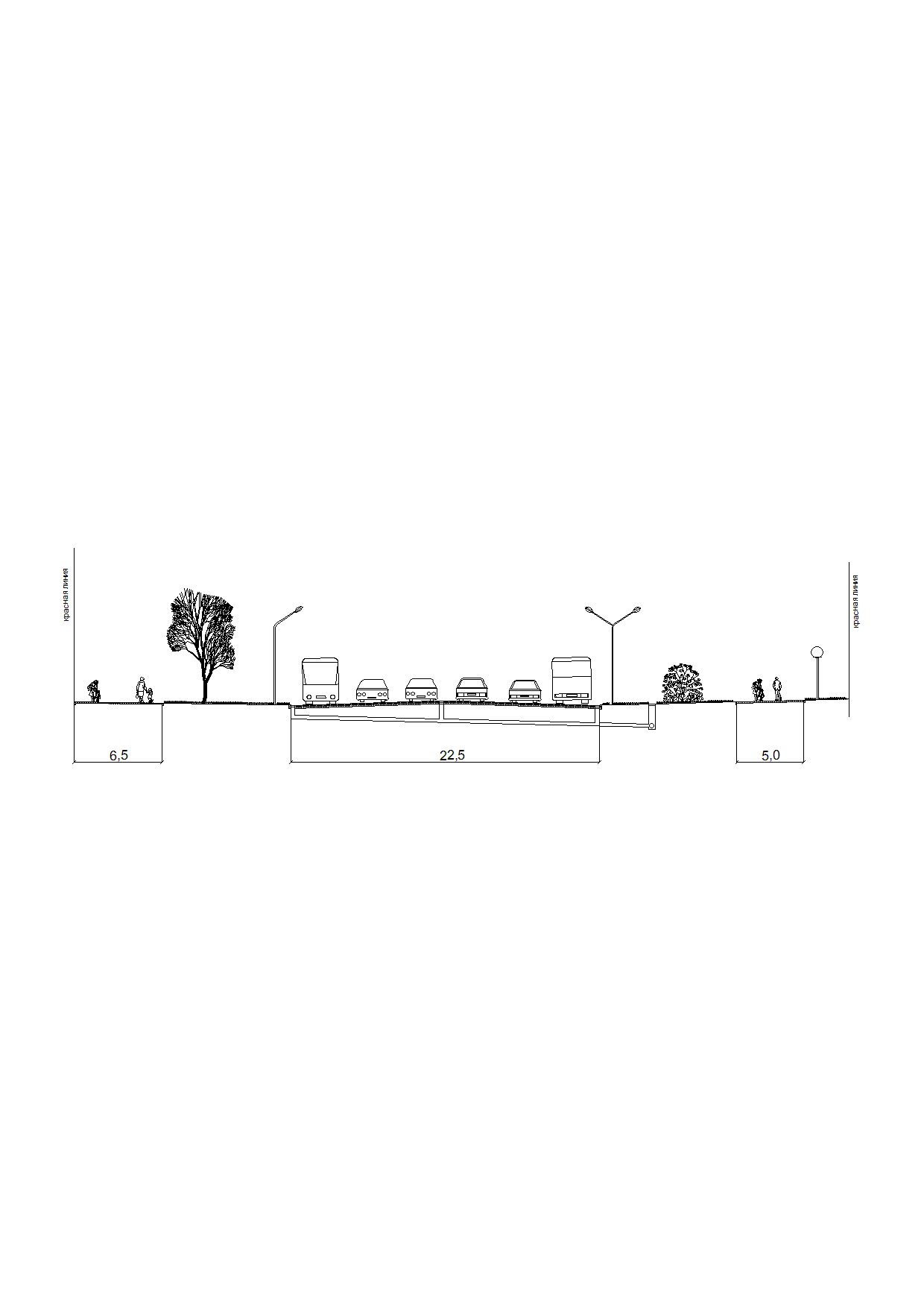 Рисунок 1. Магистральная улица с 6 полосами движенияК данному поперечному профилю (Рисунок 1) можно отнести: ул.Магистральная.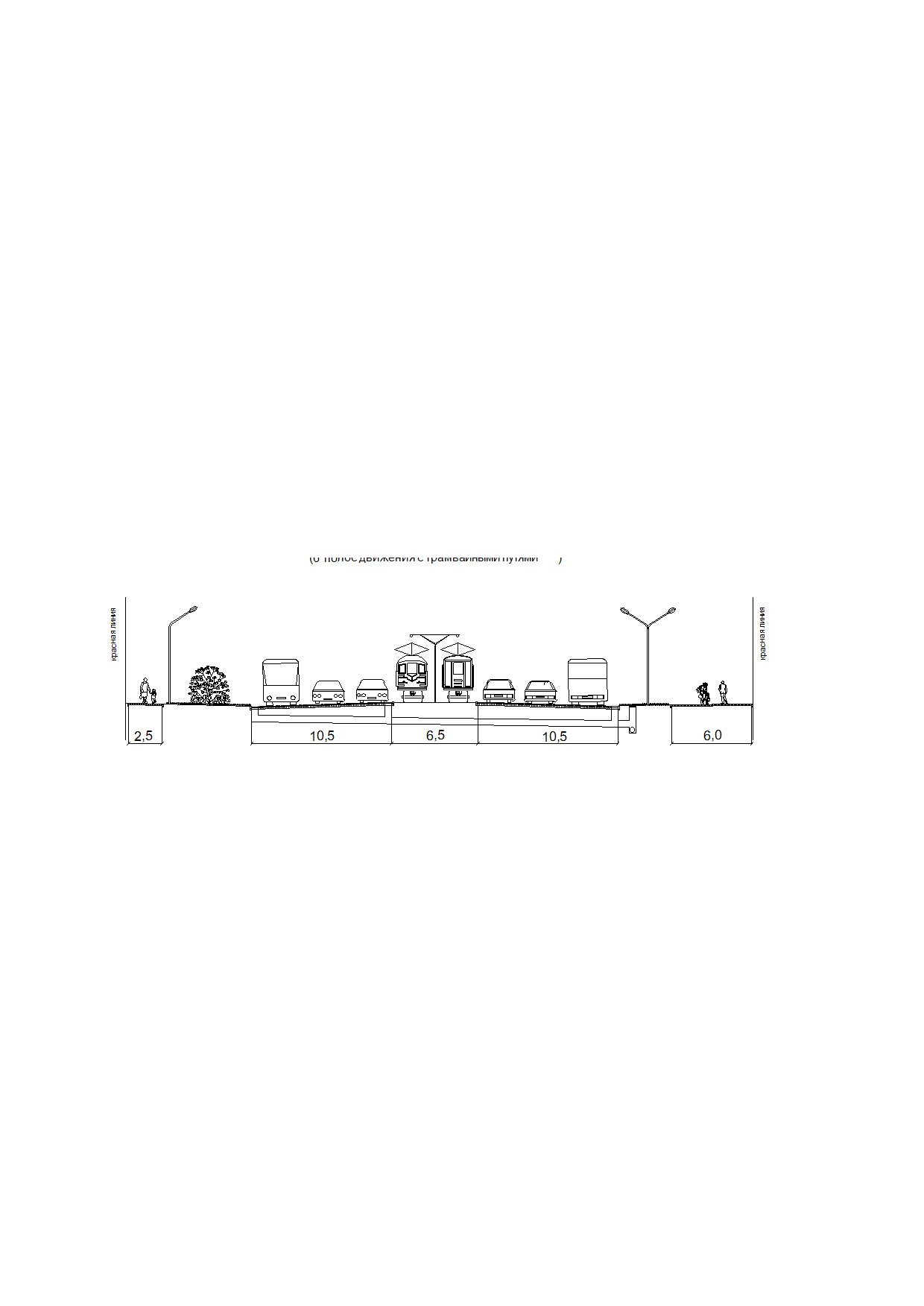 Рисунок 2. Магистральная улица с 4-6 полосами движения и трамвайными путями по серединеК данному поперечному профилю (Рисунок 2) можно отнести: пр-кт Кулакова, ул.Энгельса, ул.Перекальского, участок пр.Вячеслава Клыкова, ул.8-е Марта.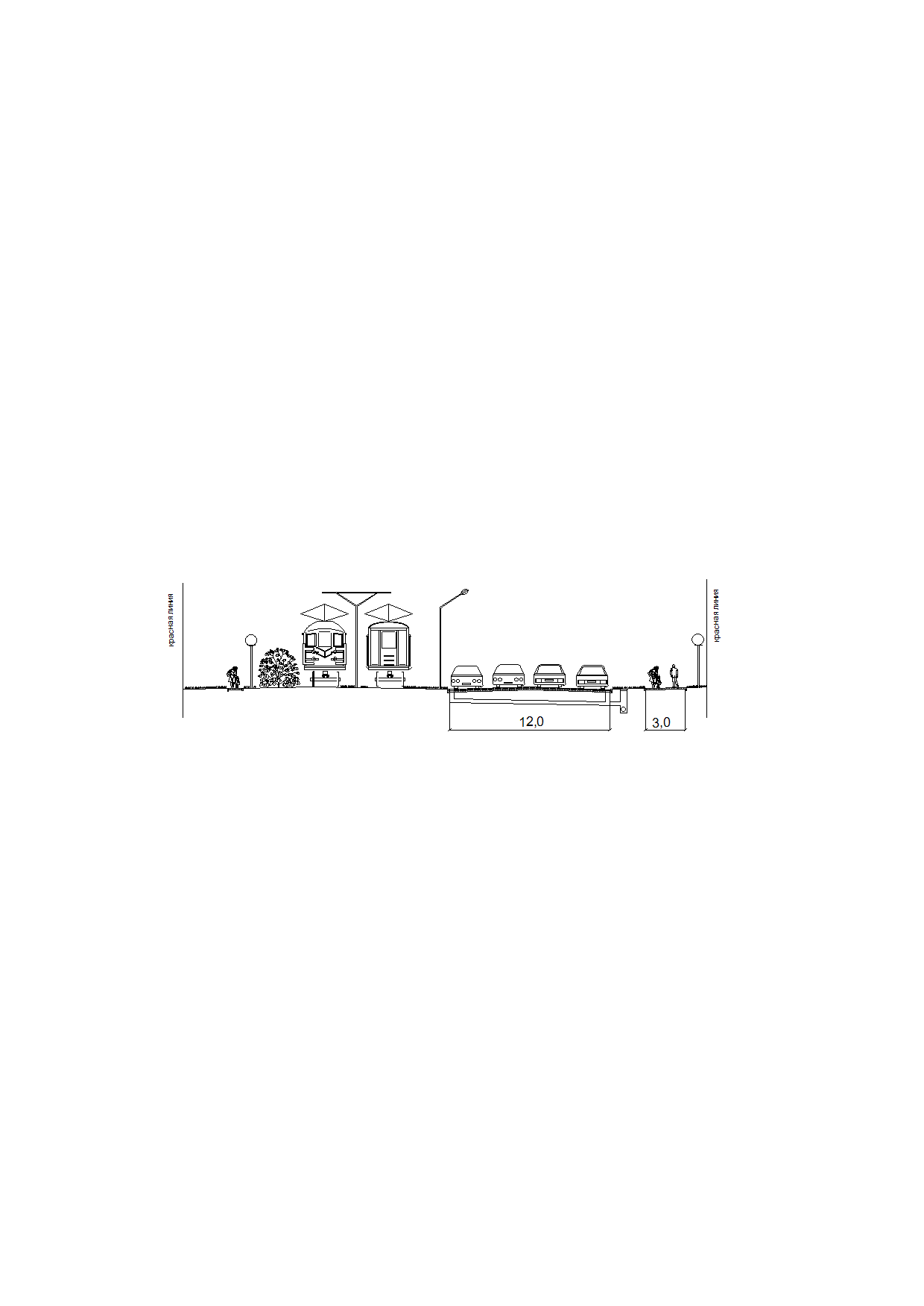 Рисунок 3. Магистральная улица с 4 полосами движения и трамвайными путями сбокуК данному поперечному профилю (Рисунок 3) можно отнести: пр-кт Ленинского Комсомола, ул.Энергетиков, ул.50 лет Октября (от ул.Аэродромная до ул.Орловская), ул.Маяковского, ул.Косухина, ул.Студенческая, ул.Запольная, ул.Красный Октябрь.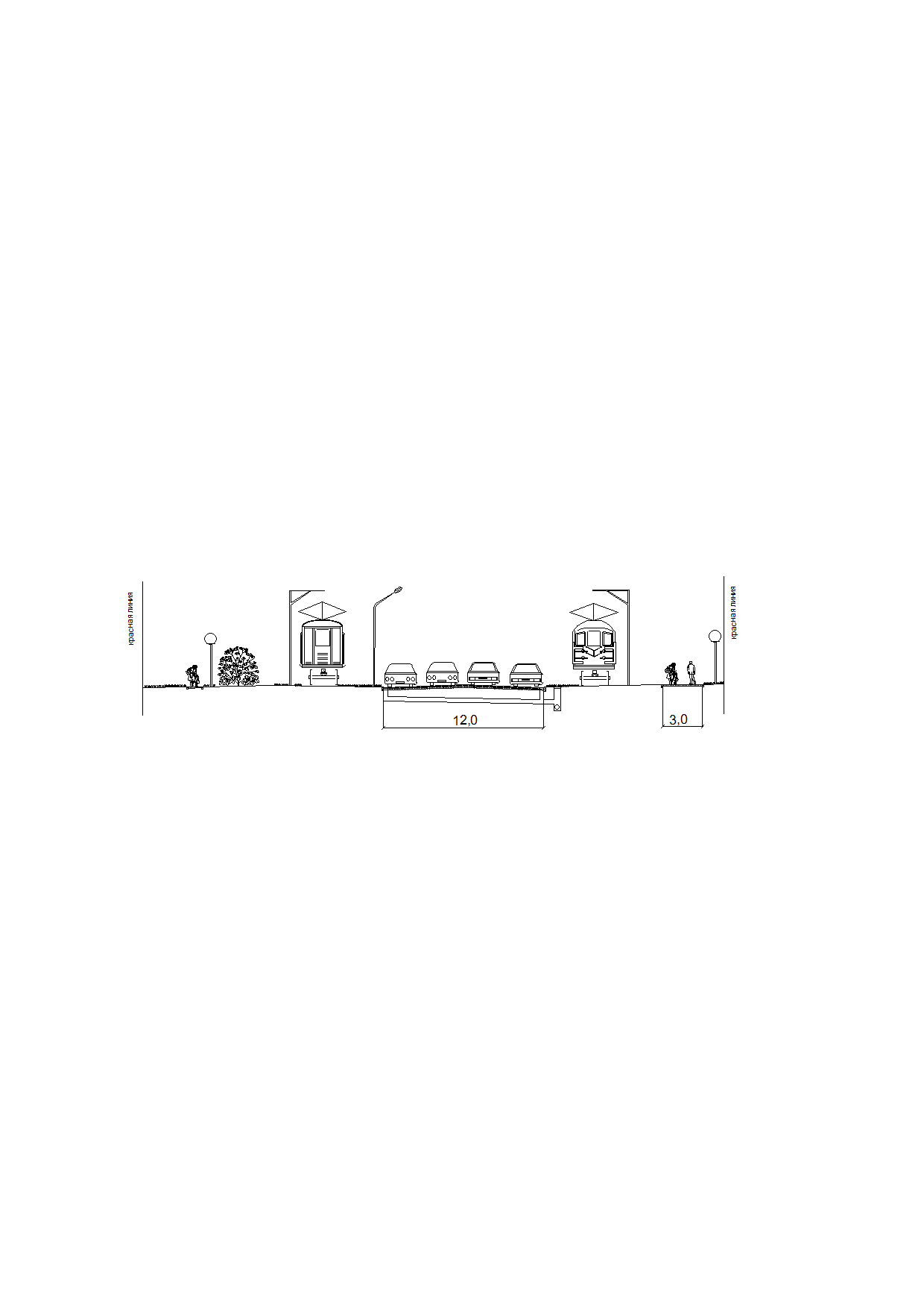 Рисунок 4. Магистральная улица с 4 полосами движения и трамвайными путями по разные стороны проезжей частиК данному поперечному профилю (Рисунок 4) можно отнести: ул.Верхняя Луговая (до ул.Запольная).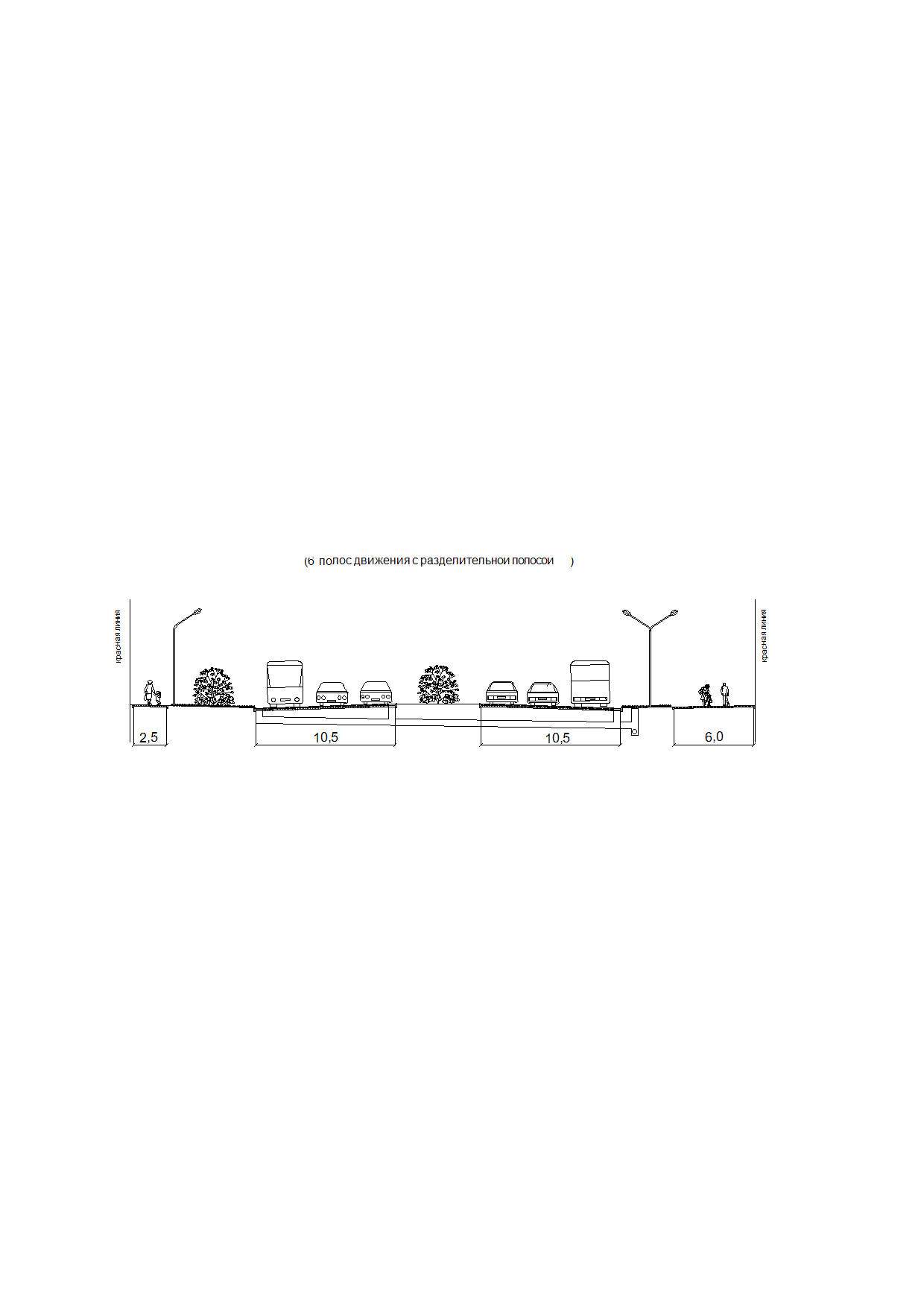 Рисунок 5. Магистральная улица с 6 полосами движения и разделительной полосойК данному поперечному профилю (Рисунок 5) можно отнести: ул.Литовская, ул.50 лет Октября (от ул.Дзержинского до ул.Аэродромная), участок ул.Косухина (до ул.Сумская), проспект Победы, проспект Вячеслава Клыкова, ул.Бойцов 9 Дивизии (до ул.50 лет Октября).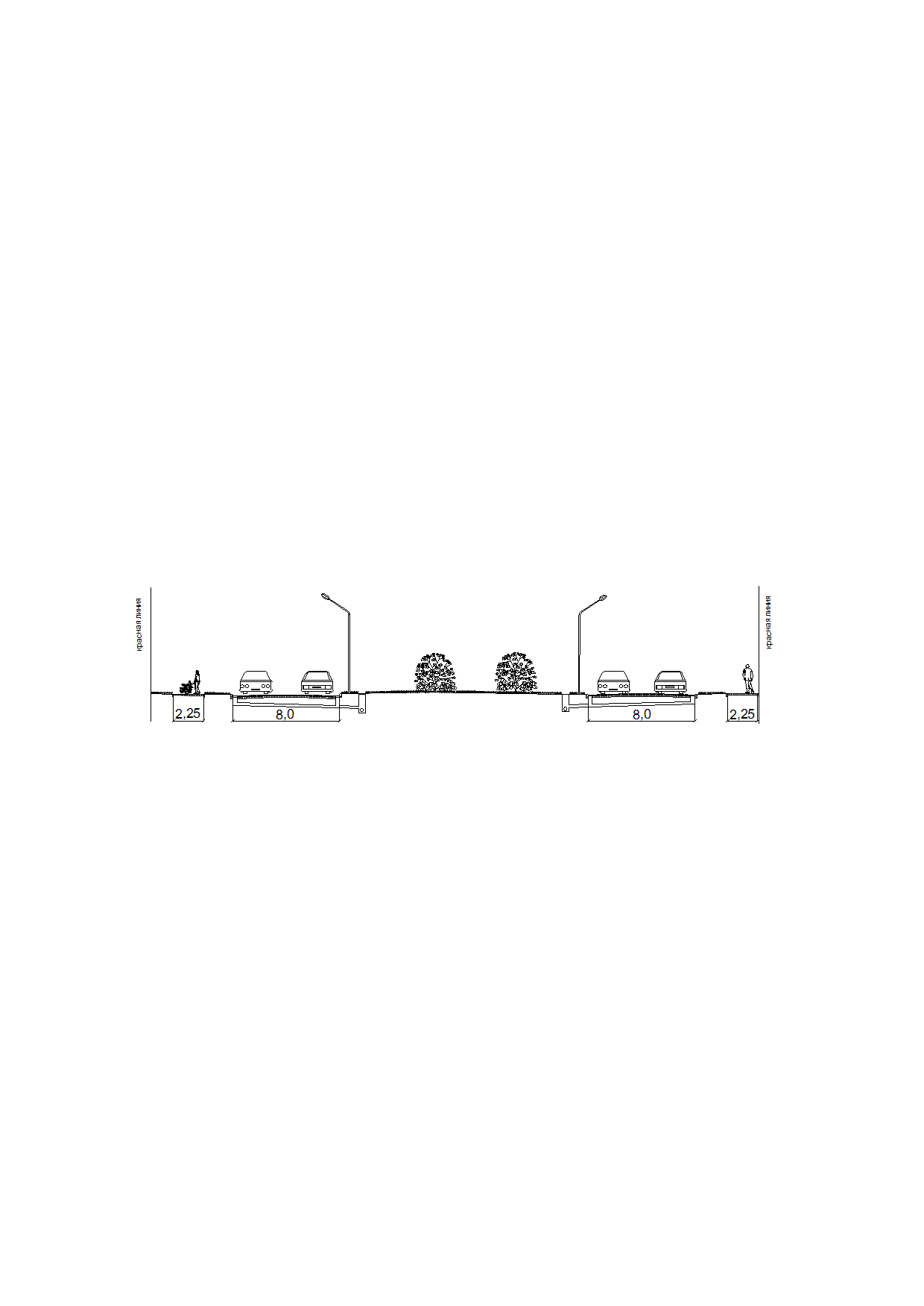 Рисунок 6. Магистральная улица с 4 полосами движения и разделительной полосойК данному поперечному профилю (Рисунок 6) можно отнести: проспект Дружбы, проспект Энтузиастов, проектируемые улицы районного значения южнее ул.Интернациональная и западнее ул.Дубровинского.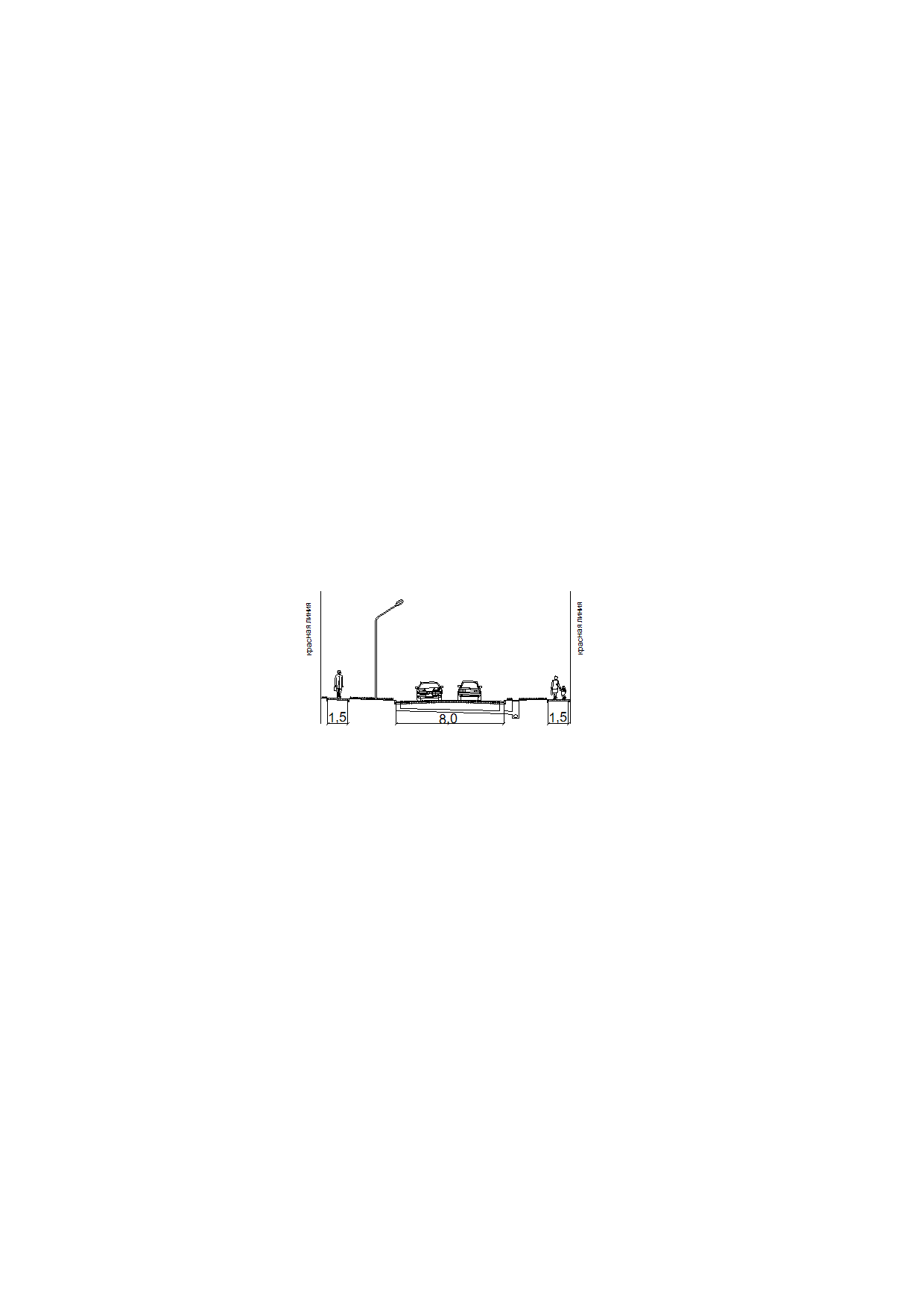 Рисунок 7. Магистральная улица с 2 полосами движенияК данному поперечному профилю (Рисунок 7) можно отнести: ул.Генерала Гудкова, ул.Фестивальная, ул.полевая, ул.Садовая, ул.Мирная, ул.Тускарная, ул.Аэродромная, ул.Павлунского, ул.Суворовская, ул.Нижняя Казацкая, ул.Верхняя Казацкая, ул.Новая Казацкая, ул.Большевиков, ул.Минакова, ул.Крюкова.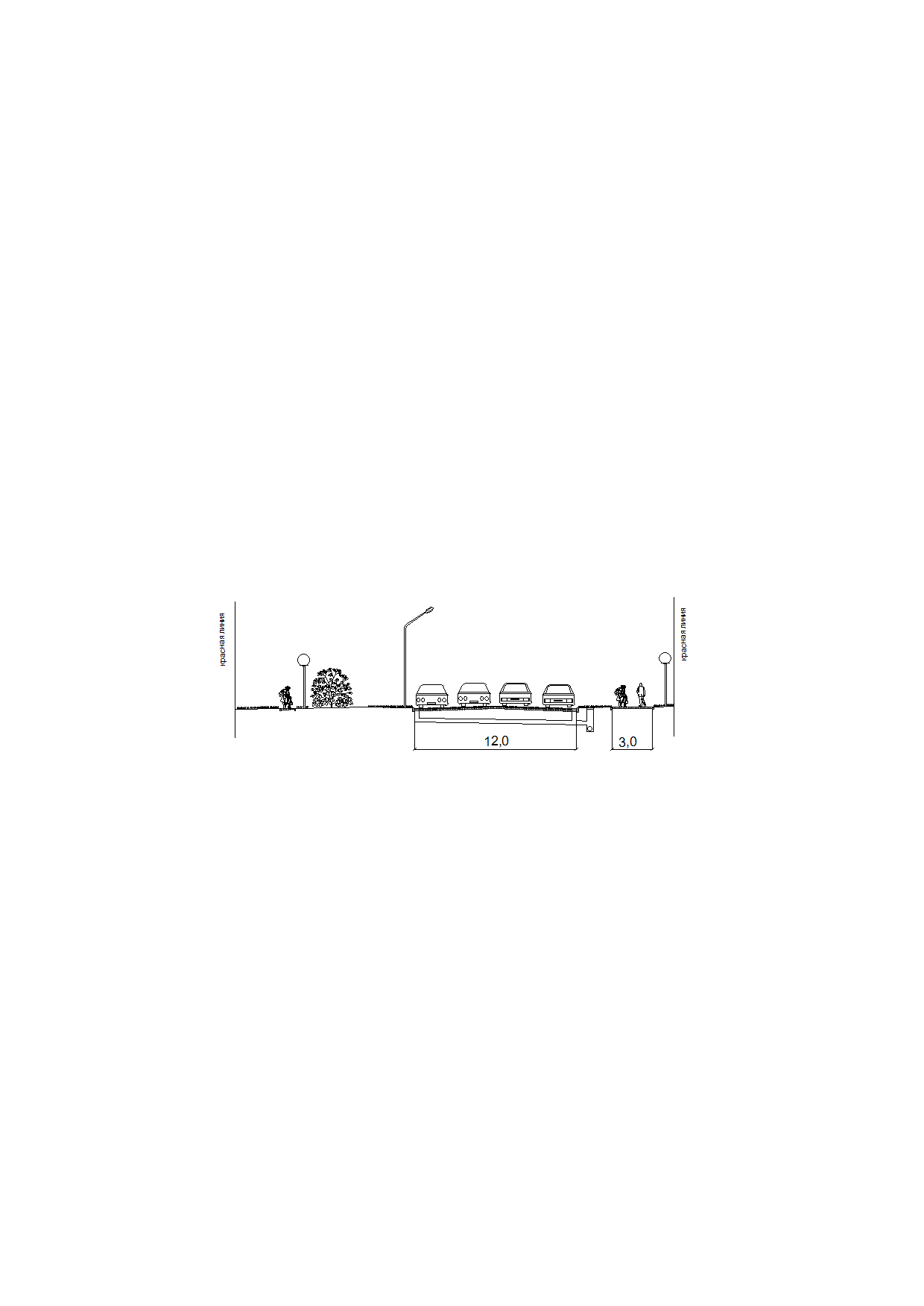 Рисунок 8. Магистральная улица с 4 полосами движенияК данному поперечному профилю (Рисунок 8) можно отнести: ул.2-я Новоселовка, ул.Чайковского, ул.2-я Рабочая, ул.Станционная, ул.Республиканская, ул.Союзная, ул.1-я Агрегатная, ул.1-я и 3-я Щигровские, ул.Цюрупы, ул.Ильича, ул.Дубровинского, ул.Интернациональная, ул.Октябрьская, ул.Орловская, ул.Бойцов 9 Дивизии (от ул.50 лет Октября до ул.Новая Казацкая), ул.Дзержинского, ул.Красной Армии, ул.Малых, ул.Колхозная, ул.Сонина, ул.Луначарского, ул.Ленина, ул.Радищева, ул.Горького, ул.Володарского, ул.кавказская, ул.Пучкова, ул.Гремячинская, ул.50 лет Октября (от ул.Орловская до выезда на автомобильную дорогу М2), ул.Сумская (от автодороги М2 до проспекта Вячеслава Клыкова), проезд Магистральный, ул.Гагарина, ул.Серегина, улица общегородского значения от проспекта Вячеслава Клыкова до ул.Энгельса.Данные поперечные профили носят только рекомендательный характер. Все поперечные профили необходимо уточнить на стадии разработки проекта планировки.При подготовке проектной документации в обязательном порядке предусмотреть выполнение мероприятий по обеспечению доступности зданий и сооружений для маломобильных групп населения согласно СП 59.13330.2012 «Доступность зданий и сооружений для маломобильных групп населения», в том числе устройство:- пониженных бортов в местах наземных переходов, а также изменения конструкций покрытия тротуаров в местах подходов к переходам для ориентации инвалидов по зрению с изменением окраски асфальта;- пешеходных ограждений  в местах движения инвалидов, на участках, граничащих с высокими откосами и подпорными стенками;- пандусов и двухуровневых поручней, а также горизонтальных площадок для отдыха – на лестничных сходах;- дорожных знаков и указателей, предупреждающих о движении инвалидов.Городской транспортГородской транспорт города Курск требует обновления подвижного состава, а также дальнейшего развития и оптимизации существующей маршрутной сети.В части троллейбусного сообщения проектом предлагается сохранение существующей маршрутной сети с устройством дополнительных маршрутов по следующим улицам:- ул. 50 лет Октября (от ул. Дзержинского до пр-та Дружбы);- по проспекту Энтузиастов (от пр-та Дружбы) до ул. Бойцов 9-й Дивизии и далее по пр-ту В. Клыкова - ул. Сумской и далее по ул. Литовской до ул. Малых;- по ул. Карла Маркса в северную часть города.Общая протяженность маршрутной сети троллейбусного сообщения (по оси улиц) возрастет и составит 49,6 км. Месторасположение троллейбусного депо сохраняется.В части трамвайного сообщения проектом предусмотрено:- ликвидировать участок трамвайных путей по ул. Литовская (от ул. Энегльса до ул. Верхняя Луговая);- ликвидация трамвайного депо по ул. Дейнеки и размещение на его территории жилой застройки;- строительство новых трамвайных путей по ул. Запольная - ул. Студенческая - ул. Косухина - с выходом на ул. Сумская;- строительство трамвайного депо в Сеймском округе в районе Силикатного проезда (микрорайон 03:17).Данные мероприятия позволят улучшить транспортное сообщение на территории города, протяженность трамвайных путей при этом составит 43,7 км. Восточное трамвайное депо проектом сохраняется.Существующее автотранспортное предприятие проектом сохраняется.С целью сокращения использования населением города личного транспорта, необходимо постоянно повышать привлекательность и уровень удобства в поездках на общественном транспорте. Необходимо заменять весь подвижной состав малой вместимости на подвижной состав средней вместимости (при этом автобусы и микроавтобусы малой вместимости целесообразно переносить в приграничные районы города).Объекты транспортного обслуживанияКурск является достаточно крупным транспортным узлом России. Через него проходят крупные транспортные магистрали, по которым перевозится достаточно большое количество грузов. И как следствие, на территории города требуется сооружение крупных транспортно-логистических комплексов. Генеральным планом определены три территории под данные комплексы (в каждом административном районе города).В Железнодорожном районе транспортно-логистический комплекс предлагается разместить на территории квартала 02:26:01 в районе автомобильной дороги Р-298 Курск - Воронеж.В Сеймском районе свободной территории под транспортно-логистический комплекс не выявлено, но имеется территория сельскохозяйственного назначения, которая расположена в квартале 03:17:40 и в перспективе генеральным планом предлагается ее перевод в зону производственного назначения и размещение на ее территории транспортно-логистического комплекса с выходом на автомобильную дорогу М-2 Москва — Тула — Орёл — Курск — Белгород.В Центральном районе предлагается разместить крупный транспортно-логистический комплекс в квартале 01:02:29. Данная территория на сегодня свободна и имеет удобные выходы на автомобильную дорогу М-2 Москва — Тула — Орёл — Курск — Белгород. Кроме этого, на прилегающих территориях (кварталы 01:02:28, 01:02:30, 01:02:31, 01:02:32) предлагается разместить объекты сопутствующего назначения (стоянки, станции технического обслуживания, административные объекты, технопарк и др.).Более детально размещение данных транспортно-логистических комплексов необходимо осуществлять на следующей стадии проектирования.На расчетный срок общее количество транспорта на территории г.Курск составит порядка 198 тыс. единиц (при уровне автомобилизации 420 единиц на 1000 жителей).Существующего количества автозаправочных станций достаточно для обслуживания расчетного количества транспорта.С целью ликвидации потребности в постах станций технического обслуживания проектом рекомендуется дополнительно предусматривать размещение СТО на территориях производственных зон, а также в местах размещения гаражей индивидуального транспорта. Для ремонта и обслуживания транспорта предусмотрено устройство 7 СТО общей мощностью 105 постов (квартал 01:57:29, 15 постов; квартал 01:56:21, 15 постов, квартал 01:02:28,15 постов; квартал 01:02:31, 15 постов; квартал 01:06:15, 15 постов; квартал 02:02:11 2 СТО по 15 постов).В части обеспечения хранения транспорта (принимая во внимание разработанные проекты планировки) проектом предусмотрено дополнительно к существующим местам хранения транспорта (61 тыс. машиномест) разместить подземные стоянки общей вместимостью 2500 машиномест (квартал 03:02:01, 5 стоянок по 500 машиномест), а также гаражи индивидуального транспорта общей вместимостью 1800 машиномест (квартал 01:57:29 - 800 машиномест; квартал 01:07:18 - 1000 машиномест).Кроме этого, при разработке проектов планировки необходимо предусматривать устройство подземных и многоуровневых стоянок личного транспорта, так как наземного пространства недостаточно для размещения открытых наземных стоянок и боксовых гаражей.Инженерная инфраструктураТеплоснабжениеВ качестве исходных данных для ее разработки  использованы:проектная и исполнительная документация по источникам тепла, тепловым сетям, насосным станциям, тепловым пунктам;эксплуатационная документация (расчетные температурные графики, гидравлические режимы, данные по присоединенным тепловым нагрузкам и их видам и т.п.);материалы проведения периодических испытаний тепловых сетей;конструктивные данные по видам прокладки и типам применяемых теплоизоляционных конструкций, сроки эксплуатации тепловых сетей;материалы по разработке энергетических характеристик систем транспорта тепловой энергии.Климатические данные для расчета тепловых нагрузок приняты в соответствии с СП 131.13330.2012. Свод правил. «Строительная климатология. Актуализированная версия СНиП 23-01-99*»расчетная температура наружного воздуха для проектирования отопления и вентиляции – минус 26°С; средняя температура наружного воздуха за отопительный период – минус 2,4 °С;продолжительность отопительного периода – 198 суток.Генеральным планом предусматривается развитие централизованной системы теплоснабжения населенного пункта. Предусмотрены следующие мероприятия, направленные на повышение эффективности и надёжности системы теплоснабжения:от ТЭЦ-1 предусматривается теплоснабжение новой жилой застройки  и новых общественных зданий общегородского, планируемых к размещению в Центральном и Сеймском округах;от ТЭЦ-4 предусматривается теплоснабжение новой жилой застройки и новых общественных зданий общегородского назначения с суммарной, располагаемых в Центральной части города;от ТЭЦ-СЗР предусматривается теплоснабжение новых жилых районов и новых общественных зданий общегородского назначения, планируемых к размещению в Центральном округе;от котельной ООО ТГК планируется теплоснабжение нового торгового комплекса «Строитель» по ул. Республиканская.от котельной 113 кв. предусматривается теплоснабжение новой жилой застройки и общественных зданий общегородского в Железнодорожном округе;обеспечение тепловых нагрузок двух новых общественных зданий общегородского назначения в Центральном округе (многофункциональный комплекс по ул. К. Маркса и общественно-торговый  центр  «Европа»  с гостиничным  комплексом по ул. К. Маркса – Радищева) намечается от индивидуальных отопительных котельных (в соответствии с выполненными проектами).  реконструкция низкоэффективных котельных, срок эксплуатации оборудования которых исчерпает свой ресурс или замена их новыми блочно-модульными котельными.перевод к 2022 году систем горячего водоснабжения у потребителей, подключенных к ТЭЦ-4, ТЭЦ-СЗР, ведомственным котельным ООО «ТГК», 113 кв. и шести котельным МУП «Гортеплосеть» с открытой схемы горячего водоснабжения на закрытую;новые индивидуальные жилые и малоэтажные дома в соответствии с информацией о перспективной застройке будут размещаться вне радиусов действия существующих теплоисточников, поэтому для их теплоснабжения Схемой предлагается использовать индивидуальные теплогенераторы, работающие на газообразном топливе;замена ненадежных участков и строительство новых резервирующих участков тепловых сетей суммарной протяженностью 71 км;строительство новых и реконструкцию действующих насосных станций;Укрупненные тепловые нагрузки на отопление, вентиляцию и горячее водоснабжение (ГВС) определены на основании норм проектирования, климатических условий, а также по укрупненным показателям, в зависимости от величины общей площади зданий и сооружений. Результаты расчёта приведены ниже.Таблица 24 Расчетные тепловые нагрузки на расчетный годПримечание: тепловая нагрузка дана без учёта собственных нужд источников тепла, утечек и тепловых потерь в сетях. Тепловые нагрузки на промышленные и оборонные объекты в расчете не учтены.Суммарная расчетная тепловая нагрузка жилой и общественно-деловой застройки составит 1793,468 Гкал/час. Внедрение энергосберегающих технологий предполагается на всех этапах производства, транспортировки и потребления тепла. В качестве энергосберегающих технологий предлагается применение трубопроводов в современной тепловой ППУ изоляции, установка частотно-регулируемых приводов на насосы, установка приборов учета тепловой энергии, устройство средств диагностики оборудования и трубопроводов.Таким образом, основные решения генерального плана направлены:на обеспечение развитие и модернизацию системы теплоснабжения;на повышение надежность и эффективность функционирования системы теплоснабжения;на обеспечение теплоснабжения существующей застройки, а также территорий, планируемых под строительство;на снижение уровня износа сетей и объектов теплоснабжения;на улучшение гидравлического режим работы сетей теплоснабжения;на снижение доли потерь тепловой энергии при транспортировке;на повышение уровня автоматизации, диспетчеризации и учета отпуска тепловой энергии.ЭлектроснабжениеГенеральным планом предусмотрены мероприятия, направленные на повышение надежности системы электроснабжения города Курск. Все мероприятия по развитию системы электроснабжения предлагаются в течение срока реализации генерального плана, с учетом физического износа действующего оборудования и сетей.Существующая централизованная система электроснабжения, с действующими источниками питания, сохраняется с изменениями, связанными с растущими потребностями в электроэнергии в северной части города. С учетом переустройства системы электроснабжения и развития территории, на расчетный срок предусмотрено:окончание реконструкции ПС 110/10 кВ «Городская» с ликвидацией морально и физически устаревшей ПС 35/6 кВ «Западная»;реконструкция ПС 110/10 кВ «Прибор» с увеличением трансформаторной мощности;реконструкция ПС 110/10 кВ «Высокая», с увеличением с увеличением трансформаторной мощности до 50 МВА;развитие распределительных сетей от ПС 110/6 кВ «Лесная»;перераспределение существующих нагрузок ПС 110/35/6 кВ «Кировская»;завершение реконструкции линии электропередачи 110 кВ «ТЭЦ-1 - Садовая»;реконструкция ПС 110/10 кВ «Котельная» с увеличением трансформаторной мощности, для покрытия нагрузки от перспективной застройки в северной части города. В случае отсутствия возможностей в полном объеме покрыть перспективные потребности в электроэнергии (порядка 10 МВт) предусмотреть строительство новой ПС 110 кВ в центре нагрузок (местоположение определить на стадии рабочего проектирования).Подключение новых потребителей мкр. Северный предусмотрено к ПС 220/110/35/10 кВ «Садовая».Сохранение действующих подстанций и линий электропередачи предусмотрено с последующей заменой оборудования и сооружений на расчетный срок по мере их физического и морального износа. В перспективе для надежного электроснабжения   предусматривается дальнейший переход с напряжения 35 кВ на 110 кВ.На территории города находятся потребители электрической энергии, относящиеся в отношении обеспеченности надежности электроснабжения, в основном, к электроприемникам II и III категории, за исключением:детских садов и школы, в соответствии с требованиями СП 31-110-2003 «Проектирование и монтаж электроустановок жилых и общественных зданий»;объектов водоснабжения и водоотведения, таких как ВОС и КОС, в соответствии с требованием СНиП 2.04.02.84* «Водоснабжение. Наружные сети и сооружения» и СНиП 2.04.03-85 «Канализация. Наружные сети и сооружения»;котельные, в соответствии с п. 1.12 СНиП II-35-76 «Котельные установки», СП 31-110-2003 «Проектирование и монтаж электроустановок жилых и общественных зданий».Данные потребители электрической энергии относятся в отношении обеспеченности надежности электроснабжения к электроприемникам I и II категории, с учётом требований ПУЭ 7 издания, в нормальных режимах, должны обеспечиваться  электроэнергией от двух  независимых взаимно резервирующих источников питания. В качестве резервного источника питания проектом предлагается использовать передвижные дизельные электростанции (ДЭС), или трансформаторные подстанции, подключенные от разных секций шин.Марку проектного трансформаторных оборудования и мощность, сечения проводов и марку опор уточнить на стадии рабочего проектирования. Прогноз электропотребления жилищно-коммунальной сферой приведен ниже. Расчет электрических выполнен по удельной расчетной электрической нагрузке на  основании раздела 2 (Изменённая редакция, Изм. 1999) РД 34.20.185-94 «Инструкция по проектированию городских электрических сетей» Таблица 2.4.3".Таблица 13 Прогноз  электропотребления  жилищно-коммунальной сферойПриведенные в таблице показатели учитывают нагрузки: жилых и общественных зданий (административных, учебных, научных, лечебных, торговых, зрелищных, спортивных), коммунальных предприятий, объектов транспортного обслуживания (закрытых и открытых стоянок автомобилей), наружного освещения. В таблице не учтены мелкопромышленные потребители, питающиеся, как правило, по городским распределительным сетям.ГазоснабжениеНастоящим проектом предусмотрены мероприятия, направленные на обеспечение бесперебойного функционирования системы газораспределения и надежного газоснабжения проектируемых потребителей. Все мероприятия по развитию газораспределительной системы предлагаются  в течение срока реализации проекта. Для развития системы газоснабжения города предусмотрены следующие мероприятия:с целью развития сети газоснабжения Северной части г. Курска, включая участки РЖС под малоэтажное строительство и участки под индивидуальное строительство в районе продолжения ул. 50 лет Октября, выполнить строительство газопровода высокого давления (12 кгс/см2) от реконструированной ГРС 10 (выход 700мм) с закольцовкой проектируемого газопровода с существующим газопроводом высокого давления ГРС-2 (котельная Северо-Западного района);В соответствии с положениями пункта 3.17 СНиП 2.05.06-85*  "Магистральные трубопроводы"  ГРС должны располагаться  за пределами городской черты.  Предусмотрен вынос с городской территории ГРС-2 с размещением ее около магистрального газопровода (за границами городской черты). На месте ГРС-2 разместить головное ГРП с двумя выходами (12 кгс/см2 и 3 кгс/см2);реконструкция магистрального газопровода ШБКБ и переводом его на 12 кгс/см2; строительство газорегуляторного пункта (далее - ГРП) высокого давления и установку головного ГРП в районе СНТ «Крутой лог» (поворот на Дряблово);по завершении реконструкции газопровода ШБКБ и переводом на 12 кгс/см2 предусмотреть строительство газопровода высокого давления на ТЭЦ-1 закольцовка его с существующим газопроводом ГРС-1-ТЭЦ-1;для обеспечения бесперебойного газоснабжения микрорайона Волокно, а также промышленных потребителей газа расположенных вдоль проспекта Ленинского Комсомола (РТИ, з-д Аккумулятор и др.) выполнить закольцовку между газопроводом высокого давления ГРС-1А - Октябрьский p-он и газопроводом среднего давления в р-не ГРС-1 с установкой головного ГРП;Для обеспечения развития Восточной части города Курска предусмотреть строительство восточного обхода г. Курска газопровода высокого давления (12 кгс/см2) соединяющим выход реконструированной ГРС- 10с существующим газопроводом высокого давления ГРС-1А-ГРС-3. При этом предусмотреть строительство головных ГРП на улице Союзная и в р-не улиц Дубровинского, Ильича.Протяженность сетей указана ориентировочная. Местоположение объектов газоснабжения, трассировку и протяженность сетей распределительных газопроводов необходимо уточнить на стадии рабочего проектирования.Для определения расходов газа на бытовые нужды приняты укрупненные нормы годового потребления, согласно СП 42-101-2003 «Общие положения по проектированию и строительству газораспределительных систем из металлических и полиэтиленовых труб» и СП 62.13330.2011 «Газораспределительные системы». Годовые расходы газа для каждой категории потребителей определены на конец расчетного периода с учетом перспективы развития объектов – потребителей газа.В проекте приняты укрупненные показатели потребления газа, при наличии централизованного горячего водоснабжения 120 м³/год на 1 чел, при теплоте сгорания газа 34 МДж/м³ (8000 ккал/м³).Расход газа на отопление от индивидуальных газовых котлов определен исходя из расчетов теплопотребления.Основные показатели газопотребления на расчетный срок для потребителей коммунально-бытового приведены ниже.Таблица 26 Основные показатели газопотребления Связь и информатизацияНастоящим проектом предлагается развитие инфраструктуры связи. Развитие отрасли характеризуется высоким уровнем внедрения современных телекоммуникационных технологий, обеспечивающих постоянно возрастающие скорости передачи информации и требуемое качество обслуживания, и сопровождается увеличением объема оказываемых услуг населению. Главная цель развития отрасли связи заключается в наиболее полном удовлетворении потребностей населения в коммуникационных услугах на основе формирования единого информационно-телекоммуникационного пространства населенного пункта. Создание единого информационного пространства проводится в рамках выполнения «Стратегии развития информационного общества Российской Федерации» утвержденной  Президентом Российской Федерации 7 февраля 2008 г., № Пр 212 уровень доступности для населения базовых услуг в сфере информационных и телекоммуникационных технологий  100 %  в любом населенном пункте, независимо от его экономического веса. Предлагаются строительство сетей связи с оказанием широкого спектра услуг.Для подключения потребителей проектной жилой и административной застройки предусмотрено:строительство 2-х автоматических телефонных станций. Дальнейшими основными направлениями развития телекоммуникационного комплекса будут являться:расширение мультимедийных услуг, предоставляемых населению, включая услуги "Интернета";развитие сети эфирного цифрового телевизионного вещания за счет увеличения количества и улучшения качества принимаемых телевизионных каналов.Емкость сети телефонной связи общего пользования определена из расчета 100 % телефонизации квартирного сектора из расчета 400 номером на 1000 жителей. Требуемая номерная емкость составит 225600 абонентских номера. Расчет необходимой номерной емкости телефонной связи общего пользования представлен ниже (Таблица ).Таблица 27 Расчет необходимой номерной емкости телефонной связи общего пользованияВ соответствии проектными решениями, учитывая объекты, запланированные к строительству и реконструкции, определен следующий перечень объектов местного значения уровня населенного пункта, предусмотренных к размещению:автоматические телефонные станции  – 2 объекта.Характеристика зон с особыми условиями использованияОсновными мероприятиями по охране окружающей среды и поддержанию благоприятной санитарно-эпидемиологической обстановки в условиях градостроительного развития, является установление зон с особыми условиями использования территории.Наличие тех или иных зон с особыми условиями использования территории определяет систему градостроительных ограничений, от которых во многом зависят планировочная структура, условия развития селитебных территорий или промышленных зон.На территории города зоны с особыми условиями использования представлены (Таблица ):санитарными разрывами;охранными зонами;санитарно-защитными зонами;водоохранными зонамишумовой зоной аэропорта.Таблица 28 Зоны с особыми условиями использования территории г. КурскВвиду секретности системы водоснабжения и водоотведения информация по данным объектам находится в отдельном томе генерального плана.Перечень нормативно-правовых актов в соответствии, с которыми регламентируются размеры и режимы использования зон с особыми условиями использования:СанПиН 2.2.1/2.1.1.1200-03 «Санитарно-защитные зоны и санитарная классификация предприятий, сооружений и иных объектов»; «Правила установления охранных зон объектов электросетевого хозяйства и особых условий использования земельных участков, расположенных в границах таких зон», утвержденные постановлением Правительства Российской Федерации от 24.02.2009  №160;СП 42.13330.2011 «Градостроительство. Планировка и застройка городских и сельских поселений». Актуализированная редакция СНиП 2.07.01-89*;Водный кодекс РФ;Постановление Главного государственного санитарного врача РФ от 14 марта 2002 г. N10 "О введении в действие санитарных правил и норм "Зоны санитарной охраны источников водоснабжения и водопроводов питьевого назначения. СанПиН 2.1.4.1110-02"Водоснабжение. Наружные сети и сооружения" Актуализированная редакция СНиП 2.04.02-84Мероприятия по санитарной очисткеСистема санитарной очистки и уборки территорий города предусматривает рациональный сбор, быстрое удаление, надежное обезвреживание и экономически целесообразную утилизацию отходов (хозяйственно-бытовых, жидких из не канализованных зданий, уличного мусора и смета).В соответствии с нормативами градостроительного проектирования Курской области, норма накопления ТБО с учетом общественных зданий, принимается – 670 кг в год на жителя. Количество ТБО на планируемый срок составит 314,9 тыс. т в год.Часть ТБО в пределах 25%, учитывая индивидуальный и коттеджный характер застройки, будет перерабатываться на приусадебных участках, и использоваться в виде компоста как удобрение. Таким образом, количество ТБО, подлежащее утилизации, составит около 236 тыс. т в год.Вся городская территория должна быть охвачена планово-регулярной или заявочной системой очистки. На территории домовладений выделяются специальные площадки для размещения контейнеров с удобными подъездами для транспорта.Для извлечения вторичного сырья предлагается проводить мероприятия по селективному сбору мусора в жилых районах, с целью его использования в качестве сырья. Специальной программой в городе необходимо предусмотреть организацию стационарных пунктов приема вторичного сырья от населения и площадок для раздельного сбора мусора с использованием специальных контейнеров. Вторсырье, собранное в контейнерах и принятое от населения, вывозится на производственно-заготовительные предприятия и мусоросортировочную станцию для дальнейшей сортировки и переработки. Среди населения необходимо систематически проводить разъяснительную работу по раздельному сбору отходов потребления.Особое место среди полимерных отходов занимают бутылки для напитков из полиэтилентерефталата (ПЭТФ). В г. Курске находится производство этого полимера. Как вариант расширения его производства предлагается, в составе проектируемого мусороперерабатывающего комплекса предусмотреть объект по сортировке мусора с отбором пластиковых бутылок как отдельной фракции для вторичного использования.Органам коммунального хозяйства необходимо разработать систему жесткого контроля за несанкционированными свалками, и создать условия, исключающие возможность их появления, а также установить оптимальные тарифы на переработку ТБО, обеспечивающие экономически оправданное функционирование предприятий.Для окончательного решения проблемы переработки, утилизации и обезвреживания ТБО для г. Курска предлагается разработать комплексную региональную программу.Проектом намечается планово регулярная механизированная уборка улиц и тротуаров, а также обеспечение полива зеленых насаждений общего пользования.Для приема снега, вывозимого с территории города, предлагается обустроить снегосплавной пункт, который возможно разместить в районе городских очистных сооружений канализации.Для вывоза расчётного объёма ТБО и обеспечения зимней и летней уборки улиц необходимо приобретение достаточного количества спецтранспорта, в состав которого будут входить и средства малой механизации.Мощность автотранспортных предприятий будет определяться органами коммунального хозяйства с учетом фактического развития жилого фонда, исправности автотранспорта и других местных условий.Перечень и характеристика основных факторов риска возникновения ЧССогласно ГОСТ Р 22.0.02-94 "Безопасность в чрезвычайных ситуациях. Термины и определения основных понятий", чрезвычайная ситуация (ЧС) - это обстановка на определенной территории или акватории, сложившаяся в результате аварии, опасного природного явления, катастрофы, стихийного или иного бедствия, которые могут повлечь или повлекли за собой человеческие жертвы, ущерб здоровью людей или окружающей природной среде, значительные материальные потери и нарушение условий жизнедеятельности людей.Источниками чрезвычайных ситуаций являются: опасное природное явление, авария или опасное техногенное происшествие, широко распространенная инфекционная болезнь людей, сельскохозяйственных животных и растений, а также применение современных средств поражения, в результате чего произошла или может возникнуть чрезвычайная ситуация.В соответствии с Федеральным законом от 21.12.1994  N 68-ФЗ "О защите населения и территорий от чрезвычайных ситуаций природного и техногенного характера" мероприятия, направленные на предупреждение чрезвычайных ситуаций, а также на максимально возможное снижение размеров ущерба и потерь в случае их возникновения, проводятся заблаговременно. Планирование и осуществление мероприятий по защите населения и территорий от чрезвычайных ситуаций проводятся с учетом экономических, природных и иных характеристик, особенностей территорий и степени реальной опасности возникновения чрезвычайных ситуаций. Перечень возможных источников чрезвычайных ситуаций природного характераВ соответствии  с ГОСТ Р 22.0.06-95 «Безопасность в чрезвычайных ситуациях. Источники природных чрезвычайных ситуаций. Поражающие факторы. Номенклатура параметров поражающих воздействий» возможные  на территории проектирования (оказывающие влияние) природные чрезвычайные ситуации представлены ниже.Таблица 28 Характеристики опасных природных явленийКлиматические воздействия не представляют непосредственной опасности для жизни и здоровья населения. Однако они могут нанести ущерб зданиям, сооружениям и оборудованию, затруднить или приостановить технологические процессы, поэтому необходимо предусмотреть технические решения, направленные на максимальное снижение негативных воздействий природных явлений.На основании анализа географических и топографических особенностей территории, в границах муниципального образования прогнозируются следующие источники ЧС природного характера:- сильные морозы - >24⁰С;- ливневые дожди, с выпадением осадков до 20 мм/час;- снегопады, с нарастающим снежным покровом до 20 мм за сутки;- град, с диаметром частиц более 15 мм;- порывы ветра, со скоростью до 15-20 м/сек;- сильные туманы.Согласно статистическим данным Гидрометцентра Курской области ежегодно на проектируемой территории наблюдается сильный ветер со скоростью (порывами) до 18-20 м/с, вызывающий различной степени разрушения жилых и производственных зданий (в основном крыш), электрических линий, повреждением деревьев.Сильный снегопад, сильные ветра, могут привести к поломке опор и обрыву линий электропередач, проводной связи, разрушению оконных проемов, крыш объектов, в том числе - вследствие падения деревьев.Для обеспечения безопасности на зимних дорогах необходимо проводить следующие мероприятия (руководствуясь отраслевым дорожным методическим документом  «Руководство по борьбе с зимней скользкостью на автомобильных дорогах», утвержденным распоряжением Минтранса России от 16.06.2003 № ОС-548-р):профилактическую обработку покрытий противогололедными материалами (ПГМ) до появления зимней скользкости или в начале снегопада, чтобы предотвратить образование снежного наката;ликвидацию снежно-ледяных отложений с помощью химических или комбинированных ПГМ;обработку снежно-ледяных отложений фрикционными материалами.Последствия снегопадов необходимо своевременно очищать, предотвращая образование снежных наносов, и обрабатывать улицы и дороги средствами, предотвращающими образование гололедных явлений и вывозить скопившийся снег на полигон, используя по возможности всю имеющуюся технику.Показатель риска возникновения природных ЧС составляет 0,1x10-5 - 1,3x10-6, уровень условно-приемлемого риска (метеорологические явления - сильные морозы, снегопады, проливные дожди, подтопление и затопление территории поверхностными, грунтовыми водами, весенним половодьем и паводком катастрофического затопления при аварии на гидроузле Курского водохранилища, геологические процессы - овражная эрозия, оползневые явления на склонах оврагов).Организация поверхностного стокаНа территории города практически отсутствует организованная система сбора, отвода и очистки поверхностного стока. Построены отдельные участки ливневой канализации со сбросом поверхностных вод в реки и водоемы или просто на рельеф без очистки, в результате чего наблюдается значительное загрязнение и заиление водотоков, развитие плоскостной и линейной эрозии. Неорганизованный поверхностный сток вызывает размыв отдельных участков, особенно склонов оврагов и рек, образование промоин и оползней. В связи с наличием участков с высоким уровнем грунтовых вод, организация поверхностного стока имеет важное значение.Для организации поверхностного стока проектом предусмотрено:- использование полной раздельной системы канализации, при которой с помощью водораздельных камер сточные воды направлены по коллектору на очистные сооружения ливневой канализации. После очистки сточные воды сбрасываются в водоем;- для многоквартирной жилой застройки необходимо предусматривать закрытую ливневую канализацию; для индивидуальной жилой застройки - открытую;- для очистки поверхностного стока необходимо предусматривать очистные сооружения двух видов: механической и биологической очистки. Пруды-отстойники рекомендуется размещать в руслах мелких водотоков и на локальных водосборах.Защита от затопленияЗатопление паводками 1% обеспеченности подвергаются значительные, и уже застроенные территории города. Эти территории расположены в междуречье р.Тускарь и пр.Кривец и между пр.Кривец и полотном железной дороги: пониженный участок в районе ул.Нижняя Луговая - Малиновая, территория п.Рышково на участке между железной дорогой и улицами Прилужная, Черняховского, территория п.Гуторово в районе ул.Родниковой и Гуторовских. Высота затопления на отдельных участках этих территорий достигает 1,5-3,0 м.Практически эти же территории, за исключением территории п.Рышково и п.Гуторово, могут быть подвергнуты катастрофическому затоплению в случае разрушения плотины Курского водохранилища.На подверженных затоплению территориях расположена (преобладает) застройка индивидуальными жилыми домами.Для защиты данных территорий от возможного затопления проектом предусмотрено строительство дамбы обвалования с придамбовым дренажем и ливнесточным коллектором с принудительной откачкой дренажных и поверхностных вод. Высота дамбы местами составляет 3,0-3,5м.Защита от подтопленияНа сегодняшний день в пределах территории города выявлены значительные площади, подверженные подтоплению грунтовыми водами. На данных площадях, в основном, расположена индивидуальная жилая застройка. К таким территориям относятся:- левобережная территория р.Сейм: п.Рышково, п.Кислинский, Химволокно;- правобережная территория р.Сейм: жилые кварталы в районе ул.Малиновая, Литовская, Луговая, Энгельса и жилой квартал Пригородных улиц;- междуречье р.Тускарь и пр.Кривец и левобережье р.Тускарь на участке между пр.Кривец и ул.Чайковского;- парк культуры и отдыха и отдельные участки жилых кварталов (Центральный округ);Для обеспечения защиты территорий от возможного подтопления, проектом предусматривается частичная подсыпка территорий (в местах где это возможно), организация поверхностного стока и строительство дренажных систем.Противооползневые мероприятияОползневые процессы, которые носят характер внезапных проявлений, получили развитие на крутых склонах рек Тускарь и Кур и крутых склонах расчленяющих коренной склон оврагов.Причинами возникновения оползневых процессов являются нарастающее обводнение склона, связанное с инфильтрацией атмосферных осадков, ростом утечек из водонесущих коммуникаций, плохой организацией сбора и отвода поверхностного стока с прилегающих территорий, заилением или размывом русел рек.Для повышения устойчивости склонов и предотвращения дальнейшего развития оползневых процессов рекомендуется:- выполнение профилактических мероприятий на потенциально оползнеопасных склонах. Эти мероприятия состоят из уполаживания склонов и организации сбора и отвода поверхностного стока с территории склона и прилегающей территории;- строительство удерживающих противооползневых сооружений в виде буронабивных свай;- строительство перехватывающего горизонтального и вертикального дренажей.Противоэрозионные мероприятияНа территории города овражные территории занимают более 500га. Склоны оврагов крутые, обрывистые. На склонах оврагов имеются действующие родники, которые питают водотоки. Это приводит к подмыву склонов и нарушению их устойчивости.В целях благоустройства овражных территорий проектом предлагается комплекс мероприятий:- засыпка отвершков и верховьев оврагов, частичной засыпки оврагов, срезки и уполаживания склонов;- организации поверхностного стока на склонах оврагов с помощью устройства сети перехватывающих лотков и нагорных канав;- регулирование русла водотока, проходящего по тальвегу оврага;- агролесомелиорация.Речная эрозия развита по руслу и склонам рек Сейм, Тускарь и незначительно по руслу и склонам р.кур, пр.кривец и более мелких водотоков. В русле р.Сейм наблюдаются процессы размыва вогнутых берегов и отложение продуктов размыва на выпуклых берегах. В верхней по течению части р.Тускарь, примерно до Кировского моста, в русловом процессе доминирует размыв русла, происходит постепенное углубление русла и слабая боковая эрозия. На участке р.Тускарь, начиная от Кировского моста и до устья, напротив, происходит заиление и обмеление русла. В связи с этим пропускная способность русла р.Тускарь значительно уменьшилась, что создает опасность затопления прилегающих застроенных территорий. Основной объем стока при этом переместился в русло пр.Кривец. Санитарное состояние рек неудовлетворительное, русла рек заилены и замусорены. Скорость переработки берегов на отдельных участках  составляет 1-2 м/год.Проектом предусмотрены следующие мероприятия:- строительство берегоукрепительного сооружения по правому берегу реки Тускарь на участке выше Кировского моста, протяженность берегоукрепления 2 км;- регулирование русла р.Тускарь, на участке от Кировского моста до устья, протяженность участка - 10 км;- регулирование русла протоки Кривец - 5 км;- регулирование русла р.Сейм (расчистка и уширение) на проблемных участках;- строительство берегоукрепительных сооружений на эрозионных участках р.Сейм;- регулирование русла р.Кур (расчистка, спрямление, уширение, берегоукрепление эрозионных участков) протяженностью 5 км.Перечень возможных источников чрезвычайных ситуаций техногенного характераВ соответствии с Перечнем потенциально-опасных объектов утвержден на заседании КЧС и ОПБ Администрации Курской области 13.08.2014г. (протокол № 21) на территории г.Курск расположены следующие потенциально опасные объекты представленные в нижеследующей таблице:Таблица 29 Перечень химически  опасных объектов на территории г.КурскТаблица 14 Перечень взрывопожароопасных объектов на территории г.КурскВ случае аварии на химически опасном объекте проводится экстренный вывоз населения, попадающего в зону заражения за границы распространения облака аварийно химического вещества (АХОВ).Кроме этого, в 40км западнее г.Курск (в г.Курчатов) расположена атомная электростанция, но территорию г.Курск зона возможного опасного радиоактивного заражения не накрывает.На территории проектирования гидротехнических сооружений, представляющих опасность для населения в случае аварии нет.Показатель риска возникновения техногенных ЧС составляет 2,1x10-3 - 1,4x10-5, уровень условно-приемлемого риска (аварии на системах и объектах жизнеобеспечения населения).В соответствии с ФЗ №28 от 12.02.1998г. (редакция от 29.06.2015г.) "О гражданской обороне" статьи 9 пункта 3 - "организации, эксплуатирующие опасные производственные объекты I и II классов опасности, особо радиационно-опасные и ядерно-опасные производства и объекты, гидротехнические сооружения чрезвычайно высокой опасности и гидротехнические сооружения высокой опасности, создают и поддерживают в состоянии готовности локальные системы оповещения.На следующих потенциально опасных объектах - ОАО "Курский хладокомбинат" (ул.Магистральная, 14), Курская нефтебаза ООО "Курскоблнефтепродукт" (ул. 2-я Строительная) создана локальная система оповещения.На объекте ООО "Курский Солод" (ул. Магистральная, 2) ведутся работы по созданию локальной системы оповещения.В рамках приведения локальной системы оповещения к требованиям, предъявляемым к КСЭОН, проведена реконструкция локальных систем оповещения на ОАО "Курский хладокомбинат" и Курский нефтебазе ООО "Курскоблнефтепродукт" с обеспечением сопряжения с системами химического мониторнига.Транспортные аварииВ связи с ежегодным увеличением количества транспорта на территории г.Курск значительно увеличивается вероятность дорожно-транспортных происшествий.К потенциально-опасным объектам транспортной инфраструктуры относятся:- железнодорожные станции Курск и Рышково, по которой перевозятся АХОВ, взрывопожароопасные вещества;- автомобильные дороги, по которым перевозятся взрывопожароопасные вещества.Основными аварийно-опасными химическими веществами, перевозимыми железнодорожным транспортом являются аммиак, хлор.При разливе (выбросе, взрыве) опасных веществ в результате аварии транспортного средства, проектируемая территория попадает в зоны химического заражения (радиус зоны возможного заражения может составить по хлору - 5 км, по аммиаку - 4 км), зон разрушения (граница зоны средних разрушений при авариях с ГСМ может составить до 132 м, с СУГ может составить до 426 м) и пожаров.Участки автомобильных дорог федерального значения М2 "Крым", Р-298 Курск - Воронеж, по которой возможна перевозка аварийно химически опасных веществ (АХОВ), хлор, аммиак в 6т контейнерах, ГСМ в автоцистернах - 16300 литров, СУГ в автоцистернах емкостью 8, 10, 11, 20 куб.м и другие вещества.При разрыве (выбросе, взрыве) опасных веществ в результате аварии транспортного средства возможно образование зон химического заражения (радиус зоны возможного заражения составляет по хлору - 4 км, по аммиаку - 1,5 км), зон разрушения (граница зоны средних разрушений при авариях с ГСМ может составить до 63 м, с СУГ может составить до 247 м) и пожаров.Анализ характеристик технологического оборудования газопроводов 2-й категории среднего и низкого давления, их оснащения системами контроля и противоаварийной защиты, показывает, что наиболее вероятные аварии связаны с разгерметизацией участков магистрального газопровода или газопровода-отвода высокого давления в результате повреждения стенок, взрыва или пожара на ГРП (ГРШ, ШРП).При авариях с утечкой природного газа его количество, участвующее в авариях, составит от 127 до 207 куб.м. Радиус зон поражения составляет от 5 до 100 м. При этом возможное количество погибших может составить от 1 до 2 человек, количество пострадавших - до 20 человек.Аварии на АЗС при самом неблагоприятном развитии носят локальный характер.Воздействию поражающих факторов при авариях может подвергнуться весь персонал АЗС и клиенты, находящиеся в момент аварии на территории объекта. Наибольшую опасность представляют пожары. Смертельное поражение люди могут получить практически в пределах горящего оборудования и операторной. Наиболее вероятным результатом воздействия взрывных явлений на объекте будут разрушения здания операторной, навеса и ТРК (топливо-раздаточной колонки).Людские потери со смертельным исходом возможны в районе площадки слива ГСМ с АЦ, ТРК, на остальной территории объекта - маловероятны. Возможно поражение людей внутри операторной вследствие расстекления и возможного обрушения конструкции.Безопасное расстояние (удаленность) при пожаре в здании операторной для людей составит более 16 м, при разрыве ГСМ - более 36 м.Риски возникновения биолого-социальных чрезвычайных ситуацийВ связи с возможностью выезда людей  с территории населенного пункта заграницу, а также в другие регионы (на  отдых, командировки и  др.), возможен "ввоз" на территорию населенного пункта экзотических вирусов.Ежегодно имеется вероятность заболеваемости населения острыми респираторно-вирусными инфекциями в осенне-зимне-весенний периоды и активизации природных очагов инфекций клещевого вирусного энцефалита в весенне-летне-осенний периоды.Возбудитель клещевого энцефалита – нейротропный вирус клещевого энцефалита.Во всех природных очагах вирус циркулирует между клещами и дикими животными (главным образом грызунами и птицами), которые являются дополнительным резервуаром. В антропургических очагах (не приуроченных к определенному ландшафту, а существующих в местностях, сильно измененных деятельностью человека) резервуаром могут служить и домашние животные - козы и коровы. Вирус клещевого энцефалита может передаваться клещами трансовариально – через яйцеклетки их потомству.Профилактика клещевого энцефалита:уничтожение клещей;вакцинация населения;использование репеллентов и акарицидов.В целях профилактики природно-очаговых инфекций необходимо проведение мероприятий по следующим направлениям:внедрение комплексного подхода к реализации мер по предупреждению распространения инфекций, включающий надзор, профилактику и лечение инфекционных болезней;реализация приоритетного национального проекта в сфере здравоохранения, вакцинопрофилактика населения, а также  обеспечение безопасности среды обитания человека;наращивание усилий по профилактике инфекционных болезней, в том числе путем расширения программ иммунизации населения, проведения информационно-просветительской работы и социальной поддержке групп населения, наиболее  уязвимых к инфекционным болезням.Перечень мероприятий по обеспечению пожарной безопасностиЧрезвычайные ситуации (пожар) в основном возникают по причинам нарушения правил пожарной безопасности, правил эксплуатации электрооборудования и неосторожное обращение с огнем.Для обеспечения пожарной безопасности на территории г.Курск функционирует 7 пожарных частей ОГПС МЧС общей мощностью 33 машины:- три пожарных депо в Центральном округе - ул.Радищева (ПЧ №6), ул.Можайская (ПЧ №7), ул.Гремячеснкая (ПЧ №10);- три в Сеймском округе - пос."Химволокно" (ПЧ №1), ул.Ольшанская (ПЧ №4), ул.Энергетиков (ПЧ №9);- одно в Железнодорожном округе - ул.2-я Рабочая (ПЧ №8).Кроме этого, в случае необходимости могут быть задействованы ведомственные пожарные депо (ПЧ №16 в Центральном округе и ПЧ №2 ЗАО "КРТ" в Железнодорожном округе).Также, проектом предусмотрено размещение на территории г.Курск еще двух пожарных депо в Центральном округе:  микрорайон 01:57 и микрорайон 01:01).На территории возможно возникновение пожаров из-за не соблюдения правил пожарной безопасности, неисправности электронагревательных приборов, а также в результате использования открытых источников пламени.В соответствии с Федеральным законом Российской Федерации от 22 июля 2008г. №123-ФЗ «Технический регламент о требованиях пожарной безопасности» защита людей и имущества от воздействия опасных факторов пожара и (или) ограничение последствий их воздействия обеспечиваются одним или несколькими из следующих способов:применение объемно-планировочных решений и средств, обеспечивающих ограничение распространения пожара за пределы очага;устройство эвакуационных путей, удовлетворяющих требованиям безопасной эвакуации людей при пожаре;устройство систем обнаружения пожара (установок и систем пожарной сигнализации), оповещения и управления эвакуацией людей при пожаре;применение систем коллективной защиты (в том числе противодымной) и средств индивидуальной защиты людей от воздействия опасных факторов пожара;применение основных строительных конструкций с пределами огнестойкости и классами пожарной опасности, соответствующими требуемым степени огнестойкости и классу конструктивной пожарной опасности зданий, сооружений и строений, а также с ограничением пожарной опасности поверхностных слоев (отделок, облицовок и средств огнезащиты) строительных конструкций на путях эвакуации;применение первичных средств пожаротушения;применение автоматических установок пожаротушения;организация деятельности подразделений пожарной охраны.Здания, сооружения и строения должны быть обеспечены первичными средствами пожаротушения лицами, уполномоченными владеть, пользоваться или распоряжаться зданиями, сооружениями и строениями.Номенклатура, количество и места размещения первичных средств пожаротушения устанавливаются в зависимости от вида горючего материала, объемно-планировочных решений здания или сооружения.Кроме этого, для ликвидации возможных пожаров на территории застроенной части необходимо предусмотреть размещение пожарных гидрантов. Установку пожарных гидрантов предусмотреть вдоль автомобильных дорог на расстоянии не менее 2 м и не более 2,5 м от края проезжей части, но не ближе 5 м от стен и фундаментов объектов капитального строительства. Местоположение пожарных гидрантов уточнить на стадии подготовки рабочей проектной документации для системы водоснабжения отдельных микрорайонов и кварталов жилой и общественной застройки.Основные технико-экономические показатели проекта№ листаНаименование листаКол-воУтверждаемая частьУтверждаемая частьУтверждаемая часть01Карта планируемого размещения объектов местного значения302Карта функциональных зон3Материалы по обоснованиюМатериалы по обоснованиюМатериалы по обоснованию03Карта использования территории. Карта расположения объектов местного значения304Карта развития транспортной инфраструктуры305Карта развития инженерной инфраструктуры306Карта территорий, подверженных риску возникновения чрезвычайных ситуаций 307Карта архитектурно-ландшафтного анализа территории3Текстовые материалыТекстовые материалыТекстовые материалыПоложение о территориальном планировании3Пояснительная записка3Электронная версияЭлектронная версияЭлектронная версияДиск DVD3МесяцыССВВЮВЮЮЗЗСЗштильЗимаIX-II7,59,010,510,513,518,519,510,04,0ЛетоIII-VIII11,515,014,511,011,012,014,012,05,5Год9,012,013,011,012,015,017,011,05,0Численность, тыс. чел.2009 г.2010 г.2011 г.2012 г.2013 г.2014 г.2015 г.Численность, тыс. чел.410,8412,3416,9423,2428,7431,2435,1Показатель2009 г.2010 г.2011 г.2012 г.2013 г.2014 г.Коэффициент рождаемости12,212,511,812,011,912,1Коэффициент смертности13,414,113,012,912,612,9Естественный прирост (+)/ убыль(-), человек-518-681-505-373-283-340Показатель2009 г.2010 г.2011 г.2012 г.2013 г.2014 г.Коэффициент прибытия14,219,529,533,232,229,8Коэффициент выбытия6,48,013,119,225,819,8Миграционный прирост (+)/убыль(-), чел.+3206+4723+6824+5933+2713+4285Варианты прогнозированияПериодОбщая численность, тыс. челПриростРасчет на основе прогнозной численности населения г. КурскаРасчет на основе прогнозной численности населения г. КурскаРасчет на основе прогнозной численности населения г. КурскаРасчет на основе прогнозной численности населения г. КурскаВариант №1Отчетный435,1-7%Вариант №1Прогнозный405,0-7%Метод "передвижки возрастов"Метод "передвижки возрастов"Метод "передвижки возрастов"Метод "передвижки возрастов"Вариант №2Отчетный435,1+8%Вариант №2Прогнозный470,0+8%Метод экстраполяции по среднему темпу ростаМетод экстраполяции по среднему темпу ростаМетод экстраполяции по среднему темпу ростаМетод экстраполяции по среднему темпу ростаВариант №3Отчетный435,1+14%Вариант №3Прогнозный497,7+14%Наименование объектовМощностьНормативное значениеОценка обеспеченностиДошкольные образовательные учреждения, мест14 15321 320-7 167Общеобразовательные учреждения, учащихся42 58943 077-488Учреждения дополнительного образования для детей, местне менее 5 5674 3071 260Средние специальные учебные заведения, колледж, местнет данных6960-Высшие учебные заведения, местнет данных17 400-Наименование объектовМощностьНормативное значениеОценка обеспеченностиАмбулаторно-поликлинические учреждения, посещений в сменуне менее  3 1925 860-2 668Стационары, коекне менее 2 9027 897-4 995Станции скорой медицинской помощи, автомобилейне менее 4644-Аптека, объект17344129Наименование объектовМощностьНормативное значениеОценка обеспеченностиКлубы, местн/д34 800-Кинотеатры, местне менее 88310 900-Театры, местне менее 1 3962 180-Концертные залы, мест1 2371 523-286Цирки, мест*1 8001 520280Городские массовые библиотеки, тыс. единиц хранения935,81740,4-804,6Наименование объектовМощностьНормативное значениеОценка обеспеченностиТерритории плоскостных сооружений, га25,6304,6-279,0Спортивные залы, кв.м площади пола44 512152 285-107 773Спортивно-тренажерные залы повседневного обслуживания, кв.м общей площадинет данных30457-Детско-юношеские спортивные школы, кв.м площади пола9 0024 3504 652Бассейны, кв.м зеркала воды1 7268 700-6 974Наименование объектовМощностьНормативное значениеОценка обеспеченностиМагазины, кв.м торговой площади817 578271938545641Предприятия общественного питания, мест14 38017400-3020Предприятия бытового обслуживания, рабочих мест2 200278020Банно-оздоровительные комплексы, мест2902180-1880Гостиницы, местнет данных2600-2600Виды экономической деятельности2013 г.2014 г.Промышленность, всего103,292,8в том числе:  - обрабатывающие производства, в том числе104,093,0  - производство пищевых продуктов, включая напитки104,097,1  - текстильное и швейное производство103,091,4  - производство кожи, изделий из кожи и производство обуви93,079,4  - химическое производство100,095,6  - производство резиновых и пластмассовых изделий105,090,4  - производство электроборудования, электронного и оптического оборудования130,095,0  - производство машин и оборудования96,085,5  - производство прочих неметаллических минеральных продуктов104,0101,3  - производство и распределение электроэнергии, газа и воды100,092,6Наименование источника тепловой энергииТепловая мощность, Гкал/чТепловая мощность, Гкал/чНаименование источника тепловой энергииустановленнаярасполагаемаяУл. Ломоносова, 440,630,63Ул. Сумская, 45А1,321,32Урочище «Солянка» ЛОК УВД2,582,58Ул. Экспедиционная, 20,710,52Южный пер.,160,860,72Ул. Скорятина, 290,790,47Урочище «Солянка» Профилакторий «Моква»3,561,40Ул. Пирогова, 142,641,35Ул. Павлуновского, 140,730,29Станция переливания крови, ул. Кольцова, 130,370,23Детская поликлиника № 5 ул. В. Казацкая, 1520,120,12Школа № 9 ул. В. Казацкая, 1960,200,20Школа № 12 ул. Полевая, 170,340,34Поселок «Косиново»12,6911,86Поликлиника № 6 ул. Союзная, 301,320,56Ул. Литовская, 95/66,195,97Школа-интернат № 4 ул. Ильича, 310,720,69Всего35,7729,26№п/пНазвание подстанцииМощности трансформаторов, МВА1ПС 110/35/6 кВ Волокно2*40,5+402ПС 110/35/6 кВ Кировская2*403ПС 110/35/10 кВ Счетмаш16+254ПС 110/10 кВ Прибор2*255ПС 110/10 кВ Соловьиная2*256ПС 110/10 кВ Высокая2*167ПС 110/6 кВ Аккумуляторная2*258ПС 110/10 кВ Котельная10+259ПС 110/6 кВ Лесная2*4010ПС 110/10 кВ Городская2*2511ПС 110/6 кВ Тепличная2х2512ПС 110/10 кВ Родники2х2513ПС 35/6 кВ Западная2*1014ПС 35/10 кВ Юго-Западная2*1015ПС 110/10 кВ Центральная2*4016*ПС 110/6 кВ АПЗ-202*1617*ПС 110/6 кВ Промышленная2*3218*ПС 35/6 кВ КЗТЗ3*16№ п/пНаименование ВЛУровень напряженияМарка сечение провода, мм2Протяженность ВЛ, кмПротяженность ВЛ, км№ п/пНаименование ВЛУровень напряженияМарка сечение провода, мм2По трассеДвухцепного участка1Садовая-Фатеж I и II цепь с отпайками ВЛ 110 кВ Садовая – Фатеж № 1,2)110 кВАС-15055,53255,5322Курская ТЭЦ-1 – Садовая с отпайками ВЛ-110 кВ Курская ТЭЦ-1 – Садовая)110 кВАС-15023,38823,3883Курская ТЭЦ-1 – Счётмаш с отпайками (ВЛ 110 кВ Курская ТЭЦ-1 – Счётмаш)110 кВАС-1505,065,064Садовая – Котельная I цепь110 кВАС-1505,8115,55Садовая – Котельная №2110 кВАС-150, АС-1201,921,926Садовая – Котельная III цепь110 кВАС-1500,6280,6287Котельная – Счетмаш с отп. на ПС Прибор110 кВАС-150, АС-1200,108Котельная – Прибор110 кВАС-1503,0122,3159Курская ТЭЦ-1 – Волокно I цепь и II цепь с отпайкой на ПС Аккумуляторная (ВЛ 110 кВ Курская ТЭЦ-1 – Волокно 1,2)110 кВАС-1857,27,210Волокно-Гуторово №1,2110 кВАС-1500,70,711Курская ТЭЦ-1 - Лесная I цепь с отпайками110 кВАС-150, 1850012Курская ТЭЦ-1 – Лесная II цепь с отпайками110 кВАС-150, 18522,80519,80913ВЛ 110 кВ Садовая – Лесная I цепь с отпайкой на ПС Высокая (ВЛ 110 кВ Садовая – Лесная № 1)110 кВАС-15012,64712,64714ВЛ 110 кВ Садовая – Лесная II цепь с отпайкой на ПС Высокая (ВЛ 110 кВ Садовая – Лесная № 2)110 кВАС-1500,206015Лесная - Кировская №1,2110 кВАС-1503,253,2516ВЛ 110 кВ Садовая – Фосфоритная I цепь с отпайками (ВЛ 110 кВ Садовая – Фосфоритная № 1)110 кВАС-15065,9365,9317ВЛ 110 кВ Садовая – Фосфоритная II цепь с отпайками (ВЛ 110 кВ Садовая – Фосфоритная № 1)110 кВАС-1505,245,2418Курская – Волокно с отпайкой на ПС ПТФ (ВЛ 110 кВ Курская – Волокно)110 кВАС-15031,99113,50819Курская ТЭЦ-1 – Промышленная I и II цепь (ВЛ 110 кВ Курская ТЭЦ-1 – Промышленная 1,2)110 кВАС-2402,62,620Южная – Волокно I и II цепь (ВЛ 110 кВ Южная – Волокно № 1,2)110 кВАС-2409,49,421Курская ТЭЦ-1 – Южная I цепь (ВЛ 110 кВ Курская ТЭЦ-1 – Южная № 1).110 кВАС-2400022Курская ТЭЦ-1 – Южная II цепь с отпайкой на ПС ПТФ(ВЛ 110 кВ Курская ТЭЦ-1 – Южная № 2)110 кВАС-2401714,623Волокно-Тепличная №1110 кВАС-1506,0696,06924Волокно-Тепличная № 2110 кВАС-1500025Сеймская-Промышленная110 кВАС-95,150, 24027,4-26Курская ТЭЦ-1 – Сеймская110 кВАС-15023,1223,1227Курская ТЭЦ-1 – Конарево110 кВАС-1500028Садовая-К.Тяговая №1,235 кВАС-95, 150, 1856,76,729ТЭЦ-1-КЗТЗ №1,235 кВАС-1205,85,830Волокно-Стрелецкая-Петринка35 кВАС-70,9511,69,2531Счетмаш-Новая-Моква35 кВАС-7013,81,632ТЭЦ-1-Западная №1,2+отп Юго-Западная35 кВАС-150,1858,68,633Центральная-Кировская №1,235 кВАС-1504,44,434Садовая-Косиново-Пригородная+отп. Сапогово35 кВАС-70,958,63,935Камыши-Мурыновка-Кировская35 кВАС-70,955,56,7НаименованиеМестоположениеЦель созданияПарк "Знаменская роща"Центральный округСохранение разнообразия растительного и животного мираУрочище "Гусиное болото"Железнодорожный округИмеет эстетическое значение,служит местом отдыха горожанУрочище "Пасека", "Кривец", включая лесопарковую зону "Боева дача"Центральный и Железнодорожный округаИмеет эстетическое значение, служит местом отдыха горожанУрочище "Горелый лес"Железнодорожный округИмеет эстетическое значение, служит местом отдыха горожанУрочище "Поповский лог"Центральный округИмеет эстетическое значение, служит местом отдыха горожанУрочище "Шуклинка"Центральный округИмеет эстетическое значение, служит местом отдыха горожан№п/пНаименование объектаМестонахождениеВид объектаНормативный акт о постановке на охрану1Дом, в котором в . родился, жил и работал до . Семенов Федор Алексеевичг. Курск Семеновская ул., 14исторический памятникПостановление Совета Министров РСФСР от 30 августа . N 13272Дом Уфимцева Анатолия Георгиевича.г. Курск Семеновская ул., 13исторический памятникПостановление Совета Министров РСФСР от 30 августа . N 13273Ветроэлектростанция, построенная им в .г. Курск Семеновская ул., 13исторический памятникПостановление Совета Министров РСФСР от 30 августа . N 13274Могила Богдановича Ипполита Федоровича  (1743 - 1803)г. Курск, быв. Херсонское кладбищеисторический памятникПостановление Совета Министров РСФСР от 30 августа . N 13275Могила Уфимцева Анатолия Георгиевича  (1880 - 1936)г. Курск, быв. Херсонское кладбищеисторический памятникПостановление Совета Министров РСФСР от 30 августа . N 13276Могила Перекальского Степана Николаевича (1898 - 1943)г. Курск, Офицерское кладбищеисторический памятникПостановление Совета Министров РСФСР от 30 августа . N 13277Могила Семенова Федора Алексеевича  (1794 - 1860)г. Курск, Никитское кладбищеисторический памятникПостановление Совета Министров РСФСР от 30 августа . N 13278Собор Сергия (Казанский), .г. Курск, ул. Горького, 27памятник архитектурыПостановление Совета Министров РСФСР от 30 августа . N 13279Церковь Троицы (Нижняя), XVII вг. Курск, Золотаревская ул., 30памятник архитектурыПостановление Совета Министров РСФСР от 30 августа . N 132710Церковь Троицы (Верхняя), ., .г. Курск, ул. Горького, 13памятник архитектурыПостановление Совета Министров РСФСР от 30 августа . N 132711Ансамбль Знаменского монастыря:Собор, 1816 - .г. Курск, ул. Луначарского, 4, 6памятник архитектурыПостановление Совета Министров РСФСР от 30 августа . N 132712Архиерейский дом, XIX в.г. Курск, ул. Луначарского, 4, 6памятник архитектурыПостановление Совета Министров РСФСР от 30 августа . N 132713Башня оградыг. Курск, ул. Луначарскогопамятник архитектурыПостановление Совета Министров РСФСР от 30 августа . N 132714Башня оградыг. Курск, ул. Луначарскогопамятник архитектурыПостановление Совета Министров РСФСР от 30 августа . N 132715Палаты бояр Ромодановских, 1649 - 1680 гг.г. Курск, ул. Пионеров, 6памятник архитектурыПостановление Совета Министров РСФСР от 30 августа . N 132716Дом Денисьева, .г. Курск, Садовая ул., 40памятник архитектурыПостановление Совета Министров РСФСР от 30 августа . N 132717Церковь Михайловская, 1762 - 1767 гг.г. Курск, ул. Карла Либкнехта, 39памятник архитектурыПостановление Совета Министров РСФСР от 30 августа . N 132718Дом, в котором в . проходили революционные митинги и массовые собрания трудящихся г. Курска. Здесь 8 февраля . солдаты 322 стрелковой дивизии водрузили флаг при освобождении г. Курска от немецко-фашистских оккупантовг. Курск, ул. Ленина, 69исторический памятникПостановление Совета Министров РСФСР от 04 декабря . N 62419Здание Дворянского собрания, .г. Курск, Верхняя наб., 5, Сонина ул., 4памятник архитектурыУказ Президента РФ от 20 февраля . N 17620Дом жилой ("Дом Ильича"), .г. Курск, Перекальского пл., 1памятник архитектурыУказ Президента РФ от 20 февраля . N 176№п/пНаименование объектаМестонахождениеНормативный акт о постановке на охрануПамятники историиПамятники историиПамятники историиПамятники истории1Дом, в котором в 1901-1905 гг. жила одна из организаторов Курской организации РСДРП Анна Аристархова (Левицкая)ул. А. Аристарховой, 63Решение исполнительного комитета Курского областного Совета народных депутатов № 454 от 08. 05. 1968 г.2Здание, где в реальном училище (бывший дом губернского предводителя Григорьева) учились революционер и ученый Мартенс Людвиг Карлович, революционер  Дубровинский Иосиф Фёдорович, поэт Асеев Николай Николаевич.ул. Бебеля,12Решение исполнительного комитета Курского областного Совета народных депутатов № 454 от 08. 05. 1968 г.3Дом, в котором проходила 1-я губернская конференция Союза рабочей и крестьянской молодежи и помещался горком комсомолаул. Белинского, 5Решение исполнительного комитета Курского областного Совета народных депутатов № 454 от 08. 05. 1968 г.4Дом, в котором в 1905- 1907 гг. жил революционер Седых Василий Яковлевичул. ВЧК, 31Решение исполнительного комитета Курского областного Совета народных депутатов № 454 от 08. 05. 1968 г.5Дом, в котором первоначально штаб народного ополчения  г. Курска.ул. Гоголя,13Решение исполнительного комитета Курского областного Совета народных депутатов № 454 от 08. 05. 1968 г.6Дом, в котором размещалась правительственная делегация РСФСР, уполномоченная вести переговоры о заключении мирного договора с Украинской Центральной Радой.ул. Дзержинского,70Решение исполнительного комитета Курского областного Совета народных депутатов № 454 от 08. 05. 1968 г.7Дом, в котором размещался  ГУБЧЕКАул. Дзержинского, 82Решение исполнительного комитета Курского областного Совета народных депутатов № 454 от 08. 05. 1968 г.8Здание  военных казарм, в которых в октябре . произошло волнение солдат Козловского пехотного полка, отказавшихся выступать на подавление революционного движенияул. Дзержинского, 94Решение исполнительного комитета Курского областного Совета народных депутатов № 454 от 08. 05. 1968 г.9Дом, в котором находилась конспиративная квартира революционерки Анны Аристарховой (Левицкой Софьи Львовны)ул. Кирова, 20Решение исполнительного комитета Курского областного Совета народных депутатов № 454 от 08. 05. 1968 г.10Стела Славы героям курянам (см. воинские)Красная ПлощадьРешение исполнительного комитета Курского областного Совета народных депутатов № 382 от 14. 06. .11Здание Северного депо, в котором в октябре . проходили политические забастовки рабочих  железнодорожного узла ст. Курск.ж./д. ст. Курск, локомотивное депоРешение исполнительного комитета Курского областного Совета народных депутатов № 454 от 08. 05. 1968 г.12Памятник помощнику машиниста Козлова А.Г., геройски погибшему в 1919  г. от  деникинцев  при эвакуации железнодорожного состава с боеприпасами. Бюст установлен в .ж./д. ст. Курск, локомотивное депоРешение исполнительного комитета Курского областного Совета народных депутатов № 382 от 14. 06. .13Дом, в котором размещался городской подпольный комитет  РСДРП(снесен)ул. Ленина, 67.Решение исполнительного комитета Курского областного Совета народных депутатов № 454 от 08. 05. 1968 г.14Здание губкома, в котором в 1920-23 гг. работал секретарём  губкома  Бауман Карл Янович. Здесь находился штаб народного ополчения г. Курскаул. Ленина, 83Решение исполнительного комитета Курского областного Совета народных депутатов № 454 от 08. 05. 1968 г.15Место гибели советских граждан, расстрелянных фашистскими захватчиками (см. воинские)ул. К.Маркса,512 км автомагистрали Москва-Симферополь.Решение исполнительного комитета Курского областного Совета народных депутатов № 382 от 14. 06. .16Дом большевика Рогова Федора Ивановича, в котором  в 1905-1907 гг. проводились занятия марксистских кружков и собрания членов РСДРП, рабочих железнодорожного узла ст. Курскул. Октябрьская, 137Решение исполнительного комитета Курского областного Совета народных депутатов № 454 от 08. 05. 1968 г.17Дом врача Платонова, в котором находилась конспиративная квартира организации РСДРПул. Садовая 1Решение исполнительного комитета Курского областного Совета народных депутатов № 454 от 08. 05. 1968 г.18Обелиск борцам за Советскую власть. Установлен в 1972  г.Советская площадьРешение исполнительного комитета Курского областного Совета народных депутатов № 382 от 14. 06. .19Памятник летчикам 16 воздушной армии, сражавшимся против фашистских захватчиков во время Курской битвы.Улица Союзная, у развилки дорог Тим - АэропортРешение исполнительного комитета Курского областного Совета народных депутатов № 382 от 14. 06. .20Здание свечного завода, где проходили забастовки и стачки рабочих.ул. Л.Толстого,13Решение исполнительного комитета Курского областного Совета народных депутатов № 454 от 08. 05. 1968 г.21Дом большевика Ф. И. Карелых, в котором проходила 1- я городская конференция РСДРП, избравшая делегата на Тамерсфорскую конференцию РСДРП от курских большевиков.(выявленный)Улица Тускарная 31.(снесен)22Дом, в котором в 1903-1905 гг.  проводились подпольные собрания политических кружков. Здесь  в . Курский комитет РСДРП решил  послать мандат В.И Ленину на представительство от Курских большевиков на III съезде РСДРП.ул. Урицкого, 20Решение исполнительного комитета Курского областного Совета народных депутатов № 454 от 08. 05. 1968 г.23Место расстрелов советских граждан немецко-фашистскими захватчиками в 1941-1943 гг. Обелиск установлен в .ул. Энгельса, парк СолянкаРешение исполнительного комитета Курского областного Совета народных депутатов № 382 от 14. 06. .24Братская могила 20 советских воинов, погибших в боях с фашистами и умерших от ран в годы Великой Отечественной войны.Горелый лес, у полотна железной дороги.Решение исполнительного комитета Курского областного Совета народных депутатов № 382 от 14. 06. .25Могила Перекальского Степана Николаевича (1893-1943 гг.), полковника, Героя Советского Союза, командира 322 стрелковой дивизии, погибшего в день освобождения Курска от фашистских захватчиков 08.02.1943г.ул. К. Маркса, 48, Офицерское кладбищеПриложение 2 к постановлению Совета Министров РСФСР № 132726Братское кладбище советских солдат и офицеров, погибших в боях с фашистами и умерших от ран в годы Великой Отечественной войны 1941-1945гг.(261 могила)ул. К. Маркса, 48, Воинское  кладбищеРешение исполнительного комитета Курского областного Совета народных депутатов № 382 от 14. 06. .27Братские могилы павших в боях и умерших от  ран воинов Советской Армии в период Великой Отечественной войны. Всего 179 братских могил, в которых захоронено 2413 чел. На кладбище в . установлена скульптура воина и стела с мемориальными досками.ул. К. Маркса, 48,Солдатское кладбищеРешение исполнительного комитета Курского областного Совета народных депутатов № 382 от 14. 06. .28Могила майора медицинской службы- врача управления Центрального фронта Шишманевой Г.П., погибшей в бою с немецко-фашистскими захватчиками в . У  могилы установлен обелиск.ул. К. Маркса, 48Никитское кладбищеРешение исполнительного комитета Курского областного Совета народных депутатов № 382 от 14. 06. .29Братская могила партизан советских работников, расстрелянных деникинцами 17 ноября . Захоронено 29 человек. У могилы в . установлена скульптурная группа, зажжен огонь «Вечной Славы»ул. Радищева, парк Героев Гражданской войныРешение исполнительного комитета Курского областного Совета народных депутатов № 382 от 14. 06. .30Братская могила 18 советских воинов 1-й авиадивизии, погибших в боях с фашистскими захватчиками.ХалиноРешение исполнительного комитета Курского областного Совета народных депутатов № 382 от 14. 06. .31Польский костел.ул. Марата,31.Решение исполнительного комитета Курского областного Совета народных депутатов № 153 от 26. 01. .32Здание вокзала железнодорожной станции Курск.Привокзальная площадьРешение исполнительного комитета Курского областного Совета народных депутатов № 629 от 25. 10. .33Памятный знак, установленный в честь героических подвигов  комсомольцев курян в годы Великой Отечественной войны 1941-1945ггПерекресток Перекальского и ямскойРешение исполнительного комитета Курского областного Совета народных депутатов № 77 от 15. 03. .34Мемориал советским воинам,  погибшим в годы Великой Отечественной войныК.Марска,48 воинское кладбищеРешение исполнительного комитета Курского областного Совета народных депутатов № 77 от 15. 03. .Памятники искусстваПамятники искусстваПамятники искусстваПамятники искусства35Памятник В.И.ЛенинуКрасная площадьПриложение 2 к постановлению Совета Министров РСФСР № 132736Бюст дважды Героя Советского Союза А.Е. Боровых.сад им. Первого маяПриложение 2 к постановлению Совета Министров РСФСР № 1327Памятники архитектуры и градостроительстваПамятники архитектуры и градостроительстваПамятники архитектуры и градостроительстваПамятники архитектуры и градостроительства37Успенская церковь с интерьером.1814г.Ул. Антопольского,12Решение исполнительного комитета Курского областного Совета народных депутатов № 49 от 16. 02. .38Ансамбль (1768):Ул. Бебеля( ул Ленина,11)Решение исполнительного комитета Курского областного Совета народных депутатов № 49 от 16. 02. .39Ильинская церковь.Решение исполнительного комитета Курского областного Совета народных депутатов № 49 от 16. 02. .40ограда с воротами.Решение исполнительного комитета Курского областного Совета народных депутатов № 49 от 16. 02. .41Троицкий женский монастырь XIX-XX в.в.ул. Бебеля,8Решение исполнительного комитета Курского областного Совета народных депутатов № 49 от 16. 02. .42Настоятельный корпус 1880г.ул. Бебеля,8Решение исполнительного комитета Курского областного Совета народных депутатов № 49 от 16. 02. .43Здание церковно-приходской школы.1910-1911г.ул. Горького,13/1Решение исполнительного комитета Курского областного Совета народных депутатов № 49 от 16. 02. .44Жилой дом.XYII/ул. Белинского 44.Решение исполнительного комитета Курского областного Совета народных депутатов № 49 от 16. 02. .45Здание женского епархиального училища.1913г.ул. Блинова,23Решение исполнительного комитета Курского областного Совета народных депутатов № 49 от 16. 02. .46Ансамбль(2-я половина XIX):Верхняя луговая,36Решение исполнительного комитета Курского областного Совета народных депутатов № 49 от 16. 02. .Здание церковно- приходской школы Михайловской церкви-//-//-//-Решение исполнительного комитета Курского областного Совета народных депутатов № 49 от 16. 02. .Ограда с воротами.-//-//-//-Решение исполнительного комитета Курского областного Совета народных депутатов № 49 от 16. 02. .47Поликлиника УВД.1950 – е гг.ул. Гоголя,5Решение исполнительного комитета Курского областного Совета народных депутатов № 49 от 16. 02. .Здание поликлиники.-//-//-//-Решение исполнительного комитета Курского областного Совета народных депутатов № 49 от 16. 02. .Сквер.-//-//-//-Решение исполнительного комитета Курского областного Совета народных депутатов № 49 от 16. 02. .Ограда.-//-//-//-Решение исполнительного комитета Курского областного Совета народных депутатов № 49 от 16. 02. .48Жилой дом нач.1950-е гг.Ул. Горького,9Решение исполнительного комитета Курского областного Совета народных депутатов № 49 от 16. 02. .49Дом Гладкова.  1890г.ул. Горького,15Решение исполнительного комитета Курского областного Совета народных депутатов № 49 от 16. 02. .50Богословская церковь с интерьером1862г.Парк имени Дзержинского,92.Решение исполнительного комитета Курского областного Совета народных депутатов № 49 от 16. 02. .51Дом жилой.1931-1932г.ул. Дзержинского,43Решение исполнительного комитета Курского областного Совета народных депутатов № 49 от 16. 02. .52Здание манежа (театра)1820-1886гул. Дзержинского,51Решение исполнительного комитета Курского областного Совета народных депутатов № 49 от 16. 02. .53Дом профсоюзов.1950-е гг.ул. Дзержинского,53Решение исполнительного комитета Курского областного Совета народных депутатов № 49 от 16. 02. .54Здание приходской школы духовной семинарии.2-я половина XIX в.ул. Дзержинского,55Решение исполнительного комитета Курского областного Совета народных депутатов № 49 от 16. 02. .55Жилой дом с аркой.1935-1936 гг.ул. Дзержинского,66Решение исполнительного комитета Курского областного Совета народных депутатов № 49 от 16. 02. .56Здание конюшни государственного конезавода XIX.ул. Димитрова,66Решение исполнительного комитета Курского областного Совета народных депутатов № 49 от 16. 02. .57Здание управления Московско–Киевского–Воронежской железной дороги.1897-1902 гг.ул. Добролюбова,5Решение исполнительного комитета Курского областного Совета народных депутатов № 49 от 16. 02. .58Ансамбль(XYIII-XIX) вв.:ул. Дубровинског,39 40Решение исполнительного комитета Курского областного Совета народных депутатов № 49 от 16. 02. .Введенская церковь с интерьером.1800г.-//-//-//-Решение исполнительного комитета Курского областного Совета народных депутатов № 49 от 16. 02. .Дом причта XIX.-//-//-//-Решение исполнительного комитета Курского областного Совета народных депутатов № 49 от 16. 02. .Ограда с воротами.XIX.-//-//-//-Решение исполнительного комитета Курского областного Совета народных депутатов № 49 от 16. 02. .59Ансамбль .:Запольная ул. Угол Верхнее – Казацкой улицыРешение исполнительного комитета Курского областного Совета народных депутатов № 49 от 16. 02. .Вознесенская церковь 1886г.-//-//-//--//-//-//-Решение исполнительного комитета Курского областного Совета народных депутатов № 49 от 16. 02. .Ограда с воротами.-//-//-//-Решение исполнительного комитета Курского областного Совета народных депутатов № 49 от 16. 02. .60Никитская церковь с интерьером. 1784г.ул. К. Маркса,48Решение исполнительного комитета Курского областного Совета народных депутатов № 49 от 16. 02. .61Здание медицинского института. 1930г.Ул. К. Маркса, 3.Решение исполнительного комитета Курского областного Совета народных депутатов № 49 от 16. 02. .Здание сельскохозяйственного института.конец1950-х гг.-//-//-//-62Ансамбль 1814г:Комсомольская ул.2Решение исполнительного комитета Курского областного Совета народных депутатов № 49 от 16. 02. .Никольская церковь с интерьером. 1800г.-//-//-//-Решение исполнительного комитета Курского областного Совета народных депутатов № 49 от 16. 02. .Ограда с воротами.-//-//-//-Решение исполнительного комитета Курского областного Совета народных депутатов № 49 от 16. 02. .63Дом советов. 1939 - .Красная площадь 1Решение исполнительного комитета Курского областного Совета народных депутатов № 49 от 16. 02. .64Дом связи. .Красная площадь, 8Решение исполнительного комитета Курского областного Совета народных депутатов № 49 от 16. 02. .65Здание горсовета. .ул. Ленина,1Решение исполнительного комитета Курского областного Совета народных депутатов № 49 от 16. 02. .66Здание гостиницы «Центральная».ул. Ленина,2Решение исполнительного комитета Курского областного Совета народных депутатов № 49 от 16. 02. .67Административное здание (УВД)1945 – 1948г.ул. Ленина,5Решение исполнительного комитета Курского областного Совета народных депутатов № 49 от 16. 02. .68Дом книги начало 50х гг.XXв.ул. Ленина,11Решение исполнительного комитета Курского областного Совета народных депутатов № 49 от 16. 02. .69Кирха кон.XIX.в.ул. Ленина,21Решение исполнительного комитета Курского областного Совета народных депутатов № 49 от 16. 02. .70Дом Чурилова. 1-я половина XIXв.ул. Ленина,25Решение исполнительного комитета Курского областного Совета народных депутатов № 49 от 16. 02. .71Здание роддома №1 1950-е гг.ул. Ленина,29Решение исполнительного комитета Курского областного Совета народных депутатов № 49 от 16. 02. .72Здание совпартшколы. 1958.г+ул. Ленина,43Решение исполнительного комитета Курского областного Совета народных депутатов № 49 от 16. 02. .73Дом жилой. Нач.1950-х гг.ул. Ленина,108Решение исполнительного комитета Курского областного Совета народных депутатов № 49 от 16. 02. .74Здание мужской классической гимназии.1836-.ул. Луначарского,8Решение исполнительного комитета Курского областного Совета народных депутатов № 49 от 16. 02. .75Водонапорная башня.1920г.ул. Павлова, на территории ТТУРешение исполнительного комитета Курского областного Совета народных депутатов № 49 от 16. 02. .76Водонапорная башня 1874г.ул. Павлова, у пед. Училища.Решение исполнительного комитета Курского областного Совета народных депутатов № 49 от 16. 02. .77Народный дом.1913г.ул. Перекальского,1Решение исполнительного комитета Курского областного Совета народных депутатов № 49 от 16. 02. .78Больница гладковой.1904г.ул. Перекальского,5Решение исполнительного комитета Курского областного Совета народных депутатов № 49 от 16. 02. .Главный корпус.-//-//-//-Решение исполнительного комитета Курского областного Совета народных депутатов № 49 от 16. 02. .Хозяйственный корпус.-//-//-//--//-//-//-Решение исполнительного комитета Курского областного Совета народных депутатов № 49 от 16. 02. .Здание приюта Новосильцева.-//-//-//-Решение исполнительного комитета Курского областного Совета народных депутатов № 49 от 16. 02. .Здание аптеки.-//-//-//-Решение исполнительного комитета Курского областного Совета народных депутатов № 49 от 16. 02. .Часовня.-//-//-//-Решение исполнительного комитета Курского областного Совета народных депутатов № 49 от 16. 02. .Ограда.-//-//-//-Решение исполнительного комитета Курского областного Совета народных депутатов № 49 от 16. 02. .79Дом казначея конец XYIIIв.ул. Радищева,16Решение исполнительного комитета Курского областного Совета народных депутатов № 49 от 16. 02. .80Здание Мариинской гимназии. 1935-1937.г.ул. Радищева,33Решение исполнительного комитета Курского областного Совета народных депутатов № 49 от 16. 02. .81Здание хирургического отделения земской больницы. 1908г.ул. Садовая, 42Решение исполнительного комитета Курского областного Совета народных депутатов № 49 от 16. 02. .82Особняк Пузанова нач. XX.вул. Советская,3Решение исполнительного комитета Курского областного Совета народных депутатов № 49 от 16. 02. .Дом.-//-//-//-Решение исполнительного комитета Курского областного Совета народных депутатов № 49 от 16. 02. .Ворота.-//-//-//-Решение исполнительного комитета Курского областного Совета народных депутатов № 49 от 16. 02. .83Здание казенной палаты.1880-1892г.ул. Советская,14Решение исполнительного комитета Курского областного Совета народных депутатов № 49 от 16. 02. .84Жилой дом. Кон. 1940-ч гг.ул. Советская,30аРешение исполнительного комитета Курского областного Совета народных депутатов № 49 от 16. 02. .85Знаменский монастырь XIX.:ул. Сонина,10Решение исполнительного комитета Курского областного Совета народных депутатов № 49 от 16. 02. .Воскресенская церковь1876г.-//-//-//-Решение исполнительного комитета Курского областного Совета народных депутатов № 49 от 16. 02. .86Здание школы №36.1930г.ул. Станционная,2Решение исполнительного комитета Курского областного Совета народных депутатов № 49 от 16. 02. .87Дом культуры железнодорожников.1950.Театральный пр.Решение исполнительного комитета Курского областного Совета народных депутатов № 49 от 16. 02. .88Ликёроводочный завод. Х1Х-ХХ вв.ул. Халтурина, 16Решение исполнительного комитета Курского областного Совета народных депутатов № 49 от 16. 02. .Здание казенного винного склада.1900г.-//-//-//-Решение исполнительного комитета Курского областного Совета народных депутатов № 49 от 16. 02. .Спиртзавод сперанского.1903г.-//-//-//-Решение исполнительного комитета Курского областного Совета народных депутатов № 49 от 16. 02. .89Всехсвятская (Екатериниская) церковь с интерьером. 1816г.ул. Энгельса,5-аРешение исполнительного комитета Курского областного Совета народных депутатов № 49 от 16. 02. .90Памятный знак, установленный в честь героических подвигов  комсомольцев курян в годы Великой Отечественной войны 1941-1945ггПерекресток Перекальского и ЯмскойРешение исполнительного комитета Курского областного Совета народных депутатов № 77 от 15. 03. .91Мемориал советским воинам,  погибшим в годы Великой Отечественной войныК.Марска,48 воинское кладбищеРешение исполнительного комитета Курского областного Совета народных депутатов № 77 от 15. 03. .№п/пНаименование объектаМестонахождение1Дом, в котором жил археолог, писатель и краевед Липкинг Ю.А.ул. Ахтырская, 15-б2Здание школы, в которой учился Герой Советского Союза Лукин В.П. (1916-1952 гг.)ул. Антокольского, 13Дом, в котором жил член-корреспондент АН СССР Колосов М.Н.ул. Большевиков, 314Танк ИС-3, установленный в честь 40-летия Победы на Курской Дуге.ул. Дзержинского.5Здание землемерного техникума, в котором учился Генеральный секретарь ЦК КПСС  Брежнев Л.И.ул. Дзержинского,49.6Здание школы, в которой учились Герои Советского Союза Еремин А.К. и Александрюк В.И.ул. Дзержинского,95.7Дом, в котором жил писатель Овечкин В.В.ул. Дзержинского,86.8Место расстрела  и захоронения жертв политических репрессий.Ур. Солянка.9Могила прапорщика Болотского Н.Ф., погибшего в Афганистане.Северное кладбище.10Могила рядового Бочарова Б.Г., погибшего в Афганистане.-//-//-//-11Могила ефрейтора Домашева А.Л., погибшего в Афганистане.-//-//-//-12Могила рядового Доронина А.В., погибшего в Афганистане.-//-//-//-13Могила лейтенанта Захарова Ю.А., погибшего в Афганистане.-//-//-//-14Могила прапорщика Короткова С.Н., погибшего в Афганистане.-//-//-//-15Могила рядового Костина В.Л., погибшего в Афганистане.-//-//-//-16Могила рядового Маркова М.В., погибшего в Афганистане.-//-//-//-17Могила подполковника милиции Монакова И.А., погибшего в Афганистане.-//-//-//-18Могила рядового Глобина Г.А., погибшего в Афганистане.-//-//-//-19Могила капитана Потапова В.И., погибшего в Афганистане.-//-//-//-20Могила рядового Нечаева В.А., погибшего в Афганистане.-//-//-//-21Могила рядового Смиренина В.Н., погибшего в Афганистане.-//-//-//-22Могила сержанта Танчишина В.В., погибшего в Афганистане.-//-//-//-23Могила рядового Умеренкова Ю.М., погибшего в Афганистане.-//-//-//-24Могила подполковника Родионова С.И., погибшего в Афганистане.-//-//-//-25Могила капитана Черных В.В., погибшего в Афганистане.-//-//-//-26Могила С.Ф. Алексеенко.Никитское кладбище.27Могила М.М. Амосова.-//-//-//-28Могила купца Н.Ф. Андреева.-//-//-//-29Могила потомсвтенной почетной гражданки О.Д.Антиповой.-//-//-//-30Могила М.А.Борисова.-//-//-//-31Могила генерал-майора Бырдина П.И.-//-//-//-32Могила коллежского секретаря И.Г. Военкова.-//-//-//-33Могила купца 2-й гильдии А.П.Гладкова.-//-//-//-34Могила потомственной почетной гражданки купчихи 2-й гильдии А.Ф.Гладковой.-//-//-//-35Могила А.П.Грудина.-//-//-//-36Могила Н.П.Дроздовского.-//-//-//-37Могила О.М.Истоминой.-//-//-//-38Могила З.И. Кононова.-//-//-//-39Могила Ф.А. Качурина.-//-//-//-40Могила И.И. Клюквина.-//-//-//-41Могила священника Ковалевского И.-//-//-//-42Могила М.П. Кофановой.-//-//-//-43Могила В.Л.Костиной.-//-//-//-44Могила заслуженного деятеля наук профессора Н.В. Кверкова.-//-//-//-45Могила купца П.С. Кузнецова.-//-//-//-46Могила купчихи Л.П.Кузнецовой.-//-//-//-47Могила М.П.Левашкевич-//-//-//-48МогилаА.И.Левашкевич-//-//-//-49Могила Н.Н.Левитской.-//-//-//-50Могила врача А.И.Лукашова.-//-//-//-51Могила Л.И.Лукашовой.-//-//-//-52Могила генерал-лейтенанта А.Г.Мандрыкина и его супруги Ю.С.Мандрыкиной.-//-//-//-53Могила Нестора, епископа Курского и Белгородского-//-//-//-54Могила пом. Начальника УНКВД по Курской области Я.А.Пана (капитана госбезопасности).-//-//-//-55Могили зам.начальника УНКВД по Курской области майора госбезопасности Т.А.Петрова.-//-//-//-56Могила прапорщика запаса 173-го Каменецкого пехотного полка М.А. Преображенского, погибшего в боях на р. Сан.-//-//-//-57Могила Е.В.Соколовского.-//-//-//-58Могила художника Г.А.Шуклина.-//-//-//-59Место захоронения немецких и венгерских солдат и офицеров.-//-//-//-60Могила купцов П.А. и А.А. Аристарховых.-//-//-//-61Могила М.Я.Бубнова.-//-//-//-62Могила купца А.Ф.Гостева.-//-//-//-63Могила купца С.П.Дурнева.-//-//-//-64Могила купца П.М.Лаврова.-//-//-//-65Могила капитана А.Н.Озерова, погибшего на фронтах 1-й Мировой войны.-//-//-//-66Могила поручика  289-го Дубенского полка Г.Ф. Орлова, погибшего в бою у Огинского канала.-//-//-//-67Могила купчихи Свешниковой А.Ф.-//-//-//-68Могила капитана 173-го Каменецкого полка П.В.Смирнова.-//-//-//-69Могила художницы Л.К.Сегаль.-//-//-//-70могила известного губерснкого общественного деятеля городского головы П.А.Устимовича-//-//-//-71Дом жилой.ул. Аристарховой, 5872Дом жилой.ул. Артема, 373Дом жилой.ул. Артема, 474Дом жилой.ул. Артема, 1075Дом жилой.ул. Асеева, 576Церковь евангельских христиан-баптистов.ул. Асеева, 3177Дом жилой.пер. Ахтырский, 578Дом жилой.ул. Белинского, 1679Дом жилой.ул. Белинского, 1780Дом жилой.ул. Белинского, 1881Здание районной администрации.ул. Белинского, 19(21)82Дом жилой.ул. Белинского, 2383Дом жилой.ул. Белинского, 2984Дом жилой.ул. Белинского,38.85Дом жилой.ул. Белинского,40.86Дом жилой.ул. Белинского,19а87Дом жилой.ул. Блинова 388Дом жилой.ул. Большевиков, 589Дом жилой.ул. Большевиков, 1290Дом жилой.ул. Большевиков,12-а91Дом жилой.ул. Большевиков, 1792Дом жилой.ул. Большевиков, 2093Дом жилой.ул. Большевиков, 2294Дом жилой.ул. Большевиков, 2495Дом жилой.ул. Большевиков, 24-а96Дом жилой.ул. Большевиков, 3797Дом жилой.ул. Большевиков, 4298Дом жилой.ул. Большевиков, 42-а99Дом жилой.ул. Большевиков, 45100Дом жилой.ул. Большевиков, 46101Дом жилой.ул. Большевиков, 47102Дом жилой.ул. Большевиков, 51103Дом жилой.ул. Большевиков, 53104Дом жилой.ул. Большевиков, 55105Дом жилой.ул. Большевиков, 57106Дом жилой.ул. Большевиков, 59107Дом жилой.ул. Большевиков, 61108Дом жилой.ул. Большевиков,74109Дом жилой.ул. Большевиков,77110Дом жилой.ул. Большевиков,81111Дом жилой.ул. Большевиков,87112Дом жилой.ул. Бочарова, 13а113Ворота арочные.ул. Бочарова, 16.114Дом жилой.ул. Бочарова, 22.115Здание детсада.ул. Бутко 21116Дом жилой.ул. Ватутина,19117Дом жилой.ул. Ватутина, 27.118Дом жилой.ул. Ватутина,29119Дом жилой.ул. Верхняя Казацкая,19120Дом жилой.ул. Верхняя Луговая,31121Дом жилой.ул. Верхняя Луговая,32122Дом жилой.ул. Верхняя Луговая,33123Дом жилой.ул. Верхняя Луговая,34124Дом жилой.ул. Верхняя Луговая,34а125Дом жилой.ул. Верхняя Луговая,54126Дом жилой.ул. Верхняя Луговая,58127Дом жилой.ул. Верхняя Луговая,62128Дом жилой.ул. Верхняя Луговая, 75129Дом жилой.ул. Верхняя Луговая, 147130Дом жилой.ул. Верхняя Луговая,241131Дом жилой.ул. Володарского 16.132Дом жилой.ул. Володарского,21133Дом жилой.ул. Володарского,28134Дом жилой.ул. Володарского,30135Дом жилой.ул. Володарского,34136Дом жилой.ул. Володарского,35137Дом жилой.ул. Володарского,46138Дом жилой.ул. Володарского,49139Дом жилой.ул. Володарского,55140Дом жилой.ул. Володарского,58141Дом жилой.ул. Володарского,65142Дом жилой.ул. Володарского,67143Дом жилой.ул. Володарского,69144Дом жилой.ул. Володарского,81145Дом жилой.ул. ВЧК,37146Дом жилой.ул. ВЧК,93147Дом жилой.ул. ВЧК,112148Дом жилой.ул. ВЧК,126149Дом жилой.ул. ВЧК,144150Дом жилой.ул. ВЧК,166151Дом жилой.ул. Гайдара,6152Дом Ребиндеров.ул. Гайдара,7153Дом жилой.ул. Гайдара,8154Дом жилой.ул. Гайдара,13155Дом жилой.ул. Гайдара,14156Дом жилой.ул. Гайдара,20157Дом жилой.ул. Гайдара,31158Дом жилой.ул. Гайдара,32159Дом жилой.ул. Гайдара,37160Дом жилой.ул. Гайдара,39161Дом жилой.ул. Гоголя,81.162Дом жилой.ул. Горького,8163Дом жилой.ул. Горького,19164Дом жилой.ул. Горького,28165Дом жилой.ул. Горького,33166Дом жилой.ул. Горького,42167Дом жилой.ул. Горького,46168Дом жилой.ул. Горького,47169Дом жилой.ул. Горького,48170Дом жилой.ул. Горького,49171Дом жилой.ул. Горького,50172Дом жилой.ул. Горького,50а173Дом жилой.ул. Горького,63174Дом жилой.ул. Горького,63175Дом жилой.ул. Горького,63а176Дом жилой.ул. Горького,65177Дом жилой.ул. Горького,66178Дом жилойул. Гостиная,8179Дом жилой.ул. Гостиная,11180Здание магазина.ул. Дзержинского,9181Дом купца Озерова.ул. Дзержинского,17182Дом жилой.ул. Дзержинского,17а183Банк Филипцова.ул. Дзержинского,21184Дом купца Ф.И.Перепёлкинаул. Дзержинского,23185Здание школы №20ул. Дзержинского,49186Дом жилой.ул. Дзержинского, 54/2187Дом жилой.ул. Дзержинского,62188Дом жилой.ул. Дзержинского,62-а189Дом жилой.ул. Дзержинского,62-б190Дом жилой.ул. Дзержинского,72191Дом жилой.ул. Дзержинского,72-а192Дом жилой.ул. Дзержинского,74193Дом жилой.ул. Дзержинского,74-а194Дом жилой.ул. Дзержинского,80195Дом жилой.ул. Дзержинского,81196Дом жилой.ул. Дзержинского,86197Дом жилой.ул. Дзержинского,88198Здание общежития.ул. Дзержинского,90199Дом жилойул. Дзержинского,93200Ансамбль казарм 123-го Козловского пехотного полкаул. Дзержинского,94201Здание казарм.-//-//-//-202Здание 1.-//-//-//-203Здание 2.-//-//-//-204Административный корпус.-//-//-//-205Здание лазарета.-//-//-//-206Хоз. постройка 1.-//-//-//-207Хоз. Постройка 2.-//-//-//-208Конюшни.-//-//-//-209Дом жилой.ул. Димитрова,10210Дом жилой.ул. Димитрова,21211Дом жилой.ул. Димитрова,22212Ансамбль городской усадьбы.ул. Димитрова,26213Флигель.-//-//-//-214Конюшня.-//-//-//-215Ограда.-//-//-//-216Дом жилой.ул. Димитрова,25217Дом владельца кондитерской фабрики.ул. Димитрова,27218Дом жилой.ул. Димитрова,30219Дом жилой.ул. Димитрова,38.220Дом жилой.ул. Димитрова,50.221Дом жилой. ????ул. Димитрова,52222Дом жилой.ул. Димитрова,60223Дом жилой.ул. Димитрова,61224Дом жилой.ул. Димитрова,63225Дом жилой.ул. Димитрова,65226Дом жилой.ул. Доборолюбова,4227Дом жилой.ул. Доборолюбова,15228Дом жилой.ул. Доборолюбова,18229Здание военного собрания.ул. Доборолюбова,20230Дом жилой.ул. Дружининская,14.231Дом жилой.ул. Дружининская,20232Дом жилой.ул. Дружининская,22а233Дом жилой.ул. Дружининская,23234Дом жилой.ул. Дубровинского,2235Дом жилой.ул. Дубровинского,6236Дом жилой.ул. Дубровинского,14237Дом жилой.ул. Дубровинского,27238Дом жилой.ул. Дубровинского,29239Дом жилой.ул. Дубровинского,30240Здание лавки.ул. Дубровинского,32241Дом жилой.ул. Дубровинского,61242Дом жилой.ул. Дубровинского,64243Дом жилой.ул. Дубровинского,67244Жилой дом.ул. Ендовищенская,8245Дом жилой.ул. Ендовищенская,18246Дом жилой.ул. Ендовищенская,25247Дом жилой.ул. Ендовищенская,26248Дом жилой.ул. Ендовищенская,28249Дом жилой.ул. Ендовищенская,33250Дом жилой.ул. Зеленко,23251Дом жилой.ул. Зеленко,32252Дом жилой.ул. Зеленко,34253Дом жилой.ул. Зеленко,37254Дом жилой.ул. Золотая,29255Дом жилой.ул. Золотая,31256Дом жилой.ул. Интернациональная,11257Дом жилой.ул. Интернациональная,23258Дом жилой.ул. Интернациональная,46259Дом жилой.ул. Интернациональная,56260Дом жилой.ул. Интернациональная,64261Дом жилой.ул. Интернациональная,77262Дом жилой.ул. Кирова,22263Дом жилой.Ул. 2-я Кожевенная 16264Здание гостиницы «Европейская».ул. Колхозная ,3265Дом купца Горяинова.ул. Колхозная,9266Ансамбль мельницы и крупорушки Г.Е.Дерюгина.ул. Колхозная267Здание 1-//-//-//-268Здание 2-//-//-//-269Здание 3-//-//-//-270Проходная-//-//-//-271Дом жилой.ул. Кольцова,2272Дом жилой.ул.  Комсомольская,273Дом жилой.ул. Красная линия,48274Дом жилой.ул. Красной Армии,11275Дом жилой.ул. Красной Армии, 12276Здание лавки.ул. Красной Армии, 21277Дом жилой.ул. Красной Армии, 26278Производственное здание.ул. Красной Армии, 28279Дом жилой.ул. Красной Армии, 30280Дом жилой.ул. Красной Армии, 30а281Дом жилой.ул. Красной Армии, 32282Дом жилой.ул. Красной Армии,36283Дом жилой.ул. Красной Армии,39284Дом жилой.ул. Красной Армии,43285Дом жилой.ул. Красной Армии,46286Дом жилой.ул. Красной Армии,47287Дом жилой.ул. Красной Армии,49288Дом жилой.ул. Красной Армии,51289Дом жилой.ул. Красной Армии,51а290Дом жилой.ул. Красной Армии,53291Дом жилой.ул. Красной Армии,57а292Дом жилой.ул. Красной Армии,58.293Дом жилой.ул. Красной Армии76294Дом жилой.ул. Красной Армии,82295Дом жилой.ул. Красной Армии,86296Дом жилой.ул. Красной Армии,88297Дом жилой.ул. Красной Армии, 90298Дом жилой.ул. Красной Армии,92299Дом жилой.ул. Кузнечная,10.300Дом жилой.ул. Кузнечная,12301Дом жилой.ул. Ленина,17.302Дом жилой.ул. Ленина,19303Дом жилой.ул. Ленина,21а304Дом жилой.ул. Ленина,23305Павильон стадиона «Динамо».ул. Ленина,38306Здание музыкального училища.ул. Ленина,75307Гражданское здание.ул. Ленина,47308Дом жилой.ул. Ленина,56309Дом жилой.ул. Ленина,70310Ворота.ул. Ленина,88-90311Дом жилой.ул. Ленина,90312Дом жилой.ул. Ленина,95313Дом жилой.ул. Ленина,97314Дом жилой.выводул. Либкнехта,16315Дом жилой.ул. Либкнехта,18316Дом жилой.ул. Либкнехта,24317Дом жилой.ул. Либкнехта,26318Дом жилой.ул. Либкнехта,28319Дом жилой.ул. Либкнехта,30320Дом жилой.ул. Либкнехта,30а321Дом жилой.ул. Либкнехта,45322Дом жилой.ул. Либкнехта,48323Дом жилой.ул. Лобановка,25324Здание общежития  духовной семинарии.ул. Ломоносова,3325Духовная семинария.ул. Ломоносова, 3а326Дом жилой.ул. Ломоносова,32327Дом жилой.ул. Ломоносова,33328Дом жилой.ул. Ломоносова,39329Дом жилой.ул. Ломоносова,39330Дом жилой.ул. Ломоносова,51331Дом жилой.ул. Ломоносова,55332Дом жилой.ул. Ломоносова,56333Дом жилой.ул. Ломоносова,66334Дом жилой.ул. Луначарского,5335Дом жилой.ул. Луначарского,16336Дом жилой.ул. Лысая гора,5337Дом жилой.ул. Малых,4338Дом жилой.ул. Малых,10339Дом жилой.ул. Малых,12340Дом жилой.ул. Малых,15341Дом жилой.ул. Малых,30342Дом жилой.ул. Малых,31343Жилой дом.ул. Малых,33344Дом жилой.ул. Малых,35345Дом жилой.ул. Малых,43346Дом жилой.ул. Малых,44347Дом жилой.ул. Марата,1а348Дом жилой.ул. Марата,2349Дом жилой.ул. Марата,3350Дом жилой.ул. Марата,4351Ворота и стена дома.ул. Марата,6352Дом жилой.ул. Марата,20353Дом жилой.ул. Марата,24354Дом жилой.ул. Марата,26355Дом жилой.ул. Марата,34356Дом жилой.ул. Марата,36357Дом жилой.ул. Марата,38358Дом жилой.ул. Марата,40359Дом жилой.ул. Марата,42360Ворота.ул. Марата,15-17361Здание тюремной церкви св. Николая.ул. Маркса,3362Дом жилой.ул. Маркса,11363Здание военного госпиталя.ул. Маркса,23364Дом жилой.ул. Маркса,46365Здание церковно- приходской школы.ул. Маркса,48366Дом жилой.ул. Маркса,60367Дом жилой.ул. ул. Маркса, 62368Ансамбль ближних артиллерийских парков:ул. ул. Маркса,71369Здание управления складов.-//-//-//-370Казарма.-//-//-//-371Дом жилой.-//-//-//-372Здание штаб – склада.-//-//-//-373Дом жилой.-//-//-//-374Здание мастерской.-//-//-//-375Ансамбль дальних артиллерийских парков:ул. Маркса,Дальние парки376Здание штаб – казармы.-//-//-//-377Здание бани.-//-//-//-378Здание склада.-//-//-//-379Здание склада.-//-//-//-380Дом жилой.ул. Маяковского,41381Дом жилой.ул. Маяковского,57382Дом жилой.ул. Маяковского,58383Дом жилой.ул. Маяковского,99384Дом жилой.ул. Маяковского,106385Дом жилойул. Маяковского,108386Дом жилой.ул. Маяковского,110387Гражданская постройка.ул. Мирная, 5388Здание городской прокуратуры.ул. Мирная,9389Дом жилой.ул. Мирная,14390Дом жилой.ул. Мирная,18391Дом жилой.ул. Мирная,19392Дом жилой.ул. Мирная,20393Дом жилой.ул. Мирная,26394Дом жилой.ул. Мирная,31395Дом жилой.ул. Мирная,32396Дом жилой.ул. Мирная,35397Дом жилой.ул. Мирная,68398Дом жилой.ул. Можаевская,2399Дом жилой.ул. Можаевская,4400Здание пожарной части.ул. Можаевская,9401Дом жилой.ул. Можаевская,8402Дом жилой.ул. Можаевская,14403Дом жилой.ул. Можаевская,18404Дом жилой.пер. Нижне-гостинный,3405Дом жилой.ул. Нижний план,14406Ансамбль электро-станции:ул. Нижняя набережная,9407Здание конторы.-//-//-//-408Здание столовой.-//-//-//-409Здание конторы(2).-//-//-//-410Здание амбулатории.-//-//-//-411Производственный корпус.-//-//-//-412Здание мастерских.-//-//-//-413Производственный корпус.-//-//-//-414Здание мастерских.-//-//-//-415Гараж.-//-//-//-416Здание склада.-//-//-//-417Производственный корпус.-//-//-//-418Производственный корпус.-//-//-//-419Здание распределительной электроподстанции.-//-//-//-420Административное здание.-//-//-//-421Здание магазина.-//-//-//-422Производственный корпус.-//-//-//-423Здание склада.-//-//-//-424Здание электроподстанции.-//-//-//-425Дом с мезонином.ул. Нижняя набережная,62426Дом жилой.ул. Нижняя набережная,58427Дом жилой.ул. Никитская, 58428Дом жилой.ул. Никитская,68429Дом жилой.ул. Никитская,74430Дом жилой.ул. 2-я Новосёловская,2431Дом жилой.ул. Овечкина,20432Дом жилой.ул. Овечкина,23433Дом жилой.ул. Овечкина,30434Дом жилой.ул. Овечкина,44435Дом жилой.ул. Павлова,4.436Дом жилой.ул. Павлуновского,6437Дом жилой.ул. Павлуновского,10438Дом жилой.ул. Павлуновского,12439Дом жилой.ул. Павлуновского,14440Дом жилой.ул. Павлуновского,14а441Дом жилой.ул. Павлуновского,17442Дом жилой.ул. Павлуновского,20443Дом жилой.ул. Павлуновского,23444Здание гражданского назначения.ул. Павлуновского,43.445Дом жилой.ул. Павлуновского,49446Дом жилой.ул. 1-я Кожевенная,31447Ансамбль мельницы:ул. 1-я Кожевенная,33448Административный корпус-//-//-//-449Главный производственный корпус.-//-//-//-450Здание склада.(1)-//-//-//-451Здание склада (2)-//-//-//-452Здание зерносушилки-//-//-//-453Дом жилой.ул. Перекальского,40454Дом жилой.ул. Перовской,9455Дом жилой.ул. Перовской,11456Дом жилой.ул. Перовской,13457Дом жилой.ул. Перовской,14458Дом жилой.ул. Перовской,16459Дом жилой.ул. Перовской,15/18460Дом жилой.ул. Пионеров,15461Дом жилой.ул. Пионеров,28462Дом жилой.ул. Пионеров,28а463Дом жилой.ул. Пионеров,32.464Дом жилой.ул. Пионеров,34465Дом жилой.ул. Пионеров,22466Дом жилой.ул. Пионеров,39.467Дом жилой.ул. Пионеров,41.468Дом жилой.ул. Пионеров,43469Дом жилой.ул. Пионеров,52470Дом жилой.ул. Пионеров,57471Ансамбль губернской тюрьмы:ул. Пирогова,3472Тюремный корпус.-//-//-//-473Административный корпус.-//-//-//-474Дом жилой.ул. Полевая,4475Ансамбль Серафимовской церкви:ул. Полевая,17476Церковь Серафимовская.-//-//-//- 17б477Здание церковно-приходской школы-//-//-//-17478Дом жилой.ул. Почтовая, 3479Дом жилой.ул. Почтовая,13480Дом жилойул. Почтовая,16481Дом жилой.ул. Почтовая,22482Дом жилой.ул. Почтовая,24483Дом жилой.пл. Привокзальная,1484Дом жилой.пл. Привокзальная,2485Здание женской гимназии Красовской.ул. Радищева,2486Дом жилой.ул. Радищева,2а487Гражданская постройка.ул. Радищева,4488Дом жилой.ул. Радищева,12489Дом жилой.ул. Радищева,13490Дом жилой.ул. Радищева,27491Дом жилой.ул. Радищева, 29492Дом жилой.ул. Радищева,38493Дом жилой.ул. Радищева,42494Промышленная постройка.ул. Радищева,44495Дом жилой.ул. Радищева,107496Дом жилой.пер. Радищева,4497Дом жилой.пер. Радищева,4а498Дом жилой.ул. Разина,7499Дом жилой.ул. Рассыльная,9500Дом жилой.ул. Рассыльная,19501Дом жилой.ул. Рассыльная,26502Дом жилой.ул. Рассыльная 30503Дом основателя Биофабрики ветврача Н.Д.Диковского.ул. Садовая,10504Дом жилой.ул. Садовая,17505Здание элекро-механического техникума.ул. Садовая,19506Дом жилой.ул. Садовая,21507Дом жилой.ул. Садовая,30508Дом жилой.ул. Садовая,34509Ансамбль больницы (дом Денисьева).ул. Садовая,40510Больничный корпус-1(пр№ 250от 02.11.2009) (выведен).102-//-//-//-511Больничный корпус-2 выведен.-//-//-//-512Больничный корпус-3 выведен.-//-//-//-513Больничный корпус-4 выведен.-//-//-//-514Больничный корпус -5 .-//-//-//-515Часовня. (переведен в региональный)-//-//-//-516Дом жилой.ул. Семёновская,2517Дом жилой.ул. Семёновская,3518Дом жилой.ул. Семёновская,7519Дом жилой.ул. Семёновская,12520Дом жилой.ул. Семёновская,17521Дом жилой.ул. Семёновская,19522Дом жилой.ул. Семёновская,22523Дом жилой.ул. Семёновская,32524Дом жилой.ул. Семёновская,42.525Дом жилой.ул. Семёновская,42 - а526Дом жилой.ул. Семёновская,44527Дом жилой.ул. Семёновская,46528Дом жилой.ул. Семёновская,51529Дом жилой.ул. Семёновская,53530Дом жилой.ул. Семёновская,52531Дом жилой.ул. Семёновская,55532Дом жилой.ул. Семёновская,72533Дом жилой.ул. Семёновская,75534Дом жилой.ул. Скарятина,23535Дом жилой.ул. Советская, 5536Дом жилой.ул. Советская,5а537Дом жилойул. Советская,18/20538Здание школы.ул. Советская,25539Дом жилой.ул. Советская,29540Дом жилой.ул. Советская,33541Дом жилой.ул. Советская,34542Дом жилой.ул. Советская,35543Дом жилой.ул. Советская,36544Дом жилой.ул. Советская,37545Дом жилой.ул. Советская,37а546Дом жилой.ул. Советская,46.547Дом жилой.ул. Советская,48548Дом жилой.ул. Советская,48а549Дом жилой.ул. Советская,50550Дом жилой.ул. Советская,52551Дом жилой.(помещика Толмачёва)ул. Советская,93552Дом жилой.ул. Советская,95553Здание архива духовной консистории.ул. Сонина,3554Здание гражданского назначения.ул. Сонина б/н555Здание Присутсвенных мест.ул. Сонина б/н556Служебная постройка Дворянского собрания.ул. Сонина,4557Дом жилой.ул. Сосновская 5а558Дом жилой.ул. Стрелецкая набережная. 45559Дом с лавкой.ул. Стрелецкая набережная,47560Здание школы.ул. Стрелецкая набережная 2561Дом жилой.ул. Суворовская,8562Дом жилой.ул. Суворовская,12563Дом жилой.ул. Суворовская,16564Дом жилой.ул. Суворовская,24565Дом жилой.ул. Суворовская,27566Дом жилой.ул. Суворовская,32567Дом жилой.ул. Суворовская,40568Дом жилой.ул. Суворовская,43.569Дом жилой.ул. Суворовская,43а570Дом жилой.ул. Суворовская,47571Дом жилой.ул. Суворовская,50572Дом жилой.ул. Суворовская,67573Дом жилой.ул. Суворовская,83574Дом жилой.ул. Суворовская,88575Дом жилой.ул. Суворовская,92576Дом жилой.ул. Суворовская,95577Дом жилой.ул. Суворовская,103578Дом жилой.ул. Суворовская,107579Ансамбль свечного завода:ул. Толстого,13580Административное здание -1-//-//-//-581Административное здание -1-//-//-//-582Служебное здание -1Ул. Толстого,15583Служебное здание - 2Ул. Толстого13584Дом жилой.ул. Тускарная,8585Дом жилой.ул. Тускарная,9586Дом жилой.ул. Тускарная,24587Дом жилой.ул. Тускарная,44588Дом купца Брюханова.ул. Тускарная,50589Дом жилой.ул. Тускарная,52590Дом жилой.ул. Тускарная,54591Ансамбль дрожжзавода Боева.ул. Тускарная,1592Здание управления-//-//-//-593Здание -1-//-//-//-594Здание -2-//-//-//-595Здание -3-//-//-//-596Здание -4-//-//-//-597Дом жилой.ул. Урицкого,12598Дом жилой.ул. Урицкого,16599Дом жилой.ул. Урицкого,18600Дом жилой(ост в спис. по истории)(региональный)116ул. Урицкого,20601Дом жилой.ул. Урицкого,22602Дом жилой.ул. Урицкого,26603Дом жилой.ул. Урицкого,28604Дом жилой.ул. Урицкого,31605Дом жилой.ул. Урицкого,37606Дом жилой.ул. Уфимцева,2607Дом жилой.ул. Уфимцева,3608Дом жилой.ул. Уфимцева,4609Дом жилой.ул. Уфимцева,5610Дом жилой. ВЫВЕДЕН(№ 152 от 1 .06.10г.) вернули в список 03.06.2011г. №154ул. Уфимцева,6611Дом жилой.ул. Уфимцева,12612Дом жилой.ул. Уфимцева,14613Ансамбль спиртзавода Сперанского.ул. Халтурина 16614Административный корпус -1-//-//-//-615Административный корпус - 2-//-//-//-616Производственный корпус - 1-//-//-//-617Производственный корпус -2-//-//-//-618Проходная.-//-//-//-619Дом жилой.ул. Халтурина,18620Дом жилой.ул. Халтурина,18а621Дом жилой.ул. Халтурина,73622Дом живой.ул. Халтурина, 75623Дом жилой.ул. Челюскинцев,8624Дом жилой.ул. Челюскинцев,10625Дом жилойул. Челюскинцев,16626Дом жилой.ул. Челюскинцев,22627Дом жилойул. Челюскинцев,24628Дом жилой.ул. Чернышевского,9629Дом жилой.ул. Чернышевского,13.630Дом жилой.ул. Чехова, 5631Дом жилой.ул. Чехова,11632Дом жилой.ул. Чехова,17633Дом жилой.ул. Чехова,23634Дом жилой.ул. Чехова,48635Дом жилой.ул. Чехова,50636Дом жилой.ул. Чехова,52637Дом жилой.ул. Чехова,54638Дом жилой.ул. Чехова,57639Дом жилой.ул. Чехова,61640Дом жилой.ул. Чехова,65641Дом жилой.ул. Чехова,71642Дом жилой.ул. Чулкова гора,7643Дом жилой.ул. Чулкова гора,23644Дом жилой.ул. Чумаковская,4645Дом жилой.ул. Чумаковская,6646Дом жилой.ул. Чумаковская,8647Дом жилой.ул. Чумаковская,36а648дом жилой.ул. Чумаковская,39649Дом жилой.ул. Чумаковская,42650Дом жилой.ул. Чумаковская,45651Дом жилой.ул. Щепкина,10а652Дом жилой.ул. Щепкина,12653Дом жилой.ул. Щепкина,23654Дом жилой.ул. Щепкина,25655Дом жилой.ул. Щепкина,27656Дом жилой.ул. Щепкина,36657Дом жилой.ул. Щепкина,38658Дом жилой.ул. Щепкина,40659Дом жилой.ул. Щепкина,42660Дом жилой.ул. Щепкина,51661Дом жилой.ул. Щепкина,65662Дом жилой.ул. Щепкина,67663Дом жилой.ул. Щепкина,71664Дом жилой.ул. Щепкина,73№Местоположение, сроки реализацииТип застройкиЭтажность средняяПлощадь, гаПлощадь общая жил, м2Численность проживающих,челЦентральныйЦентральныйЦентральныйЦентральныйЦентральныйЦентральныйЦентральный1Вдоль дороги на Верхнекасиново на въезде в город, южнее садовых участков «Дубрава», 2005-2020 г.г.Малоэтажная (индивидуальная)1142.266332719202В западном жилом районе, между дорогой на Верхнекасиново и Симферопольским шоссе, 2005-2020 г.г.Среднеэтажная452.148448025602В западном жилом районе, между дорогой на Верхнекасиново и Симферопольским шоссе, 2005-2020 г.г.Малоэтажная (индивидуальная)146.8197676003Западный жилой район,  урочище 12 Лог, 2005-2020 г.г.Малоэтажная (индивидуальная)1177.297250022004Западный жилой район, в границах ул. 9-й Лог и б. Десятый Лог, 2005-2020 г.г.Малоэтажная (индивидуальная)117.5589762705Вдоль пр-та Победы , 2005-2020 г.гМногоэтажная102611764535656В границах ул. Орловская, ул. В. Луговая, и ул. Пучковка, Градостроительный прогноз (25-30 лет)Многоэтажная и среднеэтажная752.3310741532557По правобережье р. Кур, по обе стороны ул. Кавказская, Градостроительный прогноз (25-30 лет), с частичным освоением до 2020 г.Многоэтажная1031.5116051248608Между ул. 50-лет Октября и ул. Павлуновского, 2005-2020 г.г.Многоэтажная1021.9411414734609В границах ул. 50-лет Октября, ул. Бойцов 9-й дивизии и ул. Верхняя. Луговая,  с  освоением до 2020 г.Многоэтажная и среднеэтажная737.315840048009В границах ул. 50-лет Октября, ул. Бойцов 9-й дивизии и ул. Верхняя. Луговая, Градостроительный прогноз (25-30 лет)Многоэтажная и среднеэтажная7136.473400001030010В границах ул. 50-лет Октября, ул. Бойцов 9-й дивизии,  ул. Хрущева и ул. Аэродромная, 2005-2020 г.г.Многоэтажная и среднеэтажная722.7125360383011В границах ул. 50-лет Октября, ул. Бойцов 9-й дивизии, ул. Звездная и ул. Пирогова, 2005-2020 г.г.Многоэтажная1062.04260900790012В границах ул. 50-лет Октября, ул. Бойцов 9-й дивизии, ул. Пионеров и ул. Добролюбова, 2005-2020, выборочная реконструкцияМногоэтажная и среднеэтажная7265.810984383328613Южнее пересечения ул. Бойцов 9-й дивизии и Майского бульвара,2005-2020 г.г.Многоэтажная1053.72292413886014У городской черты, вдоль Симферопольского шоссе, 2005-2020 г.г.Малоэтажная (индивидуальная)140.311702851615У городской черты, вдоль Симферопольского шоссе,2005-2020 г.г.Малоэтажная (индивидуальная),139.9918100550СеймскийСеймскийСеймскийСеймскийСеймскийСеймскийСеймский16Район ОАО «Курскагромаш», вдоль ул. Бойцов 9-й дивизии, 2005-2020 г.г.Многоэтажная108.4937521113717Район ОАО «Курскагромаш», в границах ул. Моковская, ул. Еремина и ул. Энгельса,2005-2020 г.г.Многоэтажная1067.363466601050018Район ОАО «Курскагромаш», в границах ул. Сумская и ул. Конорева, Градостроительный прогноз (25-30 лет)Малоэтажная (индивидуальная),187.133080093619Район пос. Рышково 2005-2020 г.г.Многоэтажная1040.572108006390ЦентральныйЦентральныйЦентральныйЦентральныйЦентральныйЦентральныйЦентральный20Вдоль просп. Победы, южнее ул. Кавказская,На период 2005-2020, г.г. строительство 2ой очереди жилого района «Заря»Многоэтажная10117.736000001816021В границах ул. Карла Маркса, ул. Кавказская, и р. Тускарь, 2005-2020 г.г.Многоэтажная1032.33156000473022Центральная часть города,  в междуречье Кур и Тускарь, южнее  ул. Красный Октябрь - Никитская,2005-2020 г.г., выборочная реконструкцияМногоэтажная7469.75144527043800ЖелезнодорожныйЖелезнодорожныйЖелезнодорожныйЖелезнодорожныйЖелезнодорожныйЖелезнодорожныйЖелезнодорожный23Привокзальный район, в границах железной дороги, ул. Маяковского и ул. Островского,2005-2020 г.г.Многоэтажная757.41293200888524Завокзальный район, в границах ул. Парижской Коммуны , ул. Ильича, ул. Союзная, 2005-2020 г.г., выборочная реконструкцияМногоэтажная774.283810001154525В границах железной дороги, 2005-2020 г.г.Многоэтажная731.83330001000ЦентральныйЦентральныйЦентральныйЦентральныйЦентральныйЦентральныйЦентральный26В границах ул. Пионеров, ул. Энгельса и ул. Малиновой , 2005-2020 г.г., выборочная реконструкцияМногоэтажная785.241612004885СеймскийСеймскийСеймскийСеймскийСеймскийСеймскийСеймский27В границах ул. Малиновой, ул. Энгельса и ул. Литовской, 2005-2020 г.г., выборочная реконструкцияСреднеэтажная751.219173058102846:29:103084:26, для сельскохозяйственного производстваМногоэтажная1023.181080003270ЦентральныйЦентральныйЦентральныйЦентральныйЦентральныйЦентральныйЦентральный29Поселок "Северный"Многоэтажная12163.0845292513725СеймскийСеймскийСеймскийСеймскийСеймскийСеймскийСеймский30По ул. Энгельса, 115Многоэтажная1034.332177016600ЦентральныйЦентральныйЦентральныйЦентральныйЦентральныйЦентральныйЦентральный31Западный жилой район,  урочище 12 Лог, 2005-2020 г.г.Малоэтажная (индивидуальная)133.85155404703246:29:102002:7, вдоль дороги на Верхнекасиново на въезде в городМалоэтажная (индивидуальная)1150.42616441870ЖелезнодорожныйЖелезнодорожныйЖелезнодорожныйЖелезнодорожныйЖелезнодорожныйЖелезнодорожныйЖелезнодорожный33В районе ул. Новой ВосточнойМалоэтажная (индивидуальная)114.51690021034В районе ул. ДубровинскогоМалоэтажная (индивидуальная)112.243700112ЦентральныйЦентральныйЦентральныйЦентральныйЦентральныйЦентральныйЦентральный35В районе ул. Ягодная, РябиноваяМалоэтажная (индивидуальная)127.142310070036В районе ул. Генерала ГудковаМалоэтажная (индивидуальная)124.541240038037В районе ул. СмородиноваяМалоэтажная424.5151000154038В районе ул. СмородиноваяМалоэтажная (индивидуальная)19.145080154ЖелезнодорожныйЖелезнодорожныйЖелезнодорожныйЖелезнодорожныйЖелезнодорожныйЖелезнодорожныйЖелезнодорожный39В районе ул.1-я АгрегатнаяМалоэтажная (индивидуальная)180.12400001200СеймскийСеймскийСеймскийСеймскийСеймскийСеймскийСеймский40В районе ул. 5-й КислинскойМалоэтажная (индивидуальная)123.8812000364ЦентральныйЦентральныйЦентральныйЦентральныйЦентральныйЦентральныйЦентральный41У городской черты, вдоль Симферопольского шоссе,2005-2020 г.г.Малоэтажная (индивидуальная)119.73800024042Поселок "Северный"Малоэтажная (индивидуальная)182.34454411377Вид_объектаНаименованиеПищевкусовая промышленностьООО "ПК Кристалл-лефортово"Пищевкусовая промышленностьЗАО "Интербрю"Металлургическое производство и производство готовых металлических изделийЗАО "Курский станкостроительный завод"Металлургическое производство и производство готовых металлических изделийОАО "ЖБИ"Производства легкой промышленностиОАО "Энергомаш"Производство машин и оборудованияОАО «Курский завод тракторных запчастей и агромашин»Мясная и молочная промышленностьООО "ЛиКо, Курский Мясокомбинат"Производства легкой промышленностиООО ТПК "Динамо"N п/пМестоположениеS, гаОбоснование создания38.Парк «Знаменская роща»Центральный округ43Сохранение разнообразия растительного и животного мира39.Урочище «Гусиное болото»Железнодорожный округ*Имеет эстетическое значение, служит местом отдыха горожан40.Урочище «Пасека», Кривец», включая лесопарковую зону «Боева дача»Центральный и Железнодорожный округа*Имеет эстетическое значение, служит местом отдыха горожан41.Урочище «Горелый лес»Железнодорожный округ*Имеет эстетическое значение, служит местом отдыха горожан42.Урочище «Поповский лог»Центральный округ*Имеет эстетическое значение, служит местом отдыха горожан43.Урочище «Шуклинка»Центральный округ*Имеет эстетическое значение, служит местом отдыха горожанНаименование показателяЕдиница измеренияЗначениеРост, %, относительно фактических показателейСредняя проектная жилищная обеспеченностькв.м на человека3332%Объём жилищного фондатыс. кв.м15 51043%Объем сноса жилищного фондатыс. кв.м50,4-Объем нового жилищного строительства, не менеетыс. кв.м4 637,9-Среднегодовой темп ввода жилья, не менеетыс. кв.м 232,0-Учреждения, предприятия, сооруженияМощностьНормативное значениеОценка обеспеченностиДошкольное образовательное учреждение, мест14 15323 030-8 877Общеобразовательные учреждения, учащихся42 58946 530-39 41Учреждения дополнительного образования для детей, местне менее 5 5674 653914Средние специальные учебные заведения, колледжи, местнет данных7 520-Высшие учебные заведения, местнет данных18 800-Учреждения здравоохранения и социального обеспеченияУчреждения здравоохранения и социального обеспеченияУчреждения здравоохранения и социального обеспеченияУчреждения здравоохранения и социального обеспеченияСтационары, коекне менее 3 1926 330-3 138Амбулаторно-поликлинические учреждения, посещений в сменуне менее 2 9028 530-5 689Станции скорой медицинской помощи, автомобильне менее 4647-Аптека, объект17347126Центр социального обслуживания пенсионеров, центр211Центр социальной помощи семье и детям, центр110Дома ночного пребывания, социальные приюты, центры социальной адаптации, объект01-1Дом-интернат для престарелых с 60 лет и инвалидов, мест32826860Специальные жилые дома и группы квартир для ветеранов войны и труда и одиноких престарелых, чел.нет данных5351-Детские дома-интернаты, местне менее 75186-Дом-интернат для детей инвалидов, мест0124-124Учреждения культуры и искусстваУчреждения культуры и искусстваУчреждения культуры и искусстваУчреждения культуры и искусстваКлубы, местнет данных37 600-Кинотеатры, местне менее 88311 750-Театры, местне менее 1 3962350-Концертные залы, мест1 2371645-408Цирки, мест*18001645155Библиотеки, тыс. ед. хранения935,81880-944,2Универсальные спортивно-зрелищные залы, в т.ч. с искусственным льдом, место 02820-2820Физкультурно-спортивные сооруженияФизкультурно-спортивные сооруженияФизкультурно-спортивные сооруженияФизкультурно-спортивные сооруженияТерритории плоскостных сооружений, га25,6329,0-303,4Спортивные залы, кв.м площади пола44 512164 500-119 988Спортивно-тренажерные залы, кв.м общей площадинет данных32 900-Детско-юношеская спортивная школа, кв.м площади пола9 0024 7004 302Бассейн, кв.м зеркала воды1 7269400-7 674Торговля и общественное питаниеТорговля и общественное питаниеТорговля и общественное питаниеТорговля и общественное питаниеМагазины, кв.м торговой площади817 578293 750523 828Предприятие общественного питания, мест14 38018 800-4 420Учреждения и предприятия бытового и коммунального обслуживанияУчреждения и предприятия бытового и коммунального обслуживанияУчреждения и предприятия бытового и коммунального обслуживанияУчреждения и предприятия бытового и коммунального обслуживанияПредприятия бытового обслуживания населения, рабочих мест2 2002 350-150Банно-оздоровительный комплекс, помывочных мест2912350-2059Гостиница, местнет данных2820-Административно-деловые и хозяйственные учрежденияАдминистративно-деловые и хозяйственные учрежденияАдминистративно-деловые и хозяйственные учрежденияАдминистративно-деловые и хозяйственные учрежденияОтделения, филиалы банков, операционных местнет данных140-Отделения связи, объектнет данных52-Районный (городской) суд, объектнет данных16-Юридическая консультация, юристнет данных47-Нотариальная контора, нотариуснет данных16-Наименование застройкиРасчетные тепловые нагрузки, Гкал/часРасчетные тепловые нагрузки, Гкал/часРасчетные тепловые нагрузки, Гкал/часРасчетные тепловые нагрузки, Гкал/часНаименование застройкиОтоплениеВентиляцияГВСИтогоДецентрализованное теплоснабжениеДецентрализованное теплоснабжениеДецентрализованное теплоснабжениеДецентрализованное теплоснабжениеДецентрализованное теплоснабжениеИндивидуальная жилая застройка273,651-27,288300,939Централизованное теплоснабжениеЦентрализованное теплоснабжениеЦентрализованное теплоснабжениеЦентрализованное теплоснабжениеЦентрализованное теплоснабжениеЗона застройки многоэтажными жилыми домами631,75-204,79836,540Зона застройки малоэтажными жилыми домами132,254-8,314140,568Общественно-деловая застройка425,92989,1480,344515,421Итого1463,58489,148240,7361793,468Наименование населенного пункта2015г.2015г.2015г.Расчетный срокРасчетный срокРасчетный срокНаименование населенного пунктаЧислен-ность,челУдельная электрическая нагрузка (со стационарными электрическими плитами) кВт/чел.Удельная электрическая нагрузка, приведенная к шинам 10 (6) кВ центров питания, МВтЧислен-ность, челУдельная электрическая нагрузка (со стационарными электрическими и газовыми плитами) кВт/чел.Удельная электрическая нагрузка, приведенная к шинам 10 (6) кВ центров питания, МВтг. Курск4350000,54234,94700000,54253,8N п/пНазначениеКоличество проживающих, чел.Часовой расход газа, м3Годовой расход газа, млн м31Пищеприготовление 4700003133356,42Отопление и горячее водоснабжение от индивидуальных газовых котлов (децентрализованное теплоснабжение) -37617192,43Централизованные источники (Котельные, ТЭЦ)-186566103,8Итого:255516352,6Вид застройки Емкость телефонной сети общего пользования, номеровЖилая застройка  188000Административная застройка37600Итого225600№ п/пНазначение объектаРазмер СЗЗСанитарный разрывСанитарный разрывСанитарный разрыв1Железная дорога1002Автомобильная дорога1003Магистральный газопровод высокого давления254Газопровод высокого давления7Шумовая зонаШумовая зонаШумовая зона1Аэропорт-Охранные зоныОхранные зоныОхранные зоны1Линия электропередачи 330 кВ252Линия электропередачи 110 кВ203Линия электропередачи 35 кВ154ГРП105Тепловых сетей3Санитарно-защитные зоныСанитарно-защитные зоныСанитарно-защитные зоны1ОАО "Электроагрегат"по описанию2Автозаправочная станцияпо описанию3Мусоросортировочный и перерабатывающий комплекс ООО "ЭкоИнвестПроект"10004Курская нефтебаза ОАО "Курскнефтепродукт"5005ООО "Курскхимволокно"5006Объект производственного назначения5007ОАО "Курский завод крупнопанельного домостроения им. А.Ф. Дериглазова"3008ООО "Комбинат строительных материалов и работ"3009ЗАО "Курскрезинотехника"30010Трамвайное депо30011ЗАО "Курский завод силикатного кирпича"30012ОАО "Курский кожевенный завод". ООО "Курская кожа"30013ОАО "Фармстандарт-лексредства"30014ООО "Табачная фабрика "Новость". ОАО "Электроагрегат"30015ООО "Курский аккумуляторный завод"30016ЗАО "КОНТИ-РУС"30017ООО "ФосАгроКурск"30018ГРС30019ЗАО "Корпорация "ГРИНН"30020Автовокзал30021Автостанция "Северная"30022ОАО "ПАТП"30023Объект производственного назначения300. 10024АО "Курский завод "Маяк"10025ООО "Курское молоко"10026ОАО "Технотекс"10027ЗАО "Счетмаш"10028ЗАО "Курская подшипниковая компания"10029ОАО "Курскмй завод медицинского стекла"10030АО "Авиаавтоматика» имени В.В. Тарасова"10031ООО "Курский асфальтобетонный завод"10032ООО "Курскобувь"10033ОАО "Элеватормельмаш"10034ООО НПО "Композит"10035ООО "Контент"10036МУП "КурскЭлектроТранс"10037ООО Пищекомбинат ОБЛПОТРЕБСОЮЗА10038ОГУП "Курский рыборазводный завод"5039ЗАО "Курский трикотажный комбинат "Сейм"5040ОАО "Курский комбинат хлебопродуктов"5041OAO "Курский хладокомбинат"5042ЗАО "Картонажно-полиграфическая фабрика"5043ЗАО "Кондитер-Курск"5044МУП "Курская городская типография"5045ОАО "Курскмакаронпром"5046ФГУП Курская биофабрика "БИОК"5047Автозаправочная станция5048Гаражи индивидуального транспорта50. 3549СТО5050Многоуровневая стоянка5051Объект коммунально складского назначения5052ООО "Базальт"по описанию53ОАО "Курск-Лада"по описанию54ОАО "Предприятие по благоустройству г. Курска"по описанию55ООО "Прогресс-46"по описанию56ООО "Курский солод"по описанию57Торгово-развлекательный комплекс Европапо описанию58Гипермаркетпо описанию59Торгово-развлекательный комплекс Европапо описанию60ОАО "ПАТП-3"по описанию61КурскБизнесАвтопо описаниюВодоохранные зоныВодоохранные зоныВодоохранные зоны1р. Сейм2002р. Тускарь2003р. Кур2004р. Кривец50Прибрежные защитные полосыПрибрежные защитные полосыПрибрежные защитные полосы1р. Сейм2002р. Тускарь2003р. Кур2004р. Кривец50п/пВиды опасных природных явленийИнтенсивность природного явленияЧастота природного явления, год-1Площадь зоны возможной ЧС, кв.кмКоличество населения попадающего в зону ЧС, тыс.чел.п/пВиды опасных природных явленийИнтенсивность природного явленияЧастота природного явления, год-1Площадь зоны возможной ЧС, кв.кмКоличество населения попадающего в зону ЧС, тыс.чел.1.Землетрясение, баллы7-8---1.Землетрясение, баллы8-9--1.Землетрясение, баллы>9---2.Оползни (русловая, овражная эрозия), мнезначительное обрушение откосов10-5-10-6Отдельными участками по берегу р.Тускарь-3.Ураганы, тайфуны, смерчи м/сболее 1510-3-10-4--4.Бури, м/сболее 1510-5-10-6до 1,6до 2,345.Град, мм20-31---6.Наводнения, м>5---7.Подтопления, м>5---п/пНаименование опасного объектаНаименование АХОВКоличество АХОВ, тЗона возможного заражения, кв.км123451ОАО "САН ИнБев" (ООО "Курский Солод")аммиак1,52,192ОАО "Курский хладокомбинат"аммиак8,019,6п/пНаименование опасного объектаАдресПримечание12341Курская нефтебаза ООО "Курскоблнефтепродукт"ул. 2-я Строительная, 2ГСМ - 2000т2ТЭЦ-1 филиала ОАО "Квадра" - "Южная генерация"пр. Ленинского комсомола, 203ТЭЦ-4 филиала ОАО "Квадра" - "Южная генерация"ул. Нижняя Набережная, 94Котельная северо-западного микрорайона филиала ОАО "Квадра" - "Южная генерация"ул. 2-я Орловская, 495Котельная ООО "Теплогенерирующая компания"ул. 3-я Агрегатная, 23-а6Казенное предприятие Курской области "Курскаэропорт"Аэропорт7ЗАО "Курскрезинотехника"пр. Ленинского Комсомола, 28Топливный склад ст. Курск Орловско-Курского отдела МТО Росжелдорснаба - филиала ОАО "РЖД"ул. Станционная, 19Участок железной дороги "Москва-Курск-Харьков"-10Участок железной дороги "Киев-Льгов-Курск-Касторная-Воронеж"-№ п/пНаименование показателя Единица измеренияСовременное состояниеРасчетный срок1ТЕРРИТОРИЯОбщая площадь территории муниципального образования в установленных границахга19171,619171,6в том числе территории:1.1Жилая зонага4913,55372,81.1Жилая зона%25,628,01.1.1Застройки многоэтажными жилыми домамига1298,81823,51.1.1Застройки многоэтажными жилыми домами%6,89,51.1.2Застройки среднеэтажными жилыми домамига230,6317,01.1.2Застройки среднеэтажными жилыми домами%1,21,71.1.3Застройки малоэтажными жилыми домамига252,0166,21.1.3Застройки малоэтажными жилыми домами%1,30,81.1.4Застройки индивидуальными жилыми домамига3132,13065,31.1.4Застройки индивидуальными жилыми домами%16,316,01.2Общественно-деловая зонага600,1731,01.2Общественно-деловая зона%3,13,81.2.1Общественно-деловая зона многофункциональной застройкига494,5571,01.2.1Общественно-деловая зона многофункциональной застройки%2,53,01.2.2Общественно - деловая зона специализированных объектовга105,6160,01.2.2Общественно - деловая зона специализированных объектов%0,60,81.3Зона инженерной и транспортной инфраструктурыга997,4931,91.3Зона инженерной и транспортной инфраструктуры%5,24,91.3.1Инженерной инфраструктурыга385,4414,21.3.1Инженерной инфраструктуры%2,02,21.3.2Транспортной инфраструктурыга612,0517,71.3.2Транспортной инфраструктуры%3,22,71.4Зона производственного использованияга1852,71874,01.4Зона производственного использования%9,79,81.4.1Производственная га4852,71874,01.4.1Производственная %9,79,81.5Зона сельскохозяйственного использованияга3173,31894,01.5Зона сельскохозяйственного использования%16,59,91.5.1Сельскохозяйственного использованияга122,0548,01.5.1Сельскохозяйственного использования%0,62,91.5.2Сельскохозяйственных угодийга1565,9-1.5.2Сельскохозяйственных угодий%8,2-1.5.3Садоводческих, огороднических и дачных некоммерческих объединений гражданга1485,41346,01.5.3Садоводческих, огороднических и дачных некоммерческих объединений граждан%7,77,01.6Зона специального назначенияга328,6168,41.6Зона специального назначения%1,70,91.6.1Размещения кладбищга82,175,11.6.1Размещения кладбищ%0,40,41.6.2Режимных территорийга246,593,31.6.2Режимных территорий%1,30,51.7Зона рекреационного назначения га3136,04417,81.7Зона рекреационного назначения %16,423,11.7.1Зеленых насаждений общего пользованияга445,9688,01.7.1Зеленых насаждений общего пользования%2,33,61.7.2Городских лесовга2139,42450,61.7.2Городских лесов%11,212,81.7.3Особо охраняемых природных территорийга221,7933,61.7.3Особо охраняемых природных территорий%1,24,91.7.4Спорта и отдыхага329,0345,61.7.4Спорта и отдыха%1,71,81.8Зона природного ландшафта1751,1615,21.8Зона природного ландшафта9,13,21.8.1Защитного озелененияга-248,11.8.1Защитного озеленения%-1,31.8.2Природного ландшафтага1152,9349,01.8.2Природного ландшафта%6,01,81.8.3Территории, покрытые лесом и кустарникамига598,218,11.8.3Территории, покрытые лесом и кустарниками%3,10,11.8Поверхностные водные объектыга375,7320,31.8Поверхностные водные объекты%2,01,71.8.1Акваторийга375,7320,31.8.1Акваторий%2,01,71.9Улично-дорожной сетига2043,22846,21.9Улично-дорожной сети%10,714,72НАСЕЛЕНИЕ2.1Общая численность постоянного населениятыс. чел.435,1470,0% роста от существующей численности постоянного населения82.2Плотность населения на территории жилой застройки постоянного проживаниячел./га88873ЖИЛИЩНЫЙ ФОНД3.1Средняя обеспеченность населения общей площадью жилищного фондакв. м на человека25333.2Общий объем жилищного фондатыс. кв. м10877,515510,03.3Общий объем ликвидируемого жилищного фондатыс. кв.мне менее 50,4-3.4Общий объём нового жилищного строительстватыс. кв. м-не менее 4632,54ОБЪЕКТЫ СОЦИАЛЬНОГО И КУЛЬТУРНО-БЫТОВОГО ОБСЛУЖИВАНИЯ НАСЕЛЕНИЯ4.1Дошкольные образовательные учрежденияместо14153234834.2Общеобразовательные школыучащийся42589612414.3Внешкольные учрежденияместо556759874.4Стационарыкоек7897не менее 89004.5Амбулаторно-поликлинические учрежденияпосещений в смену5860не менее 91604.6Станции (подстанции) скорой медицинской помощиобъектне менее 44не менее 554.7Аптекиобъект1731734.8Объекты социального обеспеченияобъект10144.9Клубыместонет данныхне менее 10004.10Кинотеатрыместоне менее 883не менее 35834.11Театрыместоне менее 1396не менее 13964.12Концертные залыместо123712374.13Циркиместо180018004.14Городские массовые библиотекитыс. единиц хранения935,8не менее 935,84.15Территории плоскостных сооруженийга25,688,94.16Спортивные залытыс. кв.м площади пола44,5не менее 63,64.17Детско-юношеские спортивные школыкв.м площади пола900290024.18Бассейныкв.м зеркала воды172689264.19Магазиныкв.м торговой площади817578не менее 8175784.20Банно-оздоровительные комплексыместо290не менее 2904.21Гостиницыместонет данныхнет данных5ТРАНСПОРТНАЯ ИНФРАСТРУКТУРА5.1Протяженность автомобильных дорог- федерального значениякм22,322,3- регионального значениякм1,21,25.2Протяженность улично-дорожной сети (магистральной), всегокм198,3276,7в том числе:магистральные улицы общегородского значениякм-98,1магистральные улицы районного значениякм-178,65.3Протяженность железных дорог и подъездных путейкм284,2256,75.4Железнодорожный вокзалобъект115.5Железнодорожная станцияобъект445.6Автовокзалобъект115.7Транспортные развязкиобъект2105.8Автотранспортное предприятиеобъект335.9Автостанцияобъект235.10Автозаправочные станцииобъект65635.11Автогазозаправочные станцииобъект445.12Станции технического обслуживанияобъект93955.13Троллейбусное депообъект115.14Трамвайное депообъект225.15Транспортно-логистический комплексобъект035.16Уровень автомобилизацииавтомобилей на 1000 жителей3504206.0ИНЖЕНЕРНОЕ ОБЕСПЕЧЕНИЕ6.1Теплоснабжение6.1.1Потребление теплав том числе на коммунально-бытовые нуждыГкал/год--в том числена коммунально-бытовые нуждыГкал/год--6.1.2Производительность централизованных источников теплоснабжения -всегоГкал/ч-1793,468в том числе:- ТЭЦ (АТЭС, АСТ)- районные котельныеГкал/чГкал/ч--1368,208425,266.1.3Производительность локальных источников теплоснабженияГкал/ч--6.1.4Протяженность сетей (двухтрубная)км250,8716.2Газоснабжение6.2.1Удельный вес газа в топливном балансе города%-100%6.2.2Потребление газа - всегомлн. куб. м./год-352,6в том числе:-- на коммунально-бытовые нуждымлн. куб. м./год1415- на производственные нуждымлн. куб. м./год--6.2.3Источники подачи газамлн. куб. м./год--6.3Связь6.3.1Охват населения телевизионным вещанием% от населения1001006.3.2Обеспеченность населения телефонной сетью общего пользованияномеров -4006.4Электроснабжение6.4.1Потребность в электроэнергии - всегомлн. кВт. ч./в год43,146,5в том числе: - на производственные нужды млн. кВт. ч./в год- на коммунально-бытовые нуждымлн. кВт. ч./в год6.4.2Годовое число часов использования максимума электрической нагрузкич55005500в том числе: -на коммунально-бытовые нуждыч550055006.4.3Протяженность сетейкм--